Pädagogische Streifzüge durchs InternetJuni-Juli 2016 von Manfred Nodes
Letztmalig unterstützt von der Fachberatung Medienbildung am Staatlichen Schulamt Darmstadt-DieburgZur besseren Gliederung ordnen sich die Hinweise in:Interessantes nicht nur für den Unterricht in Grund-und Förderschulen Download der Rundbriefe unter:http://sonderpaedagogik.bildung.hessen.de/info/Rundbrief/ auch unter:	https://independent.academia.edu/ManfredNodes Sonderpädagogik	Grundschule

Allgemeines 1	Deutsch 	DaZ	Mathe		Sachunterricht		Englisch	Medienarbeit			Kunst, Werken, Musik, Sport	Hinweise für ältere SchülerAllgemeines II
 
Sozialerziehung	Geschichte, 		Politik		Umwelt 	Geografie	
Arbeit, Beruf, Ausbildung

Sprachen	Deutsch	DaZ 		Englisch Sek

Mathematik,  Naturwissenschaften, Bio, Mathematik	Chemie, Physik		Bio

Informatik-Informationstechnische Grundbildung und E-Learning
Interaktive Whiteboards – das interaktive KlassenzimmerReligion, Ethik			Musik, Kunst, Sport Termine – WettbewerbeBildungspolitik, Medienpädagogik, Gesundheit, RechtBildungspolitik			MedienpädagogikGesundheit 			RechtSoftware, Hardware- Skripte
Interessantes nicht nur für den Unterricht in Grund-und Förderschulen 
Juni-Juli 2016Sonderpädagogik und InklusionBundesarbeitsgemeinschaft Traumapädagogik:	www.bag-traumapaedagogik.de Publikationen zum Thema: 	http://www.bag-traumapaedagogik.de/index.php/publikationen.html Gruppe Inklusionsbeobachtung GiB: Weniger Förderschülerinnen und -schüler = mehr Inklusion?http://www.gib-hessen.de/home/details/weniger-foerderschuelerinnen-und-schueler-mehr-inklusion/ Ein Blick auf die hessischen ZahlenJakob Muth-Preis für inklusive Schule geht erstmals an ein GymnasiumInklusion gehört zu den großen Herausforderungen des deutschen Schulsystems. Während der gemeinsame Unterricht aller Kindern an Grundschulen immer selbstverständlicher wird, haben sich bisher nur wenige Gymnasien für das inklusive Lernen geöffnet.https://bildungsklick.de/schule/meldung/jakob-muth-preis-fuer-inklusive-schule-geht-erstmals-an-ein-gymnasium/Regieren an der Realität vorbeiIm Inklusionsprozess übersteigt der Bedarf die tatsächliche Zahl der Förderschullehrer bei weitem. Folge: Die Sonderpädagogen reiben sich auf.  https://bildungsklick.de/schule/meldung/regieren-an-der-realitaet-vorbei/Master-Fernstudiengang an der TU Kaiserslautern Psychologie kindlicher Lern- und EntwicklungsauffälligkeitenDie Technische Universität Kaiserslautern bietet ein weiterbildendes Master-Fernstudium "Psychologie kindlicher Lern- und Entwicklungsauffälligkeiten" an. Dieses Studium kann berufsbegleitend aufgenommen werden und richtet sich gezielt auch an Pädagoginnen und Pädagogen. Der inhaltliche Fokus liegt auf schulrelevanten Auffälligkeiten: Lese-/Rechtschreibstörung, Dyskalkulie, Aufmerksamkeitsstörung und Hochbegabung. Außerdem stehen diagnostische Verfahren, die Intervention und Förderung Betroffener sowie der Erwerb von Beratungskompetenzen im Vordergrund. Details und Informationen zu den Bewerbungsmodalitäten sowie Ansprechpartnerinnen und Ansprechpartner finden Sie auf der Website der TU Kaiserslautern unter www.zfuw.de.http://www.zfuw.uni-kl.de/fernstudiengaenge/science-engineering/psychologie-kindlicher-lern-und-entwicklungsauffaelligkeiten/ Deutschland legt sich quer (und sammelt Argumente für eine gesonderte Betreuung)Der UN-Fachausschuss für die Rechte von Menschen mit Behinderungen (CRPD) hat unter der Bezeichnung "Draft General Comment on Article 24" einen Kommentar zu Artikel 24 der UN-Behindertenrechtskonvention im Entwurf vorgelegt und die Diskussion darüber eröffnet.https://bildungsklick.de/schule/meldung/deutschland-legt-sich-quer/Broschüre: Neue deutschsprachige Übersetzung der UN-Konvention!	28.06.2016 Am 15. Juni 2016 wurde die Korrektur der deutschsprachigen Übersetzung der UN-Konvention über die Rechte von Menschen mit Behinderungen für Österreich veröffentlicht. BIZEPS erstellte dazu eine Broschüre, die nun erhältlich ist: https://www.bizeps.or.at/broschuere-neue-deutschsprachige-uebersetzung-der-un-konvention/ Inklusive und barrierefreie Bildung für alleSeit einigen Tagen ist die Diskussion um Sonderschulen in Österreich wieder aufgeflammt. „Leider“, so die Vorsitzende des Monitoringausschusses (Christine Wurzinger) „wird diese Diskussion noch immer auf einer höchst emotionalen Ebene geführt. Ängste stehen dabei im Vordergrund und werden teilweise instrumentalisiert. Eine sachliche Auseinandersetzung mit den Vorgaben der UN-Konvention über die Rechte von Menschen mit Behinderungen findet dabei nicht statt. Der Monitoringausschuss hat sich bereits mehrmals mit dem Thema inklusive und barrierefreie Bildung auseinandergesetzt und dazu zwei ausführliche Stellungnahmen verfasst:http://www.ots.at/presseaussendung/OTS_20160608_OTS0024/inklusive-und-barrierefreie-bildung-fuer-alle http://monitoringausschuss.at/download/stellungnahmen/inklusive-bildung/MA_SN_inklusive_bildung_2010_06_10.pdf Alle Dokumente des Monitoring-Ausschusses zum Download: http://monitoringausschuss.at/dokumente/downloads/ Nationaler Bildungsbericht 2015 ÖsterreichAm 25. Mai 2016 wurden in Wien die Ergebnisse des dritten Nationalen Bildungsberichts 2015 vorgestellt. Der Nationale Bildungsbericht 2015 wird vom Bundesinstitut für Bildungsforschung, Innovation & Entwicklung des österreichischen Schulwesens (BIFIE) erstellt. Die Daten aus dem Bildungsbericht zeigen höchst bedenkliche Entwicklungen im Hinblick auf Integration. Schon in der Volksschule steigt der Anteil von Kindern mit sonderpädagogischem Förderbedarf mit jedem Schuljahr." (Bildungsbericht 2015, Band 2, Seite 29)
Leider vermitteln die Zahlen der Statistik Austria (Exel Datei) und darauf aufbauende Analysen fälschlicherweise den Eindruck, dass die Zahl der Sonderschüler/innen gestiegen sei. Der Nationale Bildungsbericht 2015 zeigt in Band 1, Indikator C3, dass die Zahl der Sonderschüler/innen in Österreich aber seit 2006/07 um ca. 400 (= 3,5%) leicht gesunken ist. Da die Zahl der Gesamtschülerzahl um 9,7% zurück ging, stieg trotzdem die Segregationsquote von 1,5% auf 1,6%. Deutlich gestiegen ist die SPF-Quote, nämlich von 3,3% auf 4% (nicht auf 5,4%, wie die Statistik Austria vermuten lässt). Warum das so ist sowie weitere Details der Entwicklung finden sie hier: https://www.bifie.at/node/3384 https://www.bifie.at/system/files/dl/NBB_2015_Band2_v1_final_WEB.pdf Papst: Unterschiede machen uns reicherPapst Franziskus hat vor einer Diskriminierung behinderter und kranker Menschen in der Kirche gewarnt. Es könne nicht sein, dass Menschen mit Behinderung von der Kommunion und Messen ausgeschlossen seien.http://www.kobinet-nachrichten.org/de/1/nachrichten/33928/Papst-Unterschiede-machen-uns-reicher.htmDie Schule des Jahres 2016Die Grundschule auf dem Süsteresch im niedersächsischen Schüttorf hat den mit 100.000 Euro dotierten Deutschen Schulpreis 2016 gewonnen.	http://schulpreis.bosch-stiftung.de/content/language1/html/51775_56498.aspInklusion in Bremen - Auch nach sechs Jahren noch viel zu tunDie erste, gemeinsam unterrichtete Generation verlässt die Schulen. Sechs Jahre nach Beginn der Inklusion sieht Claudia Bogedan (SPD), Senatorin für Kinder und Bildung, Bremen auf dem richtigen Weg. Doch der Senat nehme auch die Hilferufe aus den Schulen sehr ernst, so Bogedan.http://www.radiobremen.de/gesellschaft/themen/inklusion-bremen118.htmlFür Inklusionskinder fällt Schule öfter aus - Elternbeirat beklagt unzuverlässige BetreuungBremen. Wenn es in Bremer Schulen akut an Personal fehlt, weil ein Mitarbeiter ausfällt, bekommen Kinder mit Behinderung die Folgen oft direkt zu spüren. „Die Inklusionskinder sind immer die Ersten, die nach Hause geschickt werden“, sagt Andrea Spude vom Zentralen Elternbeirat (ZEB).http://www.weser-kurier.de/bremen/bremen-stadtreport_artikel,-Fuer-Inklusionskinder-faellt-Schule-oefter-aus-_arid,1393336.htmlLeben mit Trisomie: "Ich bin anders, aber es stört mich nicht"Aktivistin mit Down-Syndrom: Carina Kühne schreibt ein Buch, ist Schauspielerin und kämpft für bessere Inklusion. Grenzen setzen ihr nur die anderen, sagt die 31-Jährige im Interview.http://www.spiegel.de/gesundheit/diagnose/down-syndrom-aktivistin-ich-bin-anders-aber-es-stoert-mich-nicht-a-1096737.html#ref=nl-dertagLob und Kritik zum HeimfondDie Reaktionen auf die Einigung zwischen Bund, Ländern und Kirchen auf die Einrichtung einer Stiftung "Anerkennung Hilfe" für ehemalige Heimkinder, die in Behinderteneinrichtungen und Psychiatrien Unrecht und Leid erfahren mussten, gehen weit auseinander.http://www.kobinet-nachrichten.org/de/1/nachrichten/33974/Lob-und-Kritik-zum-Heimfonds.htmPsychopharmaka: Nachschlag für die KleinenÄrzte verordnen Kindern in Deutschland immer häufiger Psychopharmaka. Es liegt jedoch nicht an überaktiven Eltern. Ärzte verschreiben etlichen kleinen Patienten, die bereits eine Therapie bekommen haben, in den folgenden Jahren erneut Medikamente.	http://news.doccheck.com/de/newsletter/3281/20634/ http://www.aerzteblatt.de/archiv/179542/Psychopharmaka-Verordnungen-bei-Kindern-und-Jugendlichen-in-Deutschland Schüler sollen ihre Lehrer bewertenBisher bewerten Lehrer die Leistungen ihrer Schüler, künftig soll es aber auch andersrum gehen: Nach dem Willen von Bayerns Bildungsstaatssekretär Georg Eisenreich soll das Einholen von Feedback für Lehrer verpflichtend werden. http://www.sueddeutsche.de/bayern/schulpolitik-schueler-sollen-ihre-lehrer-bewerten-1.3043901Weiterbildendes Fernstudium „Inklusion und Schule“ erfolgreich akkreditiertIn Zusammenarbeit mit dem Lehrgebiet Heterogenität und Differenzierung von Prof. Dr. Peter Rödler vom Institut für Pädagogik – Schulpädagogik des Fachbereichs Bildungswissenschaften bietet das Zentrum für Fernstudien und Universitäre Weiterbildung (ZFUW) der Universität Koblenz-Landau vor diesem Hintergrund den neu initiierten Masterstudiengang „Inklusion und Schule“ an.https://www.uni-koblenz-landau.de/de/aktuell/archiv-2016/weiterbildendes-fernstudium-inklusion-und-schule-erfolgreich-akkreditiertWarum Behinderte gegen das Teilhabegesetz protestierenDie Regierung lobt das geplante Gesetz als "Meilenstein der Behindertenpolitik". Menschen mit Behinderung wollen es trotzdem verhindern, sie fürchten noch mehr Armut und weniger Freiheit.http://www.sueddeutsche.de/politik/bundesteilhabegesetz-warum-behinderte-gegen-das-teilhabegesetz-protestieren-1.3013978Inklusionsstärkungsgesetz: ein Anfang - aber nicht mehrDer Sozialverband Deutschland Nordrhein-Westfalen (SoVD NRW) lehnt das Inklusionsstärkungsgesetz, das diese Woche im Landtag von Nordrhein-Westfalen verabschiedet wurde, aus grundsätzlichen Erwägungen ab.http://www.kobinet-nachrichten.org/de/1/nachrichten/33919/Inklusionsst%C3%A4rkungsgesetz-ein-Anfang---aber-nicht-mehr.htmPetition: Verbesserung der Rahmenbedingungen für frühkindliche BildungDem Forum Bildungspolitik in Bayern ist es ein besonderes Anliegen, das Kind mit seinen Grundbedürfnissen in den Mittelpunkt zu rücken für Überlegungen zur Weiterentwicklung frühkindlicher Betreuungs- und Bildungsmaßnahmen in Bayern. Nur unter Beachtung der Rahmenbedingungen, die für eine gelingende Persönlichkeitsentwicklung kleiner Kinder zu erfüllen sind, ist der Ausbau öffentlicher Betreuungseinrichtungen zu verantworten.	http://www.forum-bildungspolitik.de/download/pet_fruehkindliche_bildung_150916.pdfWie sieht gleichberechtigte Teilhabe aus?Der Film "Inklusion – Eine Spurensuche" beleuchtet das Thema Inklusion unter dem Dach des Paritätischen Wohlfahrtsverbands Berlin. Welche Möglichkeiten der echten Teilhabe gibt es? Wie sieht diese Teilhabe im Alltag aus?		https://www.youtube.com/watch?v=nwe36mHOjcQWenn leistungsstarke Klassen ein Nachteil sindStudie der Tübinger Bildungsforschung zeigt: Besonders begabte Kinder werden in überdurchschnittlich guten Klassen oft übersehen.https://bildungsklick.de/hochschule-und-forschung/meldung/wenn-leistungsstarke-klassen-ein-nachteil-sind/Gleich und gleich gesellt sich gern. Zu den sozialen Folgen freier Grundschulwahl.Im vorliegenden Werkstattbericht wird beispielhaft für die NRW-Kommune Mülheim an der Ruhr untersucht, ob Eltern von der freien Grundschulwahl zunehmend Gebrauch machen, ob es sozial und ethnisch selektiv ist und ob diese zu einem Anstieg der sozialen und ethnischen Grundschulsegregation geführt hat.https://www.bertelsmann-stiftung.de/fileadmin/files/BSt/KeKiz_WB_5_gruen_final.pdfWie soll die Arbeit sein für Menschen mit Behinderung?		Text in leichter Sprachehttp://www.institut-fuer-menschenrechte.de/fileadmin/user_upload/Publikationen/POSITION/Position_Leichte_Sprache_Wie_soll_die_Arbeit_sein_fuer_Menschen_mit_Behinderung.pdfKinderrechte Broschüre: Auch Du hast Rechte! Selbstverständlich?Auch geflüchtete Kinder haben ein Recht auf Schutz und Förderung! Alle Kinder sollten ohne Gewalt aufwachsen und durch gleichwertige Bildungsmöglichkeiten gleiche Chancen für ihr weiteres Leben erhalten. Deutschland hat nicht nur die Möglichkeiten hierzu, sondern hat sich durch die Unterzeichnung der UN-Kinderrechtskonvention auch dazu verpflichtet, diese Kinderrechte in Deutschland zu verwirklichen.http://www1.wdr.de/nachrichten/wdrforyou/deutsch/information/wdrforyou-kinderrechte-deutsch-100.htmlHealing Power of Photography (for Depression and Anxiety) The Therapeutic Benefits of Photography By Bryce Evanshttp://blogs.psychcentral.com/photography/2016/07/the-therapeutic-benefits-of-photography/The One Projekt: 	https://www.theoneproject.co/ Inklusion - Schüler mit Behinderungen und sonderpädagogischem Förderbedarf an Bayerns Schulen
... WISSENSCHAFTLICHER BEIRAT "SCHULISCHE INKLUSION" "Profilbildung inklusive Schule https://www.km.bayern.de/ministerium/schule-und-ausbildung/inklusion.html https://www.km.bayern.de/download/11627_inklusion_2014_dinlang_2014_web_bf.pdf ein Leitfaden...http://www.uni-muenchen.de/forschung/news/2015/leonhardt_inklusion.html Inklusion in der schulischen Praxis: Neuer Leitfaden vorgestellt
Welche Bedingungen muss Inklusion erfüllen? Antworten auf diese und viele weitere Fragen versucht ein neuer Leitfaden zur Inklusion aus Bayern zu geben: https://www.km.bayern.de/allgemein/meldung/1802/inklusion-in-der-schulischen-praxis-neuer-leitfaden-vorgestellt.html https://www.km.bayern.de/download/5597_ganzer_leitfaden_neue_schrift_online_a468seiterds_onl_rz3_210213.pdf Leitfaden für Eltern zur Einschulung von Kindern mit sonderpädagogischem Förderbedarf Download (pdf )
"Profilbildung inklusive Schule - ein Leitfaden für die Praxis, Stand November 2012“ Leitfaden Profilbildung inklusive Schule	Download
2013_02 Vorstellung Leitfaden Inklusive Schule, München
Leitfaden (Kurzversion) 			Download (pdf | 9,7 MB)
Leitfaden (Langversion)			Download (pdf | 5,1 MB)
Ringbuch "Inklusion zum Nachschlagen"Das Ringbuch "Inklusion zum Nachschlagen" möchte Lehrkräfte, Schulleitungen, Schulaufsichten und schulische Partner in der Umsetzung der Inklusion durch eine Zusammenstellung vielfältiger Informationen, Konzepte und Materialien zum Thema "Inklusion" unterstützen. Es findet sich auf der Inklusions-Seite des bayrischen Kultusministeriums:		https://www.km.bayern.de/inklusion Arbeitsschutz an Schulen und Angebote der staatlichen Schulberatunghttps://www.km.bayern.de/lehrer/dienst-und-beschaeftigungsverhaeltnis/lehrergesundheit.html Betriebliches Eingliederungsmanagement:https://www.km.bayern.de/download/10792_bem_an_staatl__schulen.pdf Leitfaden für die Praxis: Wenn Jugendliche straffällig werden
Die Broschüre mit dem Titel "Wenn Jugendliche straffällig werden - Ein Leitfaden für die Praxis" liegt in vierter, überarbeiteter Auflage vor:https://www.km.bayern.de/allgemein/meldung/406/leitfaden-fuer-die-praxis-wenn-jugendliche-straffaellig-werden.html Fernsehtipp: Wie Yannick lernt, mit seinem Stottern umzugehenDie bekannte „Sendung mit der Maus“ nimmt sich des Themas „kindliches Stottern“ anhttp://www.ardmediathek.de/tv/Die-Sendung-mit-der-Maus/Stottern/Das-Erste/Video?bcastId=1458&documentId=35292860 Film aus Rheinland-Pfalz: Jedes Kind ist einzigartig - Inklusive Schulen zwischen Anspruch und Realitäthttps://www.gew-hamburg.de/sites/default/files/download/hlz/magazin-film.pdf http://bildung-rp.de/uploads/media/Inklusionsfilm_Erlaeuterungen_Paul_Schwarz.pdf ZEIT-Online: 	Schutzraum für LangsamlernerFinnland hat die meisten seiner Sonderschulen abgeschafft. Was kann Deutschland davon lernen? Ein Besuch in Jyväskylä.	http://www.zeit.de/2013/41/finnland-abschaffung-sonderschulen Bildung neu denken – ein Verein zur Förderung des inklusiven Gedankens aus Freiburghttp://www.bildung-neu-denken.de/ 	und sein Projekt „Inklusionskalender“ http://www.inklusionskalender.de/ Neue Studie: Jedes vierte Kind in Bayern mit psychischen Problemenhttp://www.heilpraxisnet.de/naturheilpraxis/neue-studie-jedes-vierte-kind-in-bayern-mit-psychischen-problemen-2016060968517 Bericht zur psychischen Gesundheit bei Kindern und Jugendlichen in BayernDer Bericht vom Juni 2016 bündelt eine Vielzahl von Daten, unter anderem zur Versorgungssituation für psychisch kranke Kinder und Jugendliche. Er nimmt die häufigsten Störungsbilder unter die Lupe und widmet sich auch bestimmten Risikogruppen, die besondere Hilfe benötigen. Außerdem informiert der Bericht über das bayernweite Netz von niedrigschwelligen und wohnortnahen Angeboten zur Information, Beratung und Betreuung für psychisch kranke Kinder und Jugendliche.Sie können sich den Bericht hier runterladen:	http://www.bestellen.bayern.de/shoplink/stmgp_psych_007.htm Die Kampagnen-Seite „Ganz schön gemein“: http://www.aktiv-schauen.de/ Die Inhalte: 	Psychische Störungen sind vielfältig	 Aufmerksamkeitsdefizit-/Hyperaktivitätsstörung (ADHS)		Essstörungen		DepressionSucht		Wie erkenne ich eine psychische Störung?	Wo finde ich Hilfe?Kleine Anfrage der Fraktion von Bündnis 90/DIE GRÜNEN zur Situation der Heilmittelerbringerdbl nimmt Stellung zur Antwort der BundesregierungKleine Anfrage und Antwort der Bundesregierung - Drucksache 18 7283	(205 KB)dbl-Stellungnahme zu Kleiner Anfrage (182 KB)Wenn das Kind auf den Flur geschickt wirdWie können Lehrer und Eltern einem Jungen helfen, der schon in der ersten Klasse Lehrer und Eltern an den Rand der Verzweiflung treibt?http://www.zeit.de/gesellschaft/schule/2016-05/schule-eltern-lehrer-kind-probleme-schueler https://tageszentrum-meilen.ch/simon_verstehen_max.pdf Schriften von Sigmund Freud im Gutenberg-Projekt:http://gutenberg.spiegel.de/suche?q=Sigmund+Freud http://gutenberg.spiegel.de/autor/sigmund-freud-182 Wo die Lösung zum Problem wird:Pädagogische Verträge und Zielvereinbarungen als Irritationsquellen von ArbeitsbündnissenMarianne Rychner in Behindertenpädagogik 2-2014, S.175-189http://www.bildungssoziologie.ch/assets/Uploads/Team/Marianne-Rychner/Rychner-2014Wo-die-Lsung-zum-Problem-wird.pdf Förderplanung und Beurteilung in der SchweizIn der Integrativen Schulungsform werden Schülerinnen und Schüler mit individuellen Lernzielen mit einem Lernbericht beurteilt. In Kleinklassen kann ergänzend zum Zeugnis ebenfalls ein Lernbericht erstellt werden. Dazu können die folgenden Formulare verwendet werden.http://www.schule.sg.ch/home/volksschule/unterricht/foerderangebote/unterstuetzungsangebote/foerderplanung-und-beurteilung.html http://www.schule.sg.ch/home/volksschule/unterricht/foerderangebote/unterstuetzungsangebote/foerderplanung-und-beurteilung/_jcr_content/Par/downloadlist/DownloadListPar/download_2.ocFile/Lernzielvereinbarung%20.doc Schulvertrag der Konradin-Realschule:	http://konradin-realschule.de/unsere-schule/schulvertrag Kinder mit Rechenschwäche sind psychosozial stark belastetForderung: Schulrechtliche Gleichstellung von Lese-Rechtschreib-Schwäche und Rechenschwächehttps://www.scook.de/widget/scook/weiterwissen/news/305540PuLs-Studie Psychosoziale Belastungen und Lernschwierigkeiten 
Befunde zum Zusammenhang von Lese-Rechtschreib-Schwäche, Rechenschwäche und psychosozialen Belastungen in einer Inanspruchnahme-Stichprobe aus einer lerntherapeutischen Einrichtunghttps://www.duden-institute.de/mediabase/pdf/2019.pdf Specific Learning Disorder: Prevalence and Gender Differenceshttp://journals.plos.org/plosone/article?id=10.1371/journal.pone.0103537#authcontrib Flüchtlinge und BehinderungMit der großen Zahl der Flüchtlinge, die nach Europa kommen, hat auch die Zahl der Flüchtlinge, die als besonders schutzbedürftig gelten, zugenommen. Dazu gehören chronisch Kranke, traumatisierte Personen, Schwangere, unbegleitete Minderjährige und Menschen mit Behinderung. Schätzungen zufolge haben zehn bis fünfzehn Prozent der Flüchtlinge und Asylsuchenden in Deutschland eine chronische Krankheit oder Behinderung	https://www.familienratgeber.de/selbstbestimmt_leben/fluechtlinge_behinderung.php Eine hilfreiche Übersicht über Informationsangebote für Flüchtlinge im Internet bietet Pro Asyl an.Referentenentwurf für Bundesteilhabegesetz erschienenhttp://www.kobinet-nachrichten.org/de/1/nachrichten/33568/Referentenentwurf-f%C3%BCr-Bundesteilhabegesetz-erschienen.htm http://www.teilhabegesetz.org//media/160426_Entwurf_Bundesteilhabegesetz_EghV.pdf 6 gemeinsame Kernforderungen zum Bundesteilhabegesetzhttp://www.dbsv.org/dbsv/aufgaben-und-themen/teilhabegesetz/6-gemeinsame-kernforderungen/ Das neue PsychKG NRW - Gesetz über Hilfen und Schutzmaßnahmen bei psychischen Krankheitenhttp://news.doccheck.com/de/blog/post/3939-das-neue-psychkg-nrw/ Wer in NRW in der Psychiatrie tätig ist, verfolgt sicher mit größtem Interesse die Reform des Gesetzes über Hilfen und Schutzmaßnahmen bei psychischen Krankheiten (PsychKG) NRW. Dieses regelt, unter welchen Umständen und nach welchen Modalitäten Zwangsunterbringungen bei akuter Eigen- und/oder Fremdgefährdung durchgeführt werden.Die Giraffe und das Grundgesetz -  Wie inklusiv politisch bilden gelingen kann		von: Ole Lentfer/ Katja De Braganca Am Beispiel eines Workshops der politischen Bildung wird gezeigt, wie Kommunikation funktionieren kann, die eine Zusammenarbeit von Menschen mit und ohne Lernbehinderung möglich macht.		http://www.bpb.de/mediathek/211370/die-giraffe-und-das-grundgesetz Ohrenkuss Clips – Politisches einfach erklärt: Mitbestimmen, Inklusion, Europa, Wählen, EU, Euro
http://www.bpb.de/mediathek/208518/ohrenkuss Wahrnehmung: Hören und gesehen werden - Multisensorische Integration“ Was bedeutet die Fähigkeit des Gehirns, zu erkennen, ob und wie visuelle, akustische und weitere Sinnesreize zusammenhängen? Übereinstimmung ist kein triviales Problem für das Gehirnhttp://news.doccheck.com/de/newsletter/3123/19789/ Auflösung der Förderschulen: Die UN-Behindertenkonvention verlangt die Inklusion von Kindern mit Behinderung an Regelschulen meint Michael Wrase im WZ Brief Bildung vom Juni 2016https://bibliothek.wzb.eu/wzbrief-bildung/WZBriefBildung332016_wrase.pdf So funktioniert Nachhilfe via YoutubeFast 900 Millionen Euro geben Eltern in Deutschland pro Jahr für zusätzliche private Schulstunden aus. Dabei gibt es auch im Internet Hilfe für schwache Schüler – zu einem unschlagbaren Preis.http://m.welt.de/wirtschaft/karriere/bildung/article155771556/So-funktioniert-die-Nachhilfe-via-Youtube.html Das Angebot von Daniel Jung zur Mathe-Nachhilfe:	https://www.youtube.com/user/beckuplearning Das Angebot der Khan-Akademie: https://www.youtube.com/user/KhanAcademyDeutsch Lernen auf der Khan Academy Deutsch: Aktuell findest du auf der Khan Academy Deutsch 12 mehrheitlich übersetzte Kurse mit über 600 Videos und schon jetzt knapp 1000 verschiedenen Übungsblätter.https://www.kadeutsch.org/lernen/ Schule 4.0 	Lehren und Lernen heuteDie Philipps-Universität um Prof. Dr. Jürgen Handke bietet seit 2004 im Virtuellen Zentrum für Lehrerbildung (VZL) Online-Kurse aus dem Bereich Schule 4.0 Lehren und Lernen heute an: https://www.youtube.com/user/vzlhessen Alle Kinder sind Inklusionskinder:http://alphaprof.de/2016/04/alle-kinder-sind-inklusionskinder/ Dr. David Gerlach (LegaKids-Stiftung / alphaPROF) und Dr. Jochen Klein (KREISEL e.V.) haben unter diesem Titel aktuell einen Artikel veröffentlicht. Der Begriff „Inklusion“ geistert seit einiger Zeit durch die Bildungsdebatten, aber was damit eigentlich gemeint ist, weiß man dann doch nicht so recht. In diesem kompakten Artikel werden die Begrifflichkeiten klargestellt.Menschenrechts-Beauftragter kritisiert die Entwicklung der Inklusion in Deutschland als „klar konventionswidrig“http://www.news4teachers.de/2016/03/un-berichterstatter-aichele-kritisiert-die-entwicklung-der-inklusion-in-deutschland-als-klar-konventionswidrig/ Poster "Jogis Jungs"Poster mit der Übersetzung der Namen deutscher Nationalspieler in Gebärden. Die Redakteure der »Mühlezeitung«, einer Schülerzeitung von und für Menschen mit geistiger Behinderung und gleichzeitiger Hör-Sprachbehinderung, haben dazu Namensgebärden gemeinsam mit dem DDDF erarbeitet. https://www.aktion-mensch.de/ds/inklusion/unterricht/download.php?id=236 Ganz schön andersModels, die nicht den üblichen Schönheitsidealen entsprechen, sind in der Werbung keine Ausnahme mehr. Das ist auch der Berliner Agentur Misfit Models zu verdanken.https://www.aktion-mensch.de/magazin/gesellschaft/misfits.html Koordinierungsstelle Forschungsschwerpunkt ESF	http://www.esf-koordinierung.de/ Stichwort – Entwicklungsstörungen schulischer Fertigkeiten / Artikel ZfE Von Kathleen Thomas · Gerd Schulte-Körne · Marcus Hasselhornhttp://www.esf-koordinierung.de/content/1-home/art_10.1007-s11618-015-0642-6-1.pdf Broschüre Bildungsministerium-Entwicklungsstörungen schulischer Fertigkeiten – Ein Forschungsschwerpunkt stellt sich vorhttp://www.esf-koordinierung.de/content/1-home/broschuere-esf.pdf Die Projekte der ersten und zweiten Förderphase: http://www.esf-koordinierung.de/projects Erste und zweite FörderphaseCODY	Dyskalkulie im Grundschulalter – Entwicklung und Evaluation eines a…weiterlesen →DISKRE	Zur Bedeutung des Diskrepanzkriteriums zur Intelligenz weiterlesen →ERI	Evidenzbasierte Leseförderung in der Grundschule	weiterlesen →FELICS	„Errorless Learning“ - Die Rolle von Fehlersensitivität weiterlesen →LAUTARIUM	Entwicklung und Evaluation eines computerbasierten phonologischen weiterlesen →LEXI	Genetische und neurokognitive Einflussfaktoren der Lesefertigkeit: Entwicklung…weiterlesen →MatheSchrift	Gemeinsame Ursachenfaktoren von Störungen in der Entw. von Schriftsprache weiterlesen →SCHUES Schulbezogene Umschriebene Entwicklungsstörungen - Prävention und Therapie u…weiterlesen →Erste Förderphase
AGENT 8-1-0	Entwicklung und Evaluation eines Trainingsprogramms zur Überwindung von …weiterlesen →MathePeer	Peer-gestützte Präventionsmaßnahmen zur Förderung mathematischer Bas…weiterlesen →Neurofö	Evaluation von zwei Interventionen bei Kindern mit einer Lese- und…weiterlesen →RABE	Differentialdiagnostische Relevanz des Arbeitsgedächtnisses für Kinder mit u…weiterlesen →„Leider habe ich keine Zeit für arme Patienten“Vorurteile machen auch vor der Zunft der Seelsorger nicht Halt. Eine Untersuchung aus den USA zeigte kürzlich, dass Therapeuten besonders auf Terminanfragen von schwarzen Patienten aus ärmeren Schichten voreingenommen reagieren.	http://news.doccheck.com/de/newsletter/3143/19931/ Geheime Prüfberichte in der PflegeJede dritte Heimaufsicht in NRW hält nicht, was das Wohn- und Teilhabegesetz verspricht. Wir zeigen, wie Ihr Euch trotzdem informieren könnt.https://correctiv.org/recherchen/pflege/artikel/2016/07/18/geheime-pruefberichte-der-pflege/ Correctiv.org hat in einem eBook beschrieben, wie Ihr Behörden zur Auskunft zwingen könnten. Das eBook könnt Ihr hier kostenlos herunterladen.Warum gibt es gute Noten für schlechte Pflegeheime?http://www1.wdr.de/nachrichten/landespolitik/pflegenoten-westpol-100.html GrundschuleAllgemeines 1Räume als 3. Pädagoge – was macht Räume lernförderlich?Eine Quintessenz der Diskussionen finden Sie im Beitrag von Agnes Bauer vom ZNL TransferZentrum für Neurowissenschaften und Lernen der Universität Ulm: Spaces of becoming: Wo lernen wir eigentlich? Im zweiten Beitrag ergänzt Daniela Bauer: Was macht einen Raum im Science Center lernförderlich? Unter der Perspektive der Förderung der exekutiven Funktionen nimmt sich Laura Walk den Kindergarten als Lernort vor. Lesen Sie dazu Kindergartenräume für exekutive Funktionen.
Petra Arndt betrachtet den Schulhof in dem vierten Beitrag. Der Schulhof kann und sollte viele wichtige Funktionen erfüllen. Er kann ein Raum sein für Bewegung, für Begegnung und für Entspannung. Im fünften und letzten Beitrag stellt Daniela Bauer PULS Lernraumentwicklung vor. Das ist einen Zusammenschluss von verschiedenen Professionen, der es sich zur Aufgabe gemacht hat, dem dritten Pädagogen unter die Arme zu greifen….Fast zehn Kindergartenkinder pro ErzieherEine vollzeitbeschäftigte Fachkraft ist in Hessen für 3,8 ganztags betreute Krippen- oder für 9,8 Kindergartenkinder zuständig, wie die Bertelsmann-Stiftung mitteilte. Damit sei der sogenannte Personalschlüssel für beide Altersgruppen etwas ungünstiger als im westdeutschen Durchschnitt (1 zu 3,6 und 1 zu 8,6). Im Kindergarten hat Hessen beim Personalschlüssel sogar die rote Laterne aller westdeutschen Bundesländer. Das zeigt der am Mittwoch zur Veröffentlichung freigegebene 
Ländermonitor der Stiftung zum Thema "Frühkindliche Bildungssysteme"http://www.laendermonitor.de/typo3conf/ext/jp_downloadslm/pi1/download.php?datei=fileadmin/contents/downloads/2016/7fragen7antworten_web.pdf&ftype=pdf Bericht aus der Hessenschau:http://hessenschau.de/gesellschaft/hessens-kitas-personell-schlechter-ausgestattet-als-im-west-schnitt,kita-bertelsmann-100.htmlKita-Leitung als Schlüsselposition:http://www.laendermonitor.de/typo3conf/ext/jp_downloadslm/pi1/download.php?datei=fileadmin/contents/downloads/2016/kitaleitung_als_schluesselposition_web.pdf&ftype=pdf Kalender, Kalendervorlagen, Ferientermine & FeiertageIn vielen Formaten, Vorlagen zum Ausdruck: www.kalenderpedia.de Materialwiese- Grundschulblog	Material und Tipps für die Grundschulehttp://materialwiese.blogspot.de/  (Materialsammlungen, kostenloses Material u.v.mGrundschularbeitsmaterial von Frau Locke:http://fraulocke-grundschultante.blogspot.de/ Lernstübchen – Material der Grundschulkollegin Gisela Reinsch:http://lernstuebchen-grundschule.blogspot.de/ 	Blanko-Tafelmaterial:http://lernstuebchen-grundschule.blogspot.de/2016/05/tafelmaterial-blanko.html SKoLNET Lernen und Lehren in der Grundschule  Blog von Marek Breuninghttp://skolnet.de/material/ „Tendenziell geht es mir hier mehr um so etwas wie die Meta-Ebene von Unterricht als darum, mit welchem Material ich wie den Schulalltag bewältige.“Schulplausch – Gespräche über Schule		http://schulplausch.de/ Gespräche über Elternarbeit, Lernstandsanalysen, außerschulische Hilfen usw.Relaxecke- Blog eines Grundschulleiters:		https://relaxecke.wordpress.com/Netzwerk GrundschulleitungDie Aufgaben und Verantwortungsbereiche für Schulleitungen gerade in Grundschulen nehmen stetig zu. Sei es die Inklusion, der fortschreitende Ausbau der Ganztagsschulen, die vielfältigen zu erstellende Konzepte, Elterngespräche, Konferenzen, Fortbildungen, Projekte und vieles mehr. Das soll Ausgangspunkt für das Netzwerk für Schulleitungen sein:	http://www.grundschulleitung.de https://relaxecke.wordpress.com/2016/03/17/netzwerk-grundschulleitung/ Lernen und Gesundheit – das Schulportal der DGUV – (deutsche gesetzliche Unfallversicherung)http://www.dguv-lug.de/ Ideen für den Unterricht – zusammengestellt von der Stiftung Lesen für den LehrerclubEine Vielzahl von Ideenbörsen, Arbeitsblättern und Unterrichtsimpulsen zu den unterschiedlichsten Themen, die im Rahmen unserer Projekte entstanden sind, bieten wir Ihnen in dieser Kategorie. Ob Sie etwas zum Thema „Energie“ suchen oder ein Arbeitsblatt rund um „Die Welt der Lügen“ benötigen: Hier werden Sie fündig.Übrigens: Die methodisch-didaktischen Filmhefte der Stiftung Lesen finden Sie im Bereich „Filmbildung". www.derlehrerclub.de/materialien/ideen-fuer-den-unterricht/ und für den Grundschulbereich:	https://www.derlehrerclub.de/projekte/grundschule/ Team von Learncoaching: Was braucht es, damit Kinder gerne in die Schule gehen:Die neue Filmserie "Gemeinsam sind wir Klasse" richtet sich direkt an die Kinder. Die Filme sollen Lehrpersonen einen Einstieg bieten, um wichtige Themen mit der Klasse zu besprechen. Die erste Folge widmet sich der Frage, warum es Regeln braucht und wie diese eingeführt und geübt werden können, damit eine gute Zusammenarbeit möglich wird. Die nächste Folge wird zeigen, wie Kinder unterstützt werden können, die große Mühe haben, sich an Regeln zu halten. Die Folgen drei und vier widmen sich der Frage, wie Mobbing präventiv mit der Klasse besprochen und wie eine bestehende Mobbingsituation aufgelöst werden kann. Den ersten Film finden Sie auf YouTube: https://www.youtube.com/watch?v=XeNxxoZHwfQ Auf dem Biber-Blog (biber-blog.com) veröffentlichen wir nun nach und nach vertiefende Texte zu den Filmen. http://biber-blog.com/ 			www.weiterbildung-lerncoaching.chInteraktive Übungen zum Arbeitsheft bei scook.de Die interaktiven Übungen sind exakt auf das entsprechende Arbeitsheft und den Unterricht abgestimmt.intuitiv und abwechslungsreich		Tipps und HilfestellungenLernen auf dem Tablet oder am Computer	https://www.scook.de/interaktive-uebungen Abgrund unterm Regenbogen – wenn die Professionalität in den Kitas leidet –Kitas außer Kontrolle"Keine Angst, ich sperr Dich nicht ein!" Was Kinder mit Erzieherinnen erleben können: Recherchen von ZEIT ONLINE zeigen systematische Probleme in der Boombranche Kita.http://www.zeit.de/gesellschaft/familie/2016-04/kita-qualitaet-erzieherinnen-uebergriffe-gewalt Flyer zu Qualitätsentwicklung: http://www.hamburg.de/contentblob/4607090/data/richtlinien-kita-meldepflicht.pdf Meldepflichten im Kinderschutzgesetz:	http://www.sozialgesetzbuch-sgb.de/sgbviii/47.html Welche Standards pädagogisch begründbar und notwendig wären: www.gew.de/kita/publikationen Schutzkonzept der Kitas – Pestalozzi Stiftung Hamburg, 2015http://www.pestalozzi-kita.de/kita/fileadmin/user_upload/Infomaterial/Kita_Schutzkonzept_4_15.pdf Expertise "Schlüssel zu guter Bildung" 
Schlüssel zu guter Bildung, Erziehung und Betreuung – Wissenschaftliche Parameter zur Bestimmung der pädagogischen Fachkraft-Kind-Relation (2013) Autorinnen: S. Viernickel & S. Schwarz 
PDF Datei laden (PDF - 6.63 MB) Schlüssel zu guter Bildung Erziehung und Betreuung- Kita inklusiv! 
Inklusive Kindertagesbetreuung – Bundesweite Standortbestimmung und weitergehende Handlungsnotwendigkeiten 		PDF Datei laden (PDF - 4.41 MB) Nubbek-Studie – www.nubbek.de Nationale Untersuchung zur Bildung, Betreuung und Erziehung in der frühen Kindheit - Fragestellungen und Ergebnisse im Überblick	http://www.nubbek.de/media/pdf/NUBBEK%20Broschuere.pdf 10-Punkte Programm des Bundesfamilienministeriums –  auf dem Weg zu Qualitätsstandardswww.bmfsfj.de/BMFSFJ/kinder-und-jugend,did=186656.html Kita-Qualität – ein ZEIT-BerichtDie Politik hat versäumt, Kindertagesstätten finanziell solide auszustatten und dafür Sorge zu tragen, dass sich ausreichend anständig bezahltes und adäquat ausgebildetes Personal um die Kinder kümmert.http://www.zeit.de/gesellschaft/familie/2016-05/kita-qualitaet-kinderbetreuung-erzieher-berlin/komplettansicht Ganztagsschule – Kommentierte Literaturauswahl „Bewegung im Unterricht“http://www.uni-marburg.de/fb21/ifsm/ganztagsschule/schulmaterial/bewegung-im-unterricht-literatur Voll in Form-Leitfaden (Bewegungs-und Gesundheitsinitiative Grundschulen)	Download (pdf | 3,4 MB)DeutschSpiele für das Legasthenie- und Dyskalkulietraining (Zusammenstellung Österreichischer Dachverband Legasthenie). Es sind 322 Spiele online. Setzen Sie die Spiele zur Motivation im Legasthenie- und Dyskalkulietraining ein. Vorschlag: 50 Minuten Training - 5 Minuten Computerspiele.http://arbeitsblaetter.org/page4.php Links zu LRS- Arbeitsblättern und Übungen zum Ausdrucken:Optische Differenzierung (2417 Seiten) 	Optisches Gedächtnis (1076 Seiten) 	Optische Serialität (741 Seiten) 
Akustische Differenzierung (877 S.) 	Akustisches Gedächtnis (855 Seiten) Akustische Serialität (353 Seiten) 
Raumorientierung (1674 Seiten) 	Körperschema (298 Seiten) 	Symptomtraining Legasthenie (4580 Seiten) 	Symptomtraining Dyskalkulie (6944 Seiten) 	Aufmerksamkeit (130 Seiten)Individueller Beobachtungsbogen Erstlesen aus dem Mildenberger Verlag zum Download:https://www.mildenberger-verlag.de/fileadmin/downloads/leseproben/1405-70_Leseprobe_ABC_der_Tiere_1_Handbuch_Beobachtungsbogen_Lesen.pdf Lesen nach 36 Wochen mit dem ABC der TiereWir begleiten die Erstklässlerin Maris beim Lesen lernen mit ABC der Tiere und der Silbenmethode. Der Leselernprozess verlief ohne Störung. Das Lesen gelingt zunehmend flüssig und bereits sinnerfassend. Sehen Sie die Entwicklung nach 5, 12, 18 und 36 Wochen rückblickend im Video.http://www.abc-der-tiere.de/news/neues-aus-der-welt-der-silben/lesen-nach-36-wochen/ Es darf nicht an Papieren scheitern“ Theorie und Praxis der Einschulung von papierlosen Kindern in Grundschulenhttp://www.gew-hessen.de/fileadmin/user_upload/themen/fluechtlinge_seiteneinsteiger/Nicht_an_Papieren_scheitern_2015_A4_web.pdf Dürfen Kinder, die keine Aufenthaltspapiere haben – sogenannte papierlose Kinder – in Deutschland zur Schule gehen? Nein, meinen sechs von zehn Grundschulen in einer aktuellen Studie der Universität Bremen. Und damit liegen sie falsch. 
http://www.uni-bremen.de/universitaet/presseservice/pressemitteilungen/einzelanzeige/news/detail/News/papierlos-aber-nicht-rechtlos-die-unsichtbaren-kinder.html?cHash=a67c196185ea511785b1964ccfce7eff Klassenbibliothek: Fußball „Kreuzgitter für Fußballfans“http://www.cornelsen.de/lehrkraefte/reihe/r-5903/ra-8375/material/1.c.2873993.de/ Bibliotheklehrmittel für Kindergarten und Primarstufe aus der SchweizDas "biblioheft" ist ein tolles Projekt, dass sinn- und lustvolle Aufträge für Klassenbesuche in der Bibliothek bereitstellt. Es existieren 7 Hefte für den Kindergarten bis in die 6. Klasse. Der Download ist hier möglich:http://www.bischu.zh.ch/Padagogik/biblioheft-de.aspx Bei "Leo Lauscher" gibt es ab sofort das Klassiker-Hörbuch "Oh, wie schön ist Panama!" zum kostenlosen Download. Eine Registrierung ist dabei nicht nötig. (Juli 2016)Gratis: Hörbuch „Oh, wie schön ist Panama“ zum kostenlosen DownloadUm das Gratis-Hörbuch „Oh, wie schön ist Panama!“ zu erhalten, muss auf der Seite von „Leo Lauscher“ der Gutschein-Code:		HalloLeo		eingegeben werden:  http://www.leo-lauscher.de/ Lesekompetenz ist ein entscheidender Schlüssel
Lesefreude. Über den Auftrag sowie die Funktion von Schulbibliotheken gibt der „Praxisleitfaden Schulbibliothek“ umfassend Auskunft.https://www.km.bayern.de/ministerium/schule-und-ausbildung/foerderung/lesefoerderung.html DaZ Grundschule:Schmökerkiste: Deutsch als Zweitsprache – Bücherkiste, Unterrichtsmaterial und mehr..http://schmoekerkisten.de/#themenDie Kiste zum Ersterwerb der deutschen Sprache bietet eine breite Materialauswahl, damit die (sprachliche) Integration geflüchteter Kinder gelingt. 15 bis 25 vielfältige Bücher und Medien, Kopiervorlagen für die Lehrkräfte und eigens entwickelte Materialien unterstützen den Spracherwerb.Ilustrationen für FlüchlingeLizenz Creative Commons Alle Bilder und Downloads der Illustratoren für Flüchtlinge von www.illustratorenfuerfluechtlinge.de  sind lizenziert unter einer Creative Commons Namensnennung – Nicht-kommerziell – Keine Bearbeitung 3.0 Deutschland Lizenz.http://www.illustratorenfuerfluechtlinge.de/category/abc-und-123/ Sprachförderung – DaZDeutsch zu lernen ist für Flüchtlinge elementar wichtig, um sich hier zurecht zu finden – eine Zusammenstellung von Programmen und Materialien, die Kindern beim Erlernen der deutschen Sprache helfen.http://www.kindergesundheit-info.de/fuer-fachkraefte/arbeiten-mit-fluechtlingsfamilien/deutsch-lernen/ Online-Übungen Gesundheit Take Care Projekt:	http://www.takecareproject.eu/tc_online_exercises/ Heft zum Deutschlernen – jetzt in zehn Versionen	http://fluechtlingshilfe-muenchen.de/?p=550 Wortschatz für Deutsch - Grundschule, in Postkartenform 15 x 10 cm und / oder Deutsch als Fremdsprache	+ Laut-Bild-Karten (DIN-A4)	Klaus H. ZimmermannDownload der WORD-Dateien als ZIP-Datei 1. Klasse		2. Klasse		3. KlasseSchlechtes Zeugnis für Apps zum DeutschlernenFlüchtlinge warten oft monatelang auf freie Plätze in Deutschkursen. Da viele von ihnen ein Smartphone besitzen, wurden jetzt zwölf Apps zum Deutschlernen von der Stiftung Warentest getestet. Das Ergebnis: Nur zwei sind empfehlenswert: das Lernprogramm „Ankommen“ vom Bundesamt für Migration und Flüchtlinge (BAMF) und das Lernspiel „Lern Deutsch - Stadt der Wörter“ vom Goethe-Institut.http://www.dw.com/de/schlechtes-zeugnis-f%C3%BCr-apps-zum-deutschlernen/a-19251963 https://play.google.com/store/apps/details?id=de.br.ankommen&hl=de https://play.google.com/store/apps/details?id=de.goethe.lerndeutsch&hl=de Schreibschrifttraining für Flüchtlingskinder		Von Annette Rögener und Suzanne Voss
Arbeitsheft mit arabischen Untertiteln und integrierten Trainingsseiten zum Nachspuren
Dino und Peppino lernen die Schreibschrift
Dieses Heft ist speziell auf die Flüchtlingsproblematik zugeschnitten! (7,50€)http://www.edidact.de/articlesid/6049184/Detail/Schreibschrifttraining_fuer_Fluechtlingskinder.htm Khan –Akademie für Flüchtlinge: https://www.kadeutsch.org/khan-academy-fuer-fluechtlinge/ Schulbibo.de :Deutsch lehren & lernen - Materialpool für DaF / DaZVielfältiges Unterrichtsmaterial für „Deutsch als Zweitsprache / Deutsch als Fremdsprache für den Unterricht mit Geflohenen und Vertriebenen, für Sprachunterricht und Integration sowie für die Information von Refugees & Migranten findet sich im Internet in großer Menge. Kostenlose Materialien sind jedoch oft in den Tiefen der Bildungsserver und Websites „vergraben“ und Suchmaschinen bringen nicht immer die besten Treffer.Wolfgang Autenrieth hat daher aus verschiedenen Linksammlungen diese „Meta-Liste“ mit Verweisen auf Arbeitsblätter, Handreichungen, Wimmelbilder, Flash-Cards, Filme & Hörtexte sowie wichtigen Informationen erstellt und diese Linktipps kategorisiert und verlinkt. http://schulbibo.de/ Seine gesamte Sammlung an Linktipps findet sich auf www.autenrieths.de.
Die neue Website „Schulbibo.de“ legt den Focus auf den Deutschunterricht mit Flüchtlingen – die Materialien sind jedoch meist auch für den regulären Grundschulunterricht und für das Selbststudium geeignet.Ratgeber-Videos für EhrenamtlicheLourdes Ros, Lehrbeauftragte für Deutsch als Fremdsprache und Mitautorin des Handbuchs DaF unterrichten, erklärt Ihnen Schritt für Schritt, wie Sie Flüchtlingen Deutsch beibringen, und gibt Ihnen dafür viele Tipps aus der Praxis! Der 4. Tipp „Lernerfolg braucht Zeit“ informiert über die richtige Lernmenge und darüber, wie Sie es vermeiden, Ihre Lernenden und sich selbst zu überfordern.Ratgeber-Video „Lernerfolg braucht Zeit“ https://www.youtube.com/watch?v=1VsJVLZYCa8&index=5&list=PLy8pNhTE4Eu-Xp9e5PYVFYzM8BoQb11Kc Ein guter Start: Magazin für ehrenamtliche SprachbegleiterWie bereite ich meine erste Kursstunde vor? Welche Materialien eignen sich für den Deutschunterricht in einem Flüchtlingsheim? Experten geben im neuen Magazin viele Praxistipps.	Download (PDF 19,1 MB)Deutsch unterrichten - Tipps und Angebote für ehrenamtliche SprachbegleiterMit dem Leitfaden wollen wir Ehrenamtliche beim Deutschunterricht von Flüchtlingen und Asylsuchenden unterstützen. Hier finden Sie Tipps und Informationen zu drei Phasen: Ankunft in Deutschland - Erstorientierung - Integration.	Download (PDF 9 MB)Alle Ratgeber-Videos (und Tipps):http://www.klett-sprachen.de/ein-guter-start/deutsch-fuer-fluechtlinge-und-asylsuchende/videos/c-1314 Trio - Hallo Österreich 1 (Sonderausgabe), Viele Sprachen - eine Schule
Im Heft finden Sie Texte, Spiele, Rätsel und Übungen für die 2. bis 6. Schulstufe auf Deutsch, Arabisch, Englisch und Farsi/Dari. Thema dieser Ausgabe: Schwimmen lernenhttp://pubshop.bmbf.gv.at/detail.aspx?id=622 Lörnie Award 2016 ging nach Linz – 1. Preis für Satzklax
Satzklax – eine in Linz entwickelte kostenfreie Übungssoftware für deutsche Grammatik – wurde beim Lörnie Award mit dem  1. Preis in der Kategorie „Elementar“ ausgezeichnet. Seit Kurzem ist die neue und deutlich erweiterte Version 2.0 verfügbar, kostenfrei und ohne Registrierungspflicht im Internet abrufbar unter www.satzklax.at (28 Übungen in 6 Teilen). Viel Material und Literaturempfehlungen zu DaZ findet sich auf der Homepage www.ue-klasse.musin.de Zusammengestellt vom Referat für Bildung und Sport der Landeshauptstadt München.Deutsch als  Zweitsprache – Material von LingoPlay
Sie sind auf der Suche nach Lernspielen für die Sprachförderung oder die Sprachtherapie in der Grundschule? Oder benötigen Sie pädagogisch bewährte Materialien und Spiele für DaZ, den Förderunterricht, die Inklusion oder zum Deutschlernen? Unter „Grammatik“ und „Wortschatz / Freies Erzählen“ finden Sie bei LingoPlay geeignete Spiele, um einen individuellen und effektiven Lernprozess zu gestalten:
http://lingoplay.de/shop/index.php?sid=4e0a7c4d9d337ffe74311679836cd9b5&cl=alist&cnid=a5c474d6beaaf3f09.34135371MathematikMeister Cody - Dyskalkulie-Test und Förderung Mathe mit Spiel & Spaß verbessernwissenschaftliches Online-Training für Grundschulkinder mit Dyskalkulie und Rechenschwächehttps://www.meistercody.com/de Themenkisten in der Mathematik von iMINTDie iMINT-Akademie Grundschule entwickelt Themenkisten zu fachlichen Schwerpunkten der Mathematik. Die darin enthaltenen Lernumgebungen, didaktischen Handreichungen und Materiallisten werden allen Kolleginnen und Kollegen auf der iMINT-Plattform (Materialien zum Download) zur Verfügung gestellt.http://bildungsserver.berlin-brandenburg.de/unterricht/faecher/mathematik-naturwissenschaften/mint/i-mint-akademie/i-mint-akademie-grundschule/materialien-zum-download/ Anregungen zum Fördern und Fordern bieten die bereits entwickelten Themenkisten, die zum Download bereit stehen: Kombinatorik	Muster und Strukturen	WürfelZahlenfelder		Zeithttp://bildungsserver.berlin-brandenburg.de/unterricht/faecher/mathematik-naturwissenschaften/mint/i-mint-akademie/i-mint-akademie-grundschule/themenkisten/ Die Fußballen-Rechen-EM für die 1. bis 4. Klasse:http://www.netzwerk-lernen.de/advanced_search_result.php?keywords=rechen-em&x=0&y=0 Sachunterricht Grundschule: Interaktive Lerneinheit zum Thema Frühling
In dieser fächerübergreifenden Unterrichtseinheit sammeln die Kinder virtuell Erfahrungen zum Thema, die durch direkte Naturbeobachtungen ergänzt werden.	http://www.lehrer-online.de/fruehling.php Neue Lernarchive im Bereich Sachunterricht
auf dem hessischen Bildungsserver zusammengestellt von Kerstin Kehr Das Lernarchiv "Gemüse" wurde durch folgende Lernarchive erweitert.Neues Lernarchiv zum Thema "Bohne". Sie finden es hier.Neues Lernarchiv zum Thema "Karotte". Sie finden es hier.Neues Lernarchiv zum Thema "Salatgurke". Sie finden es hier.Neues Lernarchiv zum Thema "Spinat". Sie finden es hier.Neues Lernarchiv zum Thema "Tomate". Sie finden es hier. Neues Lernarchiv: Kirsche: Im Bereich Sachunterricht im Unterarchiv "Früchte" finden Sie ein neu eingerichtetes Lernarchiv zum Thema "Kirsche".http://lernarchiv.bildung.hessen.de/grundschule/Sachunterricht/pflanzen/fruechte/kirsche/index.html Im Bereich Sachunterricht im Lernarchiv "Tiere im Wasser" finden Sie ein neu eingerichtetes Lernarchiv über das Seepferdchen. Neues Lernarchiv: Qualle Im neu angelegten Lernarchiv über die Qualle im Bereich Sachunterricht im Lernarchiv "Tiere im Wasser" finden Sie verschiedene Verweise.http://lernarchiv.bildung.hessen.de/grundschule/Sachunterricht/tiere/wassertiere/qualle/index.html Neues Lernarchiv: Esel Ein neues Lernarchiv über den Esel wurde im Bereich Sachunterricht im Lernarchiv "Haustiere" eingerichtet. Weitere Infos: http://lernarchiv.bildung.hessen.de/grundschule/Sachunterricht/tiere/haustiere/esel/index.html Lernspiele für Strom und Energie für Kindergarten und Grundschule:Wissensspiele StromWissensspiele EnergieMemo-SpielExperimente für Kinder - Physik macht Spaß! 
Das erleben Kinder am besten mit kleinen Experimenten, die sie gefahrlos selbst durchführen können.Sie lassen Pfeffer fliegen, gewinnen Strom aus Zitronensaft und machen ihren Finger zum Blitzableiter. Die Anleitungen für die Experimente lassen sich problemlos ausdrucken und sind in einer kindgerechten Sprache verfasst, so dass die Kinder sie leicht verstehen können.https://www.3male.de/web/cms/de/1544922/schule/experimentieren-forschen/experimente-fuer-kinder/ Unterrichtsmaterial "Sonne und Sonnensystem"	GrundschuleSommer, Sonne, Sonnenschutz
Da Kinder viel Zeit im Freien verbringen, ist es umso wichtiger, dass sie frühzeitig ein gesundheitsbewusstes Verhalten lernen.Unterrichtseinheit "Sonnenenergie"
Eine Unterrichtseinheit über das riesige Potenzial an kostenloser Energie, die uns die Sonne bietet, und über die Frage, wie dieses Potenzial genutzt werden kann.Multiverso: Lernspiel zum Sonnensystem
Bei Multiverso bereisen die Multinautinnen und Multinauten mit ihrer selbstgebauten Rakete das gesamte Sonnensystem.Zeit-Arbeitsblätter: Mai: Reiseziel Weltraum – was Firmen planen und wie das Leben im All aussieht http://zfds.zeit.gaertner.de/Arbeitsblaetter-Grundschule-Sekundarstufe-I Physik		Bau einer Solarkugel
Die Unterrichtseinheit vermittelt die Funktionsweise von Solartechnik und die Schülerinnen und Schüler können unter fachlicher Anleitung ihre eigene Solarkugel bauen.AstronomieVideo zum Sonnensystem
Mit diesem Animationsfilm reisen Schülerinnen und Schüler virtuell durch das Sonnensystem und lernen seine Planeten kennen.Ein Modell des Sonnensystems auf dem Schulhof
Die Schülerinnen und Schüler entwickeln in diesem Projekt ein verkleinertes Abbild unseres Sonnensystems mit seinen Planeten und Monden.Erkundung unseres Sonnensystems
Die Lernenden erkunden auf einem virtuellen Raumflug die Planeten und präsentieren ihre Ergebnisse den Mitschülerinnen und -schülern.BerufsbildungArbeiten im Freien: Schattendasein Sonnenschutz
Die Materialien dienen dazu, bei den Schülerinnen und Schülern Interesse für das Thema "Sonnenschutz" zu wecken und sie für mögliche Gesundheitsrisiken zu sensibilisieren.Sonnenenergie - Die Unterrichtseinheit will die Aufmerksamkeit auf das riesige Potenzial an kostenloser Energie lenken, die uns die Sonne bietet und darauf, wie dieses Potenzial genutzt werden kann. Einen idealen Einstieg bietet die kindgemäße und professionelle Bearbeitung des Themas in der Löwenzahn-Sendung "Sonnenenergie - Stromausfall im Bauwagen".	http://www.lehrer-online.de/loewenzahn-sonnenenergie.php lo-net2: Interaktive Lernumgebung	Über diesen Link öffnen Sie die interaktive Lerneinheit.ZDF tivi: Sonnenenergie	Auf den Löwenzahn-Seiten von ZDF tivi stehen verschiedene Ausschnitte aus der Sendung und ein Online-Quiz zur Verfügung.Bitte beachten Sie das Icon Auge in den einzelnen Lernarchiven rechts oben. Wenn dies zu sehen ist, kommen Sie per Mausklick auf das Auge, zu den entsprechenden thematischen Seiten für Schülerinnen und Schüler auf der Selbstlernplattform Mauswiesel.Kerstin Kehr, kerstin.kehr@bildung.hessen.de, 16. Mai 2016 22:35Neues Lernarchiv: Fußball EM 2016 - Frankreich Im Lernarchiv "Sport und Spiele" finden Sie ein neues Unterarchiv zum Thema "Fußball EM 2016 - Frankreich". Sie finden dort Unterrichtsmaterial für die unterrichtliche Praxis. Auf der Selbstlernplattform Mauswiesel wurde ein Lernarchiv mit Hinweisen zu Kinderseiten rund um die Fußball EM 2016 in Frankreich zum Stöbern eingerichtet wurde. http://lernarchiv.bildung.hessen.de/grundschule/sport/ballspiele/fussball/em/index.html Hinweise von Kerstin Kehr, kerstin.kehr@bildung.hessen.de, 16. Mai 2016 21:50Hinweis: Lernarchiv Frankreich Im Bereich Sachunterricht finden Sie ein Lernarchiv über Frankreich, dem Gastgeberland der Fußball-Europameisterschaft 2016. http://lernarchiv.bildung.hessen.de/grundschule/Sachunterricht/geographie/welt/frankreich/index.html Neues Lernarchiv: Kuckuck Im Bereich Sachunterricht im Lernarchiv "Tiere in der Luft" finden Sie ein neu eingerichtetes Lernarchiv über den Kuckuck mit Verweisen für die unterrichtliche Arbeit.Weitere Infos: http://lernarchiv.bildung.hessen.de/grundschule/Sachunterricht/tiere/lufttiere/kuckuck/index.html Blitz und Donner – Vortragsskript der Kinderuni Kassel vom Nov. 2004http://www.uni-kassel.de/presse/kinderuni/archiv/skripte/Blitz.pdf  Forscht mit – 12 Seiten Praxistipps zum Forschen in der Kitahttp://www.haus-der-kleinen-forscher.de/de/praxisanregungen/begleitende-materialien/magazin-forscht-mit/ausgaben2016/forschtmit-02-2016/ Medienpaket „Kinder erforschen Energie und Strom"Energiebildung in der Grundschule und Qualitätskriterien für den naturwissenschaftlichen Unterrichthttp://www.haus-der-kleinen-forscher.de/de/praxisanregungen/begleitende-materialien/dvd-kinder-erforschen-energie-und-strom/ http://shop.haus-der-kleinen-forscher.de/buecher-und-dvds/839/dvd-rwe?c=17 Unterstützung der pädagogischen Fach- und Lehrkräfte bei der Integration geflüchteter KinderPädagogische Fach- und Lehrkräfte stehen derzeit vor der wichtigen Aufgabe, geflüchtete Kinder in den Einrichtungs-Alltag zu integrieren. Das „Haus der kleinen Forscher“ plant erfolgsversprechende Ansätze und Informationen zur gelingenden Integration geflüchteter Kinder zu sammeln und online zugänglich zu machen. Über das geplante Angebot vom „Haus der kleinen Forscher“Passend zur Fußball-Europa-MeisterschaftDie Quiz-Box des Tigerentenclubs bietet viele Informationen rund um den Fußball. Es geht um Regeln, Schiedsrichterentscheidungen und Trainingstipps. Aber auch der Frauen-Fußball kommt nicht zu kurz. Für Jungen und Mädchen gibt es eine Galerie der besten Fußballer der Welt. Informieren Sie sich unter
http://www.kindernetz.de/infonetz/sport/fussball/-/id=24294/1ht2avx/index.html
Baderegeln kostenlos und ansprechend gestaltet​
Jetzt beginnt wieder die Badesaison. Unfallverhütung ist ein wichtiges Thema. Hier finden Sie Unterstützung. Die Deutsche Lebens-Rettungs-Gesellschaft e. V. bietet ein ansprechend gestaltetes Plakat über Baderegeln, das auch als Arbeitsblatt dienen kann. Sie können es unter folgendem Link downloaden:
http://www.dlrg.de/fileadmin/user_upload/DLRG.de/Angebot/Baderegeln/Baderegeln_deutschneu.pdfEnglischMedienarbeitFrühe MINT-Bildung mit digitalen Mitteln: Fridas Fahrradwerkstatt:http://www.meine-forscherwelt.de/module/play.html?gameid=8 Zur Forscherwelt der kleinen Forscher: 	http://www.meine-forscherwelt.de/intro/start.html Informatik schon in der Grundschule- das SpionCamp (Kryptografie):http://ddi.uni-wuppertal.de/material/spioncamp.html Projekt Tabletklasse - Eine Grundschullehrerin berichtethttp://www.grundschulschnueffler.de/index.php/tag/tablet-pc/?bc1=1466719200&bc2=E10966 Das Internet-ABC hat nun insgesamt fünf Lernmodule für Kinder überarbeitet und neu gestaltet: Interaktiv und spielerisch informieren die Module über Chancen und Gefahren des Internets. "Suchen und Finden" gab es ja schon. Neu sind: "Unterwegs im Netz - so geht's!", "So funktioniert das Internet - die Technik", "Mobil im Internet - Tablets und Smartphones" und "Lügner und Betrüger im Internet": 	https://www.internet-abc.de/kinder/aktuell/neue-lernmodule/ Lehrermaterialien zu den ModulenZu jedem Online-Modul hat das Internet-ABC zudem Lehrermaterialien entwickelt, die neben einem Verlaufsplan und Tipps für die Gestaltung der Unterrichtseinheit auch Arbeitsblätter enthalten, mit denen die Online-Inhalte offline erarbeitet werden können. Die Materialien finden Sie direkt bei den jeweiligen Lernmodulen in der rechten Spalte oder gesammelt über den Navigationspunkt "Unterrichtsmaterialien".https://www.internet-abc.de/lehrkraefte/lernmodule/ Ideen zur Medienbildung in der Grundschule – vorgestellt im Blog von Mediaculture online:Beim Medienkompetenztag zum Thema „Digitale Schule“ am 20. April am Stadtmedienzentrum Stuttgart (SMZ) stellten Anke Leucht und Alexandra Riehl Ideen zur Medienbildung in der Grundschule vor.http://www.lmz-bw.de/medienbildung/aktuelles/mediaculture-blog/blogeinzelansicht/2016/ideen-zur-medienbildung-in-der-grundschule.html Hier die Präsentation von Anke Leucht und Alexandra Riehl mit Materialhinweisen und die von den beiden Referentinnen erstellte Ideensammlung zu Unterrichtsszenarien. An folgender Stelle finden sich auch Berichte zum Basiskurs Medienbildung Klasse 5:http://www.lmz-bw.de/landesmedienzentrum/news-einzelansicht/article/20042016-medienkompetenztag-des-stadtmedienzentrums-stuttgart-zum-thema-digitale-schule.html Passende Unterrichtsmedien sind bei den MZ erhältlich, hier die Listen für die Grundschule und die Sekundarstufe I. Nähere Informationen zum Basiskurs Medienbildung finden Sie auch bei MediaCulture-Online.		Bericht einer Programmier-AG in einer 4. Klasse:http://www.lmz-bw.de/landesmedienzentrum/news-einzelansicht/article/programmier-ag-fuer-viertklaessler-der-grundschule-gaisburg-in-stuttgart.html Unterrichtsideen von Grundschulen für Grundschulenhttp://www.lmz-bw.de/unterrichtsideen-grundschule.html Neue Spiele-Tipps des Internet-ABCDas Internet-ABC hat wieder neue Spiele für Computer, Tablet und Konsolen getestet. Rasch finden Sie hier ein passendes Spiel für Ihr Kind, denn: In unsere Liste aufgenommen werden nur gute Spiele - also Spiele, die hohen technischen, grafischen und inhaltlichen Anforderungen entsprechen.https://www.internet-abc.de/eltern/aktuelles/meldungen/neue-spieletipps/ Spiel des Monats: Nelly Cootalot - The Fowl Fleet Die Piratin Nelly muss Vögel retten. Quiver - 3D Coloring	Eine der Ausmalvorlagen wird ausgedruckt und anschließend ausgemalt. Dann wird das Bild mit der App "eingefangen" und gerät plötzlich auf dem Bildschirm in Aktion.DogBiscuit  In dieser Mal-App begleitet der Hund DogBiscuit die Kinder. Mama, Papa, ich kann nicht schlafen	Ein multimediales Kinder-E-Book, das nicht nur das Einschlafen fördert, sondern auch Anregungen gibt. Der Hummer hat Kummer	In dieser Bilderbuch-App geht es um das Thema Freundschaft und wie gut es tut, nicht allein zu sein. LivingKidsBooks.com	Hier funktioniert das Vorlesen über das Internet. Das Portal "LivingKidsBooks" bietet derzeit eine Auswahl an Kinderbüchern für die Jüngsten an - in den Altersgruppen ab 2 Jahren, ab 3 bis 4 Jahren und ab 5 Jahren.Pokemon-Go unter der pädagogischen Lupe – Spieleratgeber NRWhttp://www.spieleratgeber-nrw.de/Pokemon-Go-unter-der-padagogischen-Lupe.4770.de.1.html Themen-Spezial zu Pokémon GO vom HandysektorDas neue Spiel Pokémon GO ist die Hype-App der letzten Tage. Junge und alte „Pokémon-Trainer“ laufen durch die Städte und wollen die kleinen Monster mit ihren Smartphones fangenhttps://www.handysektor.de/themenmonate/pokemon-go.html Mediennutzungsvertrag des Internet-ABCSehr hilfreich für die Abklärung der erwünschten Medien- /Internetnutzung ist der Mediennutzungsvertrag der Online gestaltet und dann ausgedruckt werden kann: Das Online-Tool wurde mit dem "Pädi 2015" ausgezeichnet. https://www.mediennutzungsvertrag.de/# Kohle, Cash und Pinkepinke – HR-Kinderfunkkolleg Geld: Die Hörspielprojekte der Schulen:http://www.kinderfunkkolleg-geld.de/Bildungsprojekt Im Frühjahr und Sommer 2016 entstehen im Rahmen des Bildungsprojekts zum hr2-Kinderfunkkolleg Geld „Filme für die Ohren“ mit Sprache, Geräuschen, Klängen und Musik. 16 hessische Schulklassen der 3. bis 6. Jahrgangsstufe erarbeiten mit Unterstützung von Mediencoaches des Hessischen Rundfunks und der Stiftung Zuhören moderne Märchen rund um die Themen Gut, Gold und Geld. Abschließend präsentieren die Kinder die Hörspiele in einer Bühnenshow in der Schule und auf der Webseite zum hr2-Kinderfunkkolleg Geld. Und hier das Projekt in Babenhausen, bei dem ich beteiligt war:http://www.kinderfunkkolleg-geld.de/Bildungsprojekt/Hans-im-Gl%C3%BCck Kunst, Werken, Musik, SportWeltkindermaltag – Unterrichtsmaterial- lustige Tierehttp://www.staedtler.de/de/inspirationen/fuer-eltern-paedagogen-kinder/weltkindermaltag/#school http://a.staedtlercdn.com/fileadmin/user_upload/images/inhalt/Inspiration/Teachers-parents/WKMT/Germany/WKMT-2016-Arbeitsblaetter-fuer-Grundschule.pdf?1456742108 Hinweise für ältere Schüler (und Lehrer)Allgemeines 2Faire Tests – Graswurzelbewegung gegen den Test-overkill in den USAGROWING GRASSROOTS MOVEMENT ROLLS BACK TESTING OVERKILL”Pressure from parents, students, teachers, school officials and community leaders began turning the tide against standardized exam overuse and misuse during the 2014-2015 school year, according to a new report released today. “Testing Reform Victories 2015: Growing Grassroots Movement Rolls Back Testing Overkill” shows that many states reduced testing mandates, eliminated score-based consequences, and implemented better assessments. The National Center for Fair & Open Testing (FairTest), a leader of the U.S. assessment reform movement, released the study.http://www.fairtest.org/testing-reform-victories-2015-report http://www.fairtest.org/sites/default/files/2015-Resistance-Wins-Report-Final.pdf Hausaufgaben- und Kontaktheft als kostenlosen Downloadhttp://blog.schabi.ch/2016/07/hausaufgaben-und-kontaktheft/ Arbeitsblätter erstellen – mit den Editoren von School-Expresshttp://www.schoolexpress.com/create.php These worksheet generators allow you to create a variety of worksheets. We know your time is valuable so we have kept these simple. We hope you enjoy these and find them useful to you and your students.Make a Cryptogram Worksheet - Create a cryptogram worksheet offering a hint sentence or question. Make Spelling Worksheets - These can be your weekly spelling words or any words ..
Make Alphabetize Worksheets - Enter up to 24 words. Choose to have a 6 lists of four words ….Make Missing Letter Worksheets - Enter up to 24 words. Ten words or less produce a large size font…. Make Word Shape Puzzles - Enter up to 12 words to create your word shape puzzle. Make Quizzes - Create multiple choice quizzes. Type your question. Then type two to four choices of answers. Create Word Search Puzzles - Use weekly spelling words or other words. Make a Word Unscramble Worksheet - Create a list of words to be unscrambled. Make Sentence Worksheets - Make worksheets that list your words with blank lines for sentence writing. Make Awards - There are 6 steps in creating an award; enter child's name, select a caption category, select a caption, select a picture, select a border, write a short messageMake Wordwalls or Flash Cards - Type in a list of words. Use weekly spelling words or other words.Schulpädagogik heute – Neue Ausgabe 13/2016: Was sind gute Schulenhttp://www.schulpaedagogik-heute.de/neue-ausgabe-132016/ Selbsteinschätzung- Überprüfen sie ihr Lehrerverhaltenhttp://schulleiter.de/schulorganisation/unterrichtsentwicklung/ueberpruefen-sie-ihr-lehrverhalten/ Konzentrationsrituale im Klassenraumhttp://schulleiter.de/schulorganisation/unterrichtsentwicklung/konzentration-bitte/ Inklusion in der Schule – erfolgreiches Classroom-Managementhttp://schulleiter.de/schulorganisation/unterrichtsentwicklung/inklusion-in-der-schule-8-kriterien-fuer-ein-erfolgreiches-classroom-management/ In 7 Schritten ein professionelles Elterngespräch führenhttp://schulleiter.de/themenwoche-eltern/in-7-schritten-ein-professionelles-elterngespraech-fuehren/ Rund um Bewertung und Benotung	Schneller und effizienter korrigieren – 5 Tippshttps://www.scook.de/widget/scook/weiterwissen/ratgeber/fachunterricht/164028Das Logbuch für die freie und kostenlose Verwendung  von Felix Schaumburg„An vielen Schulen erleben Logbücher eine wachsende Popularität. An meiner Schule nutzen wir seit drei Jahren auch intensiv ein Logbuch – bedingt durch die vielen freien Unterrichtsformen.Es gibt ein paar Vorlagen für Logbücher, die für uns aber irgendwie nicht richtig passten. Daher habe ich ein Logbuch erstellt, das ich hier auch gerne zur Verfügung stelle“:https://schaumburg.xyz/2016/07/12/ein-logbuch-cc-by-sa/ Museumsarbeit- Anregungen für die unterrichtliche Arbeit: Material zu Ausstellungen und außerschulischen LernortenMS Wissenschaft  2016*17: Wissenschaftsjahr "Meere und Ozeane"
Das Dossier bündelt Unterrichtsmaterial zum schwimmenden Science Center des Wissenschaftsjahrs 2016*17 - Meere und Ozeane.Deutsche Teilung und Einheit: Außerschulische Lernorte
1989 fand die vierzigjährige Teilung Deutschlands ihr Ende. Die mit Förderung der Stiftung Aufarbeitung erstellten Materialien vermitteln diese zeitgeschichtlichen Themen.DASA Arbeitswelt: Erlebnis Mensch // Arbeit // Technik
In der DASA werden Themen der Arbeitswelt in szenischen Situationen dargestellt; das Material kann ausstellungsbegleitend oder besuchsunabhängig eingesetzt werden.Sozialgeschichte: Ausstellung "In die Zukunft gedacht"
Begleitende Bilder, Dokumente und Materialien zur interaktiven Ausstellung "In die Zukunft gedacht" finden Sie in diesem Dossier.DGUV-Unterrichtsmaterialien anfordern – Lernplattform der Unfallversicherung:https://www.youtube.com/watch?v=q7iEMoUCvKE https://lernraum.dguv.de/login/index.php GesundheitDie neuen Unterrichtsmaterialien im "Digitalen Lernraum" der DGUV beschäftigen sich mit Bewegungspausen im Schulalltag.		Mehr Energie im SchulalltagSchulleiterkongress 2017: Brennen statt ausbrennen! Wie Sie mit gesunder Führung nachhaltig Höchstleistungen im Schulalltag erreichen Wie in jedem Alltag gilt auch im Schul-Alltag: nur gesunde Teams können Höchstleistungen erbringen. Der Umgang mit Konflikten, Be- und Überlastungen, Ressourcenmangel und Zeitknappheit will gelernt sein und wird auch in Ihrem Schul-Alltag zu spürbaren Entlastungen führen.  Von Dr. Jörg-Peter Schröderhttp://www.deutscher-schulleiterkongress.de/dslk-2017/programm/tag-2-freitag-24-maerz-2017.html#hv_schröder In den Praxisforen auf dem DSLK 2017 finden Sie Themen rund um Ihren Alltag. „Wählen Sie frei aus, welche Praxisforen Sie besuchen wollen und erarbeiten Sie sich ihr Wunschthema mit einer Mischung aus theoretischem Input durch den Fach-Referenten und intensiver Arbeits- und Austauschphase mit den anderen Teilnehmenden.“ Wir bieten Ihnen u.a. zur Auswahl:
http://www.deutscher-schulleiterkongress.de/dslk-2017/programm/tag-2-freitag-24-maerz-2017.html#pf_bartsch Schulentwicklung?! Ja bitte!
Schulentwicklung hört sich zunächst einmal trocken, unsexy und nach zusätzlicher Beanspruchung Ihrer Zeit an. Zusätzlich wissen Sie schon im Voraus, dass Ihre Lehrkräfte über die zusätzlichen Belastungen schimpfen und Neuerungen rigoros ablehnen werden. Aber das muss nicht sein! Stephanie Bartsch zeigt Ihnen auf dem DSLK 2017Erfolgsfaktor Wertschätzung – Der schnellste Weg, Spitzenleistungen in Ihrem Kollegium zu erreichen
Untersuchungen zur Belastung von Lehrerinnen und Lehrern zeigen, dass die Unterstützung durch die Schulleitung die wirksamste Ressource für Wohlbefinden und Engagement der Kolleginnen und Kollegen ist. Mit dem 3x3-Verfahren der Wertschätzenden Schulentwicklung gelingt es Ihnen innerhalb eines Tages, den Wandel zur Wertschätzenden Schule einzuleiten. Prof. Dr. Olaf-Axel Burow erläutert Ihnen auf dem DSLK 2017 die Umsetzung des 3x3-Verfahrens und bringt Sie so ein großes Stück nach vorn!
Das Gymnasium in Bayern Qualitätsentwicklung: In bayerischen Gymnasium findet Unterricht auf hohem Niveau statt. Der neue Leitfaden "Gymnasium 2020" gibt dazu Anregungen...https://www.km.bayern.de/ministerium/schule-und-ausbildung/schularten/gymnasium.html Leitfaden und Internetportal Gymnasium 2020: Handreichung unterstützt die bayerischen Gymnasien bei ihrer Weiterentwicklung
https://www.km.bayern.de/allgemein/meldung/3302/handreichung-unterstuetzt-die-bayerischen-gymnasien-bei-ihrer-weiterentwicklung.html PDF:	Leitfaden "Gymnasium 2020. Grundlagen der Qualitätsentwicklung und Qualitätssicherung"
Das Mitarbeitergespräch an den staatlichen Schulen - Leitfaden für Mitarbeiter und Vorgesetzte
Download (pdf | 47 KB)
Amtsblatt : Das Mitarbeitergespräch an den staatlichen Schulen - Leitfaden für Mitarbeiter und Vorgesetzte
Download (pdf | 394 KB)Sozialerziehung, Geschichte, Politik, Umwelt, GeografieSozialerziehung - SozialkompetenzPaul Maar: "Neben mir ist noch Platz" - Ein kostenloses Unterrichtsmodell zu Paul Maars Kinderbuch "Neben mir ist noch Platz" finden Sie jetzt bei dtv. Steffi und Aischa sind Freundinnen. Das war nicht immer so. Anfangs hat Steffi das Mädchen aus Syrien gar nicht beachtet. Dabei wohnt Aischa sogar in ihrer Straße! http://www.lehrer-online.de/1107345.php 	http://www.dtv.de/_pdf/lehrermodell/71700.pdf?download=true Themen des Unterrichtsmodells: Flucht und Vertreibung	Sitten anderer Länder	Vorurteile	FreundschaftArbeiten mit FlüchtlingsfamilienInformationen in vielen Sprachen zur Gesundheit von Flüchtlingskindern, übersichtlich nach Themen sortiert – für Ärzte und Ärztinnen, medizinische Fachkräfte, Kita-Fachkräfte, Familien-/Hebammen, Ehrenamtliche etc.http://www.kindergesundheit-info.de/fuer-fachkraefte/arbeiten-mit-fluechtlingsfamilien/ Moralisch-demokratische Kompetenz ist die Fähigkeit, Probleme und Konflikte auf der Grundlage gemeinsamer Moralprinzipien 
durch Denken und Diskussion zu lösen, statt durch Gewalt, Betrug und Zwang. Wie man Moralkompetenz misst, fördert, erklärt:		http://www.uni-konstanz.de/ag-moral/ Schüler helfen Flüchtlingen		Mit einem Projekt für die Willkommenskultur könnt ihr Flüchtlings-Kindern helfen. Entwickelt gemeinsam Ideen und setzt sie um. Denn keiner kennt „seine“ Schule besser, als Schüler und ihre Lehrer.  Macht mit bei der ersten schülerfinanzierten Aktion für eine bessere Willkommenskultur an Schulen. Aktionsideen, Schülerheft und Unterrichtsmaterial zum Download.http://www.das-macht-schule.net/projektvorlagen/Willkommenskultur/willkommen Soziale Berufe machen oft unglücklichhttp://hd.welt.de/Wirtschaft-edition/article155961454/Soziale-Berufe-machen-oft-ungluecklich.html Große Benachteiligung bei der Bezahlung:http://www.hwwi.org/fileadmin/hwwi/Publikationen/Publikationen_PDFs_2016/HWWI_ResearchPaper_174.pdf vgl. a. Perceptions of Inequality  Survey 2015/2016, 2.Juni 2016,https://sites.google.com/site/bublitzonline/ Die Wahl eines sozialen Berufes bedeutet einen deutlichen Einkommensnachteil, der auch nicht durch eine erhöhte Berufszufriedenheit ausgeglichen wird.GEW- Broschüre: „Für eine Pädagogik der Vielfalt“Die GEW hilft Lehrkräften und Eltern mit Argumenten gegen Diskriminierung von Kindern jenseits der Heteronorm oder aus Regenbogenfamilien.https://www.gew.de/aktuelles/detailseite/neuigkeiten/neue-broschuere-fuer-eine-paedagogik-der-vielfalt/ https://www.gew.de/fileadmin/media/publikationen/hv/Gleichstellung/Lesben__Schwule__Bisexuelle__Trans_und_Inter/201602_Fuer_eine_Paedagogik_der_Vielfalt.pdf Das "Kerncurriculum Soziale Arbeit" der Deutschen Gesellschaft für Soziale Arbeit, das auf einen langen Diskussionsprozess bis 2005 zurückgeht, definiert vom Bachelor über den Master bis zur Promotion Inhalte, die im Studium der Sozialen Arbeit gelehrt werden sollten. Es steht jetzt als pdf-Dokument zur Verfügung.http://www.dgsa.de/veroeffentlichungen/kerncurriculum-soziale-arbeit/ http://www.dgsa.de/fileadmin/Dokumente/Aktuelles/DGSA_Kerncurriculum_final.pdf Das Leben ist nicht immer gerecht!Wahre Geschichten von Kindern und Jugendlichen, die unter schwierigen Lebensbedingungen aufwachsen.
Mit kostenlosen Materialien … aus dem dtv Lehrerportal mit Unterrichtsmodulen zum Buch „Du bist sowas von Raus“ von B. Dölling, Klasse 7-9	http://www.dtv.de/_pdf/lehrermodell/78287.pdf?download=true Wir verstehen uns -  von Ich- und Du-Botschaften	Welche Wirkung haben "Du-Botschaften" in Konfliktsituationen und welche konstruktiven Lösungsmöglichkeiten bieten "Ich-Botschaften"? Die Spielsituationen geben anregende Gesprächsanlässe. http://www.dguv-lug.de/1101494.php Video herunterladenDer Radiergummi, Teil 1	flv-Datei, 30,6 MB	Der Radiergummi, Teil 2  flv-Datei, 27,9 MBDer Busstreit, Teil 1	flv-Datei, 36,2 MB	Der Busstreit, Teil 2	flv-Datei, 40,8 MBPDF: 	Soziales Lernen in der Mittelschule - Leitfaden, Modelle, Ideen"
GeschichteLernen aus der Geschichte: Magazin vom 20 April 2016 (04/16) Das Spannungsfeld zwischen geschichtspolitischen Initiativen und der historischen Bildungsarbeit über die Geschichte der DDRhttp://lernen-aus-der-geschichte.de/Lernen-und-Lehren/Magazin/12966 http://lernen-aus-der-geschichte.de/sites/default/files/attach/lagmagazin_april_2016_spannungsfeld_historische_bildungsarbeit_ddr.pdf Gedenkstätte Hadamar:15.000 Menschen wurden im Rahmen der NS-Euthanasie-Verbrechen in Hadamar ermordet. http://www.gedenkstaette-hadamar.de/webcom/show_article.php/_c-533/i.html Materialien für den unbegleiteten Rundgang:http://www.gedenkstaette-hadamar.de/files/702/Endfassung_gsha_eigenstaendiger-rundgang_2014-04-29.pdf Linkliste zur Ausstellung: http://www.gedenkstaette-hadamar.de/files/702/links.html Lernen aus der Geschichte - GULAGDie aktuelle Ausgabe des LaG-Magazins widmet sich dem sowjetischen Lagersystem der Gulags während des Stalinismus. Das Magazin präsentiert Aufsätze, die sich mit der Geschichte der Lager befassen, die Fragen der Erinnerung und ihrer Funktionalisierung in den Mittelpunkt rücken, aber auch die Möglichkeit der Arbeit mit digitalisierten Zeitzeugeninterviews nahelegen.	
http://lernen-aus-der-geschichte.de/Lernen-und-Lehren/Magazin/13042 LaG-Magazin "Gulag": 
http://lernen-aus-der-geschichte.de/sites/default/files/attach/lagmagazin_mai2016_gulag.pdf Hr-iNFO-WissenswertDisplaced Persons nach 1945 in Frankfurthttp://www.hr-online.de/website/specials/wissen/index.jsp?jmpage=1&rubrik=68728&key=standard_document_60844150#titel2 Das Manuskript der Sendung zum Download:http://www.hr-online.de/website/specials/wissen/download.jsp?key=standard_document_60844150&row=1&rubrik=68728 100,000 Free Art History Texts Now Available Online Thanks to the Getty Research Portalhttp://www.openculture.com/2016/06/enjoy-100000-free-art-art-history-texts-courtesy-of-the-getty-research-portal.html “Furthermore, with these freely downloadable materials, scholars and researchers can now be in possession of copies of rare books and other titles without having to travel to far-flung locales.”http://portal.getty.edu/ 	Access digitized art history publications, rare books, and related literature.ONLINE-MODUL: SPANISCHER BÜRGERKRIEG – Lernen aus der GeschichteSpanischer Bürgerkrieg 1936-1939http://lernen-aus-der-geschichte.de/Online-Lernen/Online-Modul/12824 Das Online-Modul ist als virtuelles Lesebuch zum quellenkritischen Arbeiten gestaltet. Wir haben mit Sorgfalt spannende Quellen gesucht, die einen multiperspektivischen Blick auf die historischen Ereignisse, Personen und Akteure ermöglichen.Online-Modul: Jüdisches Leben nach 1945Das Online Modul gliedert sich insgesamt in vier Bausteine.Jüdische Displaced Persons	Jüdisches Leben in der DDRJüdische Einwanderung nach 1989	Jüdische Identitätenhttp://lernen-aus-der-geschichte.de/Online-Lernen/Online-Modul/9129 Archiv aller LaG –Themenhefte (Lernen aus der Geschichte)http://lernen-aus-der-geschichte.de/Lernen-und-Lehren/Magazin How did Hitler rise to power? - Alex Gendler and Anthony HazardNew TED-ED Animation Provides a Case Study in How Fascists Get Democratically ElectedDecades after the fall of the Third Reich, it feels impossible to understand how Adolf Hitler, the tyrant who orchestrated one of the largest genocides in human history, could ever have risen to power in a democratic country. So how did it happen, and could it happen again? Alex Gendler and Anthony Hazard dive into the history and circumstances that allowed Hitler to become Führer of Germany.http://ed.ted.com/lessons/how-did-hitler-rise-to-power-alex-gendler-and-anthony-hazard Related Content:Rare 1940 Audio: Thomas Mann Explains the Nazis’ Ulterior Motive for Spreading Anti-SemitismHow Jazz-Loving Teenagers–the Swingjugend–Fought the Hitler Youth and Resisted Conformity in Nazi GermanyNoam Chomsky on Whether the Rise of Trump Resembles the Rise of Fascism in 1930s GermanyPolitikKatapult – Magazin für Kartografik und Sozialwissenschafthttp://katapult-magazin.de/de/politik/ Sozialwissenschaftliche und politische Informationen grafisch aufbereitetPrognos Zukunftsatlas 2016 erschienenPrognos veröffentlicht zum fünften Mal das bekannteste Ranking aller 402 deutschen Kreise und kreisfreien Städte. Die Rangliste zeigt die Zukunftschancen und -risiken der Regionen in den Kategorien Demografie, Arbeitsmarkt, Wettbewerb und Innovation sowie Wohlstand und soziale Lage. Wie gut sind Deutschlands Kreise und Städte für die Zukunft aufgestellt? Wer liegt im Ranking vorn, wer muss aufholen? Der Prognos Zukunftsatlas bewertet die Zukunftschancen und -risiken aller 402 Kreise und kreisfreien Städte Deutschlands. Er erscheint alle drei Jahre seit 2004. Damit ist er das einzige deutschlandweite Ranking, das regionale Entwicklungen über mehr als 10 Jahre sichtbar macht.http://www.prognos.com/publikationen/zukunftsatlas-regionen/zukunftsatlas-2016/ Eine Grafik zeigt das starke Ost-Nord-Südgefälle:http://www.prognos.com/fileadmin/images/publikationen/Zukunftsatlas2016/Prognos_Zukunftsatlas_2016_Produktblatt.pdf Digitalisierungskompass und Zukunftsatlas 2016Wo steht Ihre Region im Kontext der digitalen Entwicklung?	http://www.index.de/ Deutsches Institut für Menschenrechte – Materialien für die Menschenrechtsbildung6 Module- einsetzbar ab 15 Jahren: http://www.institut-fuer-menschenrechte.de/menschenrechtsbildung/bildungsmaterialien/mr-bm/ Compasito - Handbuch zur Menschenrechtsbildung mit KindernCompasito ist das erste deutschsprachige Handbuch zur Menschenrechtsbildung mit Kindern im Grundschulalter. http://www.compasito-zmrb.ch/themen/ Magazin Erwachsenenbildung.at - Das Fachmedium für Forschung, Praxis und Diskurs www.erwachsenenbildung.at/magazin Demokratielernen Eine Vielfalt von Fähigkeiten und eine Frage der Übunghttp://erwachsenenbildung.at/magazin/16-28/meb16-28.pdf (Ausgabe 28-2016)Briefkastenfirmen bloßgestellt 
Mittlerweile teilen die Journalisten die gesamte Datenbasis der Panama Papers mit der Öffentlichkeit: sie können die kompletten Unterlagen der Offshore Leaks und Panama Papers jetzt selbst durchsuchen.
https://offshoreleaks.icij.org/ Anderswo daheim - Chancen und Herausforderungen der multikulturellen GesellschaftDVD-Video mit 1 Dokumentarfilm, 2 Animationsfilmen, 6 Kurzfilmen (127 Min.) und DVD-ROM mit didaktischem Begleitmaterial	Volksschule, Sekundarstufe I + II	http://www.baobab.at/anderswo-daheim Globales Lernen in der PraxisDas Portal Globales Lernen der Eine Welt Internet Konferenz (EWIK) informiert über aktuelle Bildungsmaterialien, Veranstaltungen und Akteure der entwicklungspolitischen Bildung. Jetzt hat das Portal die Inhalte neu aufbereitet. Für die konkrete Bildungsarbeit stellt das Webportal geprüfte Unterrichtsmaterialien kostenlos zum Download zur Verfügung. Zu aktuellen Themen wie Flucht und Asyl oder Lebensmittelverschwendung werden ferner Filme, Hintergrundinformationen, Initiativen und Aktionen für die Bildungsarbeit, aber auch Ideen für die Eigeninitiative im Alltag vorgestellt.http://www.globaleslernen.de/de Ewik-Newsletter: Vielfalt als Werthttp://newsletter.ewik.de/m/10263737/102198-cb530e1613b4df7fd3f928d6bf0e8fc5 WeltWeitWissen- KongressDie Dokumentation des Kongresses ist jetzt fertig und kann hier abgerufen werden.http://www.weltweitwissen2016.de/seiten/index.php?id=3247 http://www.weltweitwissen2016.de/seiten/fileadmin/wew/seiten/Dokumentation/Dokumentationsheft_WeltWeitWissen2016.pdf Dokumentation "Wie im falschen Film - Geschichten aus dem Fußball" 	29.06.2016Diskriminierung aufgrund von Herkunft, Geschlecht, Hautfarbe oder sexueller Orientierung ist noch immer Alltag in Deutschland – auch im Fußballstadion. Ehemalige und aktive Profis berichten in einer Dokumentation über ihre Erfahrungen.  http://wieimfalschenfilm.de/ https://www.gew.de/aktuelles/detailseite/neuigkeiten/dokumentation-wie-im-falschen-film-geschichten-aus-dem-fussball/ Arbeitsheft zum Film:http://www.theredcard.de/app/download/5786226872/Arbeitsheft+zu+Wie+im+falschen+Film.pdf DER MINDESTLOHN - JOBKILLER ODER ERFOLGSMODELL?Seit 1. Januar 2015 gilt in Deutschland der gesetzliche Mindestlohn. Wie sehen die Regelungen genau aus? Wer profitiert vom Mindestlohn, für wen gilt er nicht? Inwiefern sind Jugendliche betroffen? Sollte der Mindestlohn angehoben werden? - Diese Unterrichtseinheit behandelt die aktuellen Entwicklungen zum Mindestlohn. Für Grundlegendes zum Thema siehe UE Mindestlohn. Unterrichtseinheit Mindestlohn II (pdfPresse- und Informationsamt der Bundesregierung Neue Sonderseite So gelingt Integration https://www.deutschland-kann-das.de/Webs/DEKD/DE/Home/home_node.html "Integration, die allen hilft. Deutschland kann das." Unter dieser Überschrift hat die Bundesregierung ein neues Internetportal gestartet. Anlass ist die Zustimmung von Bundestag und Bundesrat zum neuen Integrationsgesetz.Kapital kriminell: Steuertricks, Spekulation, schmutzige Geschäfte: Wo der globale Finanzreichtum bleibt		https://www.rosalux.de/publication/42489/kapital-kriminell.html https://www.rosalux.de/fileadmin/rls_uploads/pdfs/RosaLux/RosaLux_2-2016.pdf Hurraki Tagebuch – Thema Flucht und Asyl in einfacher Sprache
Das neue Heft der Bundeszentrale für politische Bildung beschäftigt sich mit den Themen: Flucht und Asyl in einfacher Sprache. Im Heft steht: Was sind Flüchtlinge? Welche Rechte haben Flüchtlinge? Was geschieht, wenn Flüchtlinge nach Deutschland kommen? Was heißt Asyl? Was heißt Duldung? Was heißt Abschiebung?http://www.ph-ooe.at/fileadmin/Daten_PHOOE/Inklusive_Paedagogik_neu/Newsletter/Bundeszentrale-f%C3%BCr-politische-Bildung_TuM_fluchtasyl_einfachesprache_web_160420_barrierefrei.pdf „Gruppenbezogene Menschenfeindlichkeit“ und RechtsextremismusWie weit verbreitet sind rechtsextreme Einstellungen in der Gesellschaft? Was versteht man unter gruppenbezogener Menschenfeindlichkeit? Was sind die Ursachen und was kann man dagegen tun? Um diese Fragen ging es im Vortrag von Prof. Dr. phil. habil. Kurt Möller von der Hochschule Esslingen, den er bei den Stuttgarter Tagen der Medienpädagogik am 15. März 2016 in Stuttgart-Hohenheim hielt. Kurt Möller ist Autor des Gutachtens für den parlamentarischen NSU-Untersuchungsausschuss des Landtages von Baden-Württemberg.http://www.lmz-bw.de/medienbildung/aktuelles/mediaculture-blog/blogeinzelansicht/2016/gruppenbezogene-menschenfeindlichkeit-und-rechtsextremismus.html Radikalisierung von Jugendlichen im InternetIslamismus, Salafismus und Dschihadismus: Aufklärung und HilfestellenRadikalisierungprozesse – egal in welche Richtung – finden ihre Anfänge immer häufiger im Internet.http://www.klicksafe.de/service/aktuelles/news/detail/radikalisierung-von-jugendlichen-im-internet/ http://www.bpb.de/lernen/digitale-bildung/medienpaedagogik/213243/begriffswelten-islam http://www.hass-im-netz.info/fileadmin/dateien/pk2015/Islamismus_im_Internet.pdf jugendschutz.net bietet das Themenpapier „Kinder als Instrument dschihadistischer Propaganda“ an.Der YouTube-Kanal „Datteltäter“ setzt auf eine besondere Strategie im Umgang mit islamistischer Propaganda: Auslachen. Die satirischen Videos sollen Islamisten und Selbstmordattentätern Contra geben.Flucht, Aufnahme, Abwehr WZB-Mitteilungen, aktuell: Die herausgeforderte GesellschaftMigration im 19. Jahrhundert	Solidarität in Europa	Einwanderungsregime	IdentitätenStereotypen	RechtspopulismusDie WZB-Mitteilungen berichten allgemein verständlich über die Ergebnisse der WZB-Forschung. Die Zeitschrift richtet sich an Experten und interessierte Praktiker in Politik, Wirtschaft, Medien und Gesellschaft. Die Zeitschrift erscheint vier Mal im Jahr (März, Juni, September, Dezember). Jedes Heft widmet sich einem Schwerpunktthema. Außerdem informieren die WZB-Mitteilungen über neue Publikationen, Tagungen und Personalia.	https://www.wzb.eu/de/publikationen/wzb-mitteilungen https://www.wzb.eu/sites/default/files/publikationen/wzb_mitteilungen/mitteilungen-151-webpdf.pdf Flüchtlingskinder und jugendliche Flüchtlinge in der Schule – Handreichung aus BWDas Ministerium für Kultus, Jugend und Sport in Baden-Württemberg möchte die Schulen im Land mit dieser Handreichung unterstützen und schreibt dazu: “…Der erste Teil der Broschüre möchte für die besonderen Belastungen sensibilisieren, mit denen viele Flüchtlingskinder und jugendliche Flüchtlinge leben müssen. Im zweiten Teil sollen praxisbezogene Anregungen gegeben werden, was an Schulen getan werden kann, um eine gute Integration zu ermöglichen.”http://www.km-bw.de/site/pbs-bw-new/get/documents/KULTUS.Dachmandant/KULTUS/kultusportal-bw/Publikationen%20ab%202015/2015-10-21-Fluechtlingskinder-Screen.pdf Die Gutachten des Bundestages - jetzt noch besser
Der Wissenschaftliche Dienst unseres Parlaments versorgt die Abgeordneten mit immer neuen Erkenntnissen. Die Ergebnisse sind seit einer Weile öffentlich verfügbar. Und dank der Initiative Sehrgutachten sind sie jetzt auch geordnet und können durchsucht werden.		https://sehrgutachten.de/ 
Studie zu "sozialen Säuberungen" in Kolumbien vorgestelltAuf der derzeit in Bogotá stattfindenden Internationalen Buchmesse (Filbo) ist die Studie "Soziale Säuberung – eine falsch benannte Gewalt" (Limpieza social – una violencia mal nombrada) des kolumbianischen Universitätsprofessors Carlos Mario Perea vorgestellt worden.https://amerika21.de/2016/04/151869/soziale-saeuberungen-kolumbien http://www.centrodememoriahistorica.gov.co/noticias/noticias-cmh/exterminio-social-nota Online-Dossiers der Bundeszentrale für politische Bildung:Der Brexit und die britische Sonderrolle in der EU		http://www.bpb.de/brexit Deutsche Verteidigungspolitik: Demokratie und Wehrsystemhttp://www.bpb.de/220651  Themenseite Flucht - Migrationspolitik - Mai 2016Was ist in der Migrations- und Asylpolitik im vergangenen Monat passiert? Wie haben sich die Flucht- und Asylzahlen entwickelt? 	http://www.bpb.de/228722  Russland-Analysen - Der Islam in RusslandEine multiperspektivische Betrachtung.	http://www.bpb.de/228207  Dossier Akquisos	Im Fokus: Das persönliche Gespräch im BildungsfundraisingDie Akquisos-Ausgabe gibt Tipps für die Praxis persönlicher Gespräche im Rahmen des Fundraisings.http://www.bpb.de/228900  Spezial - Hotel California: Der Kurzspielfilm "Hotel California" erzählt vom Leben junger Menschen mit und ohne Fluchterfahrung. http://www.bpb.de/228952Dossier:	Genozid an den ArmeniernDeportation, Vertreibung, systematische Ermordung: 1915/16 kamen mehr als die Hälfte der 1,5-2 Millionen osmanischen Armenier Kleinasiens ums Leben. Anlässlich des 100. Jahrestages wollte der Deutsche Bundestag den Völkermord im April 2015 mit einer Resolution anerkennen. Bis heute ist dies aber nicht erfolgt.http://www.bpb.de/genozid-an-den-armeniernDossier: 	TschernobylAm 26. April 1986 explodierte der vierte Reaktor des Atomkraftwerks Tschernobyl - ein Super-GAU. Die Folgen für Bevölkerung, Umwelt und Politik sind bis heute spürbar. Tschernobyl selbst ist mittlerweile Erinnerungsort, politisches Argument und Symbol zugleich.		http://www.bpb.de/tschernobylKurzdossiers: Flucht und Asyl - Grundlagen2015 haben 476.649 Menschen einen Asylantrag in Deutschland gestellt. Das war die höchste registrierte Zahl in der Geschichte der Bundesrepublik. Warum ist Deutschland Ziel so vieler Menschen geworden? Wie ist das Asylrecht entstanden? Welche Schutzformen gibt es? Das Dossier gibt Antworten auf grundlegende Fragen zum Thema.		http://www.bpb.de/224616Zahlen und Fakten: Globalisierung - Handel und InvestitionenNirgendwo ist die Globalisierung weiter vorangeschritten als im Bereich der ökonomischen Verflechtung. Immer mehr Waren und Dienstleistungen werden exportiert. Entsprechend wird auch die Verflechtung der einzelnen Weltregionen immer enger. Allerdings profitieren nicht alle Staaten von diesen Entwicklungen.http://www.bpb.de/52542Russland-Analysen:		Russland und die europäische SicherheitDas Verhältnis zwischen dem Westen und Russland ist mehr als angespannt. Gründe dafür, aber auch Implikationen für die Zukunft werden in den Analysen thematisiert. Außerdem beschäftigt sich Jens Siegert in seinem Blogeintrag mit dem Konzept des "hybriden Kriegs".	http://www.bpb.de/225658Mediathek:	Dokumentarfilm "Master Of The Universe"In einem verlassenen Bankengebäude in Frankfurt am Main schildert ein ehemaliger Investmentbanker seine Sicht auf den Finanzmarkt von heute. Der Dokumentarfilm "Master Of The Universe" gibt Einblicke in die Gesetzmäßigkeiten einer Parallelwelt und fragt, ob sich seit der Krise von 2008 etwas verändert hat.http://www.bpb.de/225092Schriftenreihe:	 Kritik der schwarzen VernunftLaut Achille Mbembe weisen Aspekte des globalen Kapitalismus Kontinuitäten zum transatlantischen Sklavenhandel auf. Überall dort wo Menschen abseits des Produktionsprozesses als wertlos erachtet werden, herrsche eine Logik der Klassifizierung, die letztlich Ausgrenzung und Unterdrückung legitimiert.http://www.bpb.de/226822Die Explosion des WissensUniversalbildung war gestern - zugleich haben immer mehr Menschen Zugriff auf das Wissen ihrer Zeit und früherer Epochen. Der Kulturhistoriker Peter Burke fragt angesichts der unaufhaltsam wachsenden Datenmengen nach dem Verhältnis von Information und Wissen und nach Chancen und Ungleichheiten des Rohstoffs Wissen.		http://www.bpb.de/226817Schriftenreihe	VerschwörungstheorienVerschwörungstheorien geben einfache Antworten auf komplexe Fragen und teilen die Welt in Gut und Böse. Karl Hepfer zeigt auf, wie Verschwörungstheoretiker argumentieren und wann begründete Zweifel ins Abstruse kippen.		http://www.bpb.de/225033Aus Politik und Zeitgeschichte	Arbeit und DigitalisierungWas haben Uhrmacher, Models und Immobilienmaklerinnen gemeinsam? Ihre Berufe könnte es gemäß einer vielzitierten Studie in 20 Jahren nicht mehr geben. Doch lässt sich nur bedingt vorhersagen, wo sich welche Technologien durchsetzen werden, wie menschliche Arbeit und digitale Technik dabei zusammenspielen und wie sich dies auf Berufsbilder und den Arbeitsmarkt auswirken wird.	http://www.bpb.de/225700Informationen zur politischen Bildung	Das Deutsche Kaiserreich 1871-1918Die Geschichtswissenschaft hat das Deutsche Kaiserreich lange Zeit als Vorbelastung für die Weimarer Republik und als Wegbereiter des Nationalsozialismus gedeutet. Doch die Epoche von 1871 bis 1918 wies auch eine ausgeprägte Modernität auf, wie die vorliegende Darstellung bei näherer Betrachtung offenbart.http://www.bpb.de/224767einfach Politik	Flucht und Asyl2015 sind viele Flüchtlinge nach Deutschland gekommen. Auch jetzt fliehen viele Menschen aus ihren Heimatländern. Deshalb wird darüber gesprochen. Das Heft informiert und gibt in verständlicher Sprache Antworten.	https://www.bpb.de/224917Plakat-Paket:		Frei sein, dabei sein, Zusammen seinDie drei Plakate vermitteln demokratische Kernbotschaften in einfacher Sprache mit anschaulichen Illustrationen. Die Plakate sind für Willkommensklassen und Kinder in der Grundschule gedacht, können aber auch in der außerschulischen Arbeit mit jungen Flüchtlingen eingesetzt werden.http://www.bpb.de/225504Aus Politik und Zeitgeschichte Terrorismus"Das Denken besetzen", so lässt sich die Strategie von Terroristen auf den Punkt bringen. Die islamistisch motivierten Attentate in Paris und Brüssel 2015 und 2016 haben die Angst vor Terrorismus geschürt. http://www.bpb.de/228899  Zeitung	Klar&Deutlich. Leicht lesbare Zeitung. Juni 2016Klar&Deutlich ist eine Zeitung, die in einfacher Sprache geschrieben ist. Sie ist verständlich für alle - auch für Menschen, denen das Lesen schwerfällt. Schwerpunktthemen sind die Präsidentenwahl in den USA sowie Flucht und Asyl.	http://www.bpb.de/228564  Schriftenreihe VerdunDie Schlacht bei Verdun 1916 gilt bis heute als Inbegriff von Sinnlosigkeit und Grauen im Krieg. Hunderttausende Soldaten rieben sich in einem mörderischen Ringen auf. http://www.bpb.de/228673  Handwörterbuch Internationale PolitikViele Fragen beantwortet das Handwörterbuch in der nunmehr 13., vollständig neu bearbeiteten Auflage.http://www.bpb.de/228685  Methoden-KisteDemokratie verlangt selbstständiges Denken und Handeln - auch im Schulunterricht. 62 bunte Karteikarten stellen Schülerinnen und Schülern verschiedene Lern- und Arbeitsmethoden vor, um ihren Unterricht eigenständig und lebendig gestalten zu können. 7. Auflage, kostenlos.  http://www.bpb.de/36913  Was geht?	"Volle Power? Das Heft über Energie"Wie und woraus wird Energie gewonnen? Welche Haushaltsgeräte verbrauchen am meisten Strom? Welche Folgen sind noch heute durch die Reaktorunglücke von Tschernobyl und Fukushima spürbar? In dieser Ausgabe von Was geht? dreht sich alles um das Thema Energie. Hier geht es zum Schülerheft: http://www.bpb.de/229031 Das Begleitheft für Pädagogen ergänzt die Was geht?-Ausgabe zum Thema Energie. Hier geht es zum Begleitheft für Pädagogen: http://www.bpb.de/229090   hr-iNFO, wissenswertZukunft Stadt: Arrival CityWie Städte die Ankunft von Einwanderern unterstützen können, das hat der kanadische Autor Doug Saunders untersucht - in verschiedenen Großstädten der Welt. Hier das Beispiel Offenbach.http://www.hr-online.de/website/specials/wissen/index.jsp?jmpage=1&rubrik=68728&mediakey=wissen/20160521_arrival-city_audio_128k&type=a&jm=1&key=standard_document_60672968 Veranstaltungsdokumentation: Wut, Protest und Volkes Wille?Wenige Schlagworte treiben die politische Öffentlichkeit in letzter Zeit so um wie der Begriff des Populismus. Doch was ist das überhaupt? Wie verändert er unsere Gesellschaft? Und wie begegnet man ihm? Diesen Fragen stellten sich am 25. und 26. April 2016 insgesamt 350 Teilnehmende und über 70 Referentinnen und Referenten auf der Konferenz in Kassel.	http://www.bpb.de/populismuskonferenzOBS-Arbeitspapier Nr. 20: Die AfD vor den Landtagswahlen 2016 – Programme, Profile und PotenzialeArbeitspapier/Analyse der Otto-Brenner-Stiftung https://www.otto-brenner-shop.de/publikationen/obs-arbeitspapiere/shop/obs-arbeitspapier-nr-20-die-afd-vor-den-landtagswahlen-2016-programme-profile-und-potenziale.html https://www.otto-brenner-shop.de/uploads/tx_mplightshop/AP20_AFD.pdf Spiel des Lebens- ein Brettspielentwurf zur FlüchtlingskriseJonathan Heuser hat im Rahmen eines Semesterprojekts die aktuelle Flüchtlingskrise in ein Brettspiel umgesetzt. Mit dem Projekt soll unter anderem für mehr Empathie mit den flüchtenden Menschen gesorgt werden. http://www.designerinaction.de/gestaltung/spiel-des-lebens/ https://www.behance.net/gallery/35676265/Spiel-des-Lebens Freihandel ja – TTIP neinfoodwatch-Gründer Thilo Bode und FDP-Politiker Albert Duin streiten über das Freihandelsabkommen TTIP: Chance für Wachstum und Wohlstand oder Gefahr für unsere Demokratie? Interaktiver Online-Talk vom 9. Juni 2015 von der Huffington Post und der Deutschen Verlags-Anstalt.https://www.youtube.com/watch?v=xmPLoka0KeI Vorenthaltene Staatsbürgerschaft: Warum so viele Türken in Deutschland scheitern:http://www.welt.de/wirtschaft/article155700942/Warum-so-viele-Tuerken-in-Deutschland-scheitern.html Datenreport 2016: Sozialbericht für DeutschlandDer Datenreport ist ein Sozialbericht, der von der Bundeszentrale für politische Bildung zusammen mit dem Statistischen Bundesamt, dem Wissenschaftszentrum Berlin und dem Sozio-ökonomischen Panel des Deutschen Instituts für Wirtschafts­forschung herausgegeben wird. Er kombiniert Daten der amtlichen Statistik mit denen der Sozialforschung und schafft ein umfassendes Bild der Lebens­verhältnisse und der Einstellungen der Menschen in Deutschland.	https://www.destatis.de/DE/Publikationen/Datenreport/Datenreport.html https://www.destatis.de/DE/Publikationen/Datenreport/Downloads/Datenreport2016.pdf;jsessionid=F9EA5D84A1352FC6D39F586CC7BAC027.cae2?__blob=publicationFile DIW- Wochenbericht: 	Einkommensungleichheit und Armutsrisiko http://www.diw.de/sixcms/detail.php/508485 ifo-Bericht:Detailinformationen zur Publikation (Hegedüs, Thomas / Thum, Marcel)Einkommensungleichheit und Beschäftigungswachstumhttps://www.cesifo-group.de/de/ifoHome/publications/docbase/details.html?docId=14575352 http://hd.welt.de/Wirtschaft-edition/article155963615/Arm-und-Reich-kommen-sich-naeher.html Neuauflage des OrientierungsrahmensDer neue Orientierungsrahmen für den Lernbereich Globale Entwicklung kann nun beim Cornelsen Verlag online kostenlos bestellt werden und steht auch als PDF zum Download bereit.http://www.globaleslernen.de/de/orientierungsrahmen-globale-entwicklung-or-Neuauflage-des-Orientierungsrahmens http://www.globaleslernen.de/sites/default/files/files/link-elements/or_abschlussentwurf_din_a_4_final_21.07.15_korr._01.12.15.pdf Rechtsextremismus: Informationen, Prävention, AusstiegDas Beratungsnetzwerk Hessen berät Schulen, Eltern, Kommunen usw. nach Vorkommnissen mit rechtsextremen, rassistischen oder antisemitischen Hintergrundwww.beratungsnetzwerk-hessen.de Die Expertise des Instituts für Sozialarbeit und Sozialpädagogik e.V. (ISS) im Auftrag des beratungsNetzwerkes hessen: Wie kann Integration von Flüchtlingen gelingen, damit die Stimmung nicht kippt? 
http://beratungsnetzwerk-hessen.de/uploads/bnwh/%C3%B6ffentlich/das_beratungsnetzwerk/Expertise_Beratungsnetzwerk_Hessen.pdf IKARUS – Informations- und Kompetenzzentrum Ausstiegshilfen Rechtsextremismus in Hessenhttp://ikarus-hessen.de Projekt Rote Liste: eine Stufe früher greifen die „Hilfen zum Ausstieg vor dem Einstieg“:http://rote-linie.net Kontakt-Hotline: 06421-8890998 und kontakt@rote-linie.net NSU-Watch Hessen und die Ausstellung: „Es sind noch zu viele Fragen offen“http://hessen.nsu-watch.info und www.bs-anne-frank.de Dennis & Kim - eine Audio-Polit-Novela: Eine Liebesgeschichte in 12 FolgenKein Sex mit Nazis? Die 17-jährige Kim, seit einiger Zeit in rechtsextremen Kreisen unterwegs, und der ebenfalls 17-jährige Dennis, Gymnasiast mit gänzlicher anderer Weltanschauung, verlieben sich Hals über Kopf. Die Geschichte nimmt ihren Lauf … Eine Audio-Novela der bpb. http://www.bpb.de/mediathek/192829/dennis-und-kim FORSCHEN MIT GRAFSTAT	Rechtsextremistische Einstellungen im AlltagDas Unterrichtsprojekt möchte durch eine aktivierende Befragung mithilfe der Befragungssoftware GrafStat menschenfeindliche Einstellungen und Verhaltensweisen gegenüber Minderheiten und Randgruppen identifizieren. Dazu bieten die Unterrichtsmaterialien wichtige Hintergrundinformationen zum Themengebiet und eine Vielzahl an Beispielen und Ideen, sich aktiv gegen rechtsextreme Einstellungen und Verhaltensweisen zu stellen.		http://www.bpb.de/lernen/grafstat/rechtsextremismus/ http://www.bpb.de/lernen/grafstat/203081/grafstat-software Stern-Serie zum NSU-Terror: Endlos viele Fragen – seit Jahren keine Antwort:www.stern.de/politik/deutschland/stern-serie-zum-nsu-terror-3243284.html Der Nationalsozialistische Untergrund (NSU), J. Radke, Bundeszentrale f. polit. Bildung2013:www.bpb.de/politik/extremismus/rechtsextremismus/167684/der-nationalsozialistische-untergrund-nsuRecherchen zur „schützenden Hand“ beim NSU und dem thüringschen Heimatschutz:http://www.schorlau.com/Handmaterialien.html Öffentliche Meinung, Gewaltbereitschaft und Massenmedien Nov.1994http://www.nibis.de/nibis3/uploads/2medfach/files/Oeffentlichkeit.pdf HR-Dokumentation zu „Hessens Rechte auf dem Vormarsch“ -10 Jahre NSU-Mord Kasselwww.rechte-szene-hessen.de Tagungsdokumentation der BpB: Wut, Protest und Volkes Wille?http://www.bpb.de/veranstaltungen/dokumentation/224565/populismus-politische-kultur-und-politische-bildung Handlungsempfehlungen zum Umgang mit der AFD von der Amadeu-Antonio-Stiftunghttp://www.amadeu-antonio-stiftung.de/aktuelles/2016/afd-1/ „Nachfragen, Klarstellen, Grenzen setzen – Handlungsempfehlungen zum Umgang mit der AfD“https://www.amadeu-antonio-stiftung.de/w/files/pdfs/afd-handreichung.pdf Rechtsextremismus-Studie: Die enthemmte Mitte(autoritäre und rechtsextreme Einstellungen in Deutschland http://www.spiegel.de/panorama/gesellschaft/rechtsextremismus-studie-die-enthemmte-mitte-a-1097321.html Studie zum Download (249 S.): https://www.boell.de/sites/default/files/2016-06-mitte_studie_uni_leipzig.pdf Präsentation der Ergebnisse:	https://www.tagesschau.de/inland/mitte-101.pdf https://www.boell.de/de/2016/06/15/die-polarisierte-mitte-studie-leipzig-boell Durchmarsch von RechtsVölkischer Aufbruch: Rassismus, Rechtspopulismus, rechter Terror. Manuskripte Neue Folge #17 von Friedrich Burschel.	Manuskripte Neue Folge 17Dieser Manuskripteband vereinigt die spannenden Beiträge von zwei Treffen des Gesprächskreises Rechts der Rosa-Luxemburg-Stiftung. Das erste fand am 5. Dezember 2015 in Potsdam statt, das zweite am 23. April 2016 in Göttingen.	https://www.rosalux.de/publication/42266/durchmarsch-von-rechts.html https://www.rosalux.de/fileadmin/rls_uploads/pdfs/Manuskripte/Manuskripte17_Durchmarsch_von_rechts.pdf UmweltÜberwasser  - ein Multimedia-Special der WELT:http://www.welt.de/reportage/wasser/ 	http://www.welt.de/reportage/wasser/#startseite HanisauLand - Klimaschutz oder: Rettet das Weltklima!Wir alle wissen, dass wir durch unsere Lebensweise zur Klimaveränderung beitragen. Und wir wissen, dass dies für die meisten Menschen schädlich ist. Warum fällt es uns so schwer, etwas dagegen zu tun? Was hat Klima mit Abgasen, abschmelzenden Gletschern und unserem Energieverbrauch zu tun?https://www.hanisauland.de/spezial/klimaschutzProjekt zu erneuerbaren Energien: Am Gymnasium Adolfinum in Moers setzen sich Schülerinnen und Schüler z.T. mit Erneuerbaren Energie auseinander und dokumentieren dies im Wikifinum, dem Schulwiki ihrer Schule. Energie macht SchuleAuf dem Internetportal "Energie macht Schule" sind acht neue interaktive, dynamische Arbeitsblätter erschienen.		Kostenlose MaterialienCDP (2013) CDP global 500 climate change report 2013.http://www.cdproject.net/CDPResults/CDP-Global-500-Climate-Change-Report-2013.pdf PwC (Hrsg) (2013) Sector insights: what is driving climate change action in the world’s largest companies?Nachhaltigkeit – Mit Strategie zu mehr Effizienz. Düsseldorf, United Nations (2013) Millennium development goals indicators. http://mdgs.un.org/unsd/mdg/SeriesDetail.aspx?srid=751  Zugegriffen: 13.7.2016 WRI/WBCSD (2004) The greenhouse gas protocol: a corporate accounting and reporting standard. Revised Edition. http://www.ghgprotocol.org. Zugegriffen: 13.7.2016Fracking kann Asthma-Risiko vervierfachenhttp://derstandard.at/2000041358249/Fracking-kann-Asthma-Risiko-um-das-Vierfache-erhoehen Die Originalstudie:	http://archinte.jamanetwork.com/article.aspx?articleid=2534153 
Association Between Unconventional Natural Gas Development in the Marcellus Shale and Asthma ExacerbationsGeografieSymbole für Karten - »Maki« ist ein Icon Setspeziell für die Gestaltung von Landkarten und Stadtplänen. Die 114 Symbole der Kollektion gibt es kostenlos zum Downloaden.	http://www.designerinaction.de/gestaltung/symbole-fuer-karten/ https://www.mapbox.com/maki-icons/ sCHoolmaps.ch: digitale Karten im UnterrichtDas Bundesamt für Landestopografie hat eine neue Plattform für den Unterricht mit digitalen Karten online geschaltet. Lehrpersonen finden neben Geo-Karten und Geo-Games Unterrichtsbeispiele, um den traditionellenGeschichts- und Geografieunterricht zu erweitern und mit neuen Medien zu ergänzen.https://www.news.admin.ch/message/index.html?lang=de&msg-id=61542Die perfekte Radtour – Planungshilfen im NetzOpenStreetMap	http://www.openstreetmap.org

Radroutenplaner NRW
Beschränkung auf NRW, Steigungen und Themenradwege können berücksichtigt werdenhttp://radservice.radroutenplaner.nrw.de/rrp/nrw/cgi?lang=DE

OpenRouteService
Höhenprofil, Fahrzeugauswahl usw. möglich	 http://openrouteservice.org

Google Maps Immer noch der Platzhirsch unter den Programmen https://www.google.de/maps?hl=de GPSies		Routen können von Nutzern eingetragen werden	http://www.gpsies.comUnterrichtseinheit Regenerative Energiegewinnung: Diese neue Einheit vermittelt Lernenden grundlegende Informationen zu den Themen erneuerbare Energien und Nachhaltigkeit.	
Regenerative EnergiegewinnungArbeit, Beruf, AusbildungDie NaSch-Community, die einzige bundesweite Austauschplattform für Nachhaltige Schülerfirmen, hat mit dem Projekt "Schülergenossenschaften: nachhaltig wirtschaften - solidarisch handeln" einen neuen Bildungspartner.	http://www.lehrer-online.de/1106891.php 
https://www.nasch-community.de/wws/start.php Zurück ins BerufslebenLotsenportal www.perspektive-wiedereinstieg.de kann Hilfe und Orientierung bieten Arbeitenviernull – Eine Seite des Arbeitsministeriums – Standards, Werte, Studien zum Themahttp://www.arbeitenviernull.de/ Erstes Werkheft: Digitalisierung der Arbeitswelthttp://www.arbeitenviernull.de/fileadmin/Downloads/BMAS_Werkheft-1.pdf Studie "Wertewelten Arbeiten 4.0"Im Rahmen der Studie „Wertewelten Arbeiten 4.0“ wurden 1.200 Personen auf Basis des Mikrozensus von 2013 über ihre Vorstellungen zum Thema „Arbeit in Deutschland“ befragt.http://www.arbeitenviernull.de/mitmachen/wertewelten/studie-wertewelten.html http://www.arbeitenviernull.de/fileadmin/Downloads/Wertestudie_Arbeiten_4.0.pdf Grünbuch des Arbeitsministeriums Arbeiten 4.0Das Grünbuch skizziert bestimmende Trends, wichtige Handlungsfelder und zentrale gesellschaftliche Fragen zur Arbeitswelt der Zukunft.http://www.bmas.de/DE/Service/Medien/Publikationen/A872-gruenbuch-arbeiten-vier-null.html http://www.bmas.de/SharedDocs/Downloads/DE/PDF-Publikationen-DinA4/gruenbuch-arbeiten-vier-null.pdf;jsessionid=3BCB3080454E1D858BAA8D8F2E4EA34F?__blob=publicationFile&v=2 Unterrichtsmaterial der Hans-Böckler-Stiftung zu „Industrie 4.0“ für die Sek 1 und 2www.boeckler.de/39580.htm http://www.boeckler.de/pdf/schule_ue_industrie_4.0.pdf Digitalisierung der ArbeitArbeit 4.0, Sharing Economy und Plattform-Kooperativismushttps://www.rosalux.de/publication/42470/digitalisierung-der-arbeit.html https://www.rosalux.de/fileadmin/rls_uploads/pdfs/Manuskripte/Manuskripte18_Digitalisierung_der_Arbeit.pdf Das BIBB-Internetportal für Ausbilderinnen und Ausbilder www.foraus.de wurde komplett überarbeitet und präsentiert sich nach seinem Relaunch im neuen Design. Es ordnet sich mit seinem frischen und übersichtlicher gestalteten Outfit nicht nur optisch in das "Look and Feel" der Familie der BIBB-Internetportale ein,SINUS-Studie "Wie ticken Jugendliche? Lebenswelten von Jugendlichen im Alter von 14 bis 17 in Deutschland" Zum dritten Mal - seit 2008 und 2012 - ist die SINUS-Studie zu "Lebenswelten" von Jugendlichen zwischen 14 und 17 Jahren in Deutschland erschienen. Sie basiert auf qualitativen Einzelinterviews und stellt die Einstellungen und Perspektiven junger Menschen in ihren unterschiedlichen Milieus dar.http://www.sinus-akademie.de/service/downloads/jugend.html Präsentation und Handout zur Sinus-Jugendstudie: Wie ticken Jugendliche? (2016)Präsentation			HandoutZugang zum Buch – Open-Access-Link: http://www.springer.com/de/book/9783658125325 Stark für Ausbildung - AusbilderhandbuchDIHK und ZWH veröffentlichen neues Handbuch für das Ausbildungspersonalhttp://www.stark-fuer-ausbildung.de/ausbilderhandbuch/einleitung/ Das Ausbilderhandbuch im pdf-Format:http://www.stark-fuer-ausbildung.de/fileadmin/redaktion/pdf/Ausbilderhandbuch/Ausbilderhandbuch_20151113_FINAL.pdf Die Ausbildungs- und Arbeitsplatzbörse "Workeer" richtet sich speziell an GeflüchteteDurch die Plattform soll ein geeignetes Umfeld geschaffen werden, in dem diese besondere Gruppe von Arbeitssuchenden auf ihnen gegenüber positiv eingestellte Arbeitgeber trifft.	https://www.workeer.de/ IAB: Ausbildung ist sowohl für unbegleitete minderjährige Flüchtlinge als auch für Betriebe eine Chance , so die Arbeitsmarktforscherinnen Franziska Schreyer und Angela Bauer.https://www.foraus.de/html/foraus_2016.php 	http://doku.iab.de/kurzber/2016/kb1316.pdf Wege zur Integration von jungen Geflüchteten in die berufliche Bildung – Stärken der dualen Berufsausbildung in Deutschland nutzen - Neue BIBB-Publikation erschienenWie können junge Geflüchtete in die berufliche Bildung integriert werden? Das Positionspapier des Bundesinstituts für Berufsbildung (BIBB) fokussiert in 10 Kernpunkten wie es gelingen kann, jungen Geflüchteten ausgehend von ihren Potenzialen den Zugang in eine berufliche Ausbildung zu ermöglichen und sie dabei zu unterstützen. https://www.foraus.de/html/foraus_2524.php 	Veröffentlichung als Download: 
Wege zur Integration von jungen Geflüchteten in die berufliche Bildung – Stärken der dualen Berufsausbildung in Deutschland nutzen (PDF, 666 KB)LernenPlus – Methodenkoffer Lernförderliche Reflexionsfragen Joanna Burchert, Eileen Lübcke, Stefan Welling. Bremen, Oktober 2014. [PDF – 0,30MB]Ist-Analyse zu freien Bildungsmaterialien (OER)Ist-Analyse zu freien Bildungsmaterialien (OER): die Situation von freien Bildungsmaterialien (OER) in Deutschland in den Bildungsbereichen Schule, Hochschule, berufliche Bildung und Weiterbildung (2015). 173 Seiten, [PDF – 3,39 M Wikimedia Deutschland e. V. – Gesellschaft zur Förderung Freien Wissens (Hrsg.):Digitale Qualifizierung – Newsletter und Materialien: https://www.qualifizierungdigital.de/de/dokumente-veroeffentlichungen-34.php Wie begegnet die Schule einer digitalisierten Welt?Der Computer hat das Buch als Leitmedium abgelöst. Dieser Leitmedienwechsel stellt die Schule vor große Herausforderungen. Buchautor Beat Döbeli Honegger von der PH Schwyz stellt sich den Fragen von «Insight Berufsbildung» und zeigt Möglichkeiten auf, wie die Schule dem zeitgemäß begegnen kann.http://news.educa.ch/de/mehr-0-1-schule-digitalisierten-weltProjekt "Lebensplanung": Mit dem Thema Lebensplanung beschäftigen sich derzeit Achtklässler an der Wilhelm-Kraft-Gesamtschule in Sprockhövel. Sie finden auf der Projektwochenseite einen Modulplan und alle benötigten Materialien. Jumpps – Jungen- und Mädchenpädagogik – Projekte für Schulen (Schweiz)http://jumpps.ch/ FinanceMission HeroesDie beiden Schweizer Lehrerdachverbände LCH und SER haben ein Lernspiel mit didaktischem Begleitmaterial für den Fachbereich Wirtschaft-Arbeit-Haushalt im Lehrplan 21 entwickelt. Das Angebot geht auf die mangelnde Finanzkompetenz Jugendlicher ein und steht allen Schulen gratis zur Verfügung.http://financemissionheroes.ch/deSelbstständiges Lernen«Selbständiges Lernen» ist ein Lehrmittel zur Förderung grundlegender Selbst-, Sozial- und Methodenkompetenzen. Der Mitautor, Claudio Caduff, zeigt für «Insight Berufsbildung» auf, wie Lernende der Sekundarstufe II Strategien gezielt einsetzen können, um ihre Lernprozesse erfolgreich zu steuern.http://news.educa.ch/de/selbstaendiges-lernen-kompetenzen-fuer-schule-studium-berufKlett- Sprachenlernen -DaF Thema des Monats: Duale Ausbildung in Deutschlandhttp://www.klett-sprachen.de/_files_media/downloads/1_Thema_des_Monats_5_2016.pdf Jeder Schulabgänger verdient eine Chance! Schule und Wirtschaft gemeinsam in der Verantwortung für Deutschlandhttp://www.deutscher-schulleiterkongress.de/dslk-2017/programm/tag-1-donnerstag-23-maerz-2017.html#hv_grupp 
Die Schülerinnen und Schüler müssen Sie mit einer guten und angepassten Bildung auf die Zeit nach der Schule vorbereiten. Wie es Trigema gelingt, dies in der Praxis umzusetzen und wie Sie im Schulalltag effektiv auf das Berufsleben vorbereiten können, erfahren Sie von Wolfgang Grupp auf dem DSLK 2017International arbeiten
setzt umfangreiche Fremdsprachenkenntnisse, interkulturelle Kompetenz und Mobilität voraus. Ein Leitfaden soll Studierenden und Absolventen bayerischer Hochschulen dabei helfen:https://www.km.bayern.de/ministerium/hochschule-und-forschung/international/international-arbeiten.html ...… 
International Arbeiten in Europa
... Links für Ihre Stellen- und Praktikumssuche oder können sich einen ausführlichen Leitfaden über Praktikumsmöglichkeiten bei den EU- Institutionen...https://www.km.bayern.de/studenten/international/international-arbeiten/in-europa.html Leitfaden Handicap...na und?: Berufs- und Studienorientierung inklusiv gestalten
Der gute Übergang von der Schule in den Beruf ist für alle Jugendlichen wichtig. Ein neuer Leitfaden hilft dabei, junge Menschen mit und ohne Handicap auf ihrem Berufsweg zu begleiten.https://www.km.bayern.de/allgemein/meldung/4002/berufs-und-studienorientierung-inklusiv-gestalten.html https://www.arbeitsagentur.de/web/wcm/idc/groups/public/documents/webdatei/mdaw/mjg2/~edisp/l6019022dstbai790481.pdf?_ba.sid=L6019022DSTBAI790487 Studien- und Berufsorientierung: Leitfaden Elternarbeit motiviert zur aktiven Zusammenarbeit
Berufsorientierung muss auch die Eltern als wichtigste Ansprechpartner ihrer Kinder einbeziehen. Der Leitfaden zur Elternarbeit "Eltern erwünscht!?" zeigt, wie das geht...https://www.km.bayern.de/allgemein/meldung/2262/studien-und-berufsorientierung-leitfaden-elternarbeit-motiviert-zur-aktiven-zusammenarbeit.html Rechnungswesen	Die Schülerinnen und Schüler überprüfen in dieser Unterrichtseinheit ihre eigene Gehaltsabrechnung.	GehaltsabrechnungSprachenDeutschDie Literatur-Garage – das Magazin rund ums Buch (Rezensionen)http://emagazine.literatur-garage.de/de/profiles/19657ee1fbe1/editions http://literaturgarage.de/ Das Aufsatzrad – so finden ihre Schüler die richtigen Wörterhttp://magazin.sofatutor.com/lehrer/2015/11/16/aufsatz-rad-so-finden-ihre-schueler-die-richtigen-woerter/ Buch+: Highway to Hamburg – SchülerbuchTexte zu den Themen Musik, Freundschaft und mehr	von Jochen Till, Ulrike Schuldes (Hrsg.)
128 S., vierf., Br, 15,2 x 21,5 cmBuch+ sind Lesetexte für leseungeübte Schüler ab Klasse 5. Die Bücher der Reihe Buch + erreichen die Schüler über starke Themen, die in gut geschriebenen Texten verarbeitet werden. Zu jedem Band steht differenziertes Unterrichtsmaterial für die Lehrer zur Verfügung.https://www.mildenberger-verlag.de/fileadmin/downloads/leseproben/540-20_Leseprobe_Highway_to_Hamburg.pdf Deutsch als ZweitsprachePINS zum Deutsch-Lernen Arbeitsblätter und Materialienhttps://de.pinterest.com/gmedranopadilla/german/ https://de.pinterest.com/dianemartin48/german/https://de.pinterest.com/raniakrayem/deutsch/ https://de.pinterest.com/sbaker0783/german-language/ Deutsch als Fremdsprache 	"Bausteine"Klaus H. Zimmermann, 115 Seiten zum Download:http://deutsch-als-fremdsprache-grammatik.de/DaF/daf.html Mit KompAS und GPS zum Ziel: Wege der Sprachförderunghttps://blog.aus-und-weiterbildung.eu/wege-der-sprachfoerderung Ziel: Sprachförderung aus einem Guss im Gesamtprogramm SpracheZur Studie: Arbeitsintegration von Flüchtlingen: https://www.bertelsmann-stiftung.de/de/themen/aktuelle-meldungen/2016/april/gute-ansaetze-der-arbeitsmarktintegration-von-fluechtlingen-weiterentwickeln/ https://www.bertelsmann-stiftung.de/fileadmin/files/Projekte/28_Einwanderung_und_Vielfalt/Studie_IB_Arbeitsmarktintegration_Fluechtlinge_2016.pdf https://blog.aus-und-weiterbildung.eu/deutsch-fuer-anfaenger-im-fluechtlingsheim-einfacher-gesagt-als-getan-24/ Flüchtlingskinder: Will gelernt seinFlüchtlingskinder sollen sofort in die Schule, das klingt nach einem guten Plan. Fragt sich nur, ob er funktioniert.http://www.zeit.de/2016/18/fluechtlingskinder-bildung-schule-integration DaF-Arbeitsblätter vom ISLCollectivehttps://de.islcollective.com/ Das Internet Second Language Collective" ist eine internationalen Gemeinschaft von einer halben Million DaF Sprachlehrern, die ihre selbst erstellten Arbeitsmaterialien mit anderen teilen! „Deutsch lernen auf Augenhöhe!“ – Sprache ist Integration„Mein Deutschland“ bringt den ehrenamtlichen Helfer und den erwachsenen Flüchtling ebenbürtig zusammen: Gemeinsam beschäftigen sie sich mit vielerlei Bildern, Spielen, Schreibübungen und einfachen Aufgaben und lernen sich so gegenseitig immer besser kennen.https://www.langenscheidt.de/Mein-Deutschland http://sprache-ist-integration.de/mein-deutschland-interview-mit-amelie-kim-weinert/ Neues Forschungsprojekt zum frühen BilingualismusToddleTalk befasst sich mit Faktoren, die eine wichtige Rolle in der Entwicklung bilingualer Kinder darstellen. Dies umfasst sowohl den doppelten Erstsprachenerwerb von Deutsch und Englisch und den frühen Erwerb des Deutschen als Zweitsprache mit Muttersprache Englischwww.uni-erfurt.de/va/sprachwissenschaft/mehrsprachigkeit https://www.uni-erfurt.de/sprachwissenschaft/mehrsprachigkeit/toddletalk-project/ Sprachförderung und Deutsch als ZweitspracheDie Studie Sprachförderung und Deutsch als Zweitsprache an deutschen Schulen – Was leistet die Lehrerbildung? hat untersucht, wie Lehrkräfte aller Fächer und Schulformen im Bereich Sprachförderung und Deutsch als Zweitsprache aus- und fortgebildet werden.www.mercator-institut-sprachfoerderung.de/forschung/lehrerbildung/daz-lehrerbildung http://www.mercator-institut-sprachfoerderung.de/fileadmin/Redaktion/PDF/Publikationen/Mercator-Institut_Was_leistet_die_Lehrerbildung_03.pdf 	https://www.youtube.com/watch?v=HUZaltSXTsk Integration - Flüchtlinge lernen Deutsch [ZDF-Doku Flüchtlinge 2015]Veröffentlicht am 15.12.2015 Eine Schulklasse – unterschiedliche Lebenswege. Flüchtlinge lernen Deutsch und Deutschland kennen. Das Ziel: Integration. Ob es gelingt?https://www.youtube.com/watch?v=HUZaltSXTsk Klett – Broschüre: Magazin für ehrenamtliche SprachbegleiterDer Verlag Ernst Klett Sprachen hat kürzlich die Infobroschüre „Ein guter Start: Magazin für ehrenamtliche Sprachbegleiter“ veröffentlicht. Es wurde von erfahrenen DaZ/DaF Trainerinnen konzipiert und ist zum Gratis-Download verfügbar. Es sind einige hilfreiche Ansätze und Erfahrungen in dieses Projekt eingeflossen!
Gratis Download: http://www.klett-sprachen.de/…/W100267_Ehrenamtlichen_Magaz…Mehr Gratis-Material vom Klett Verlag wie zum Beispiel den Refugee-Guide und Kopiervorlagen etc. gibt es unter 	http://www.klett-sprachen.de/kostenlose-materialien-…/c-1161Englisch und andere FremdsprachenHear a Radio Drama of George Orwell’s 1984, Starring Patrick Troughton, of Doctor Who Fame (1965)http://www.openculture.com/2016/05/radio-drama-of-george-orwells-1984-starring-patrick-troughton.htmlOrwell’s famous six rules for writing, taken from “Politics and the English Language”:(i) Never use a metaphor, simile, or other figure of speech which you are used to seeing in print.(ii) Never use a long word where a short one will do.(iii) If it is possible to cut a word out, always cut it out.(iv) Never use the passive where you can use the active.(v) Never use a foreign phrase, a scientific word, or a jargon word if you can think of an everyday English equivalent.(vi) Break any of these rules sooner than say anything outright barbarous.http://www.economist.com/blogs/prospero/2013/07/george-orwell-writing?fsrc=scn/fb/te/bl/ed/georgeorwellonwritingthosesixlittlerules Mathematik, Naturwissenschaften, Biologiethink ING. Seiten für Pädagogen.Hier finden Sie ab jetzt und in Zukunft Angebote, speziell für Lehrkräfte, Eltern, Berufsberater und alle anderen, die junge Leute bei der Studien- und Berufswahl unterstützen.Mit Arbeitsblättern und Material für Unterrichtsprojekte für Technikprojekte von der Grundschule an:https://www.think-ing.de/paedagogen Mit Open Source ins All 
Seit 1998 arbeiten Studenten aus Oregon in den USA an einer Rakete, die mit komplett quelloffener Technik ins All fliegen soll. Ein gutes Dutzend Starts, die Schallgeschwindigkeit und mehrere Kilometer Flughöhe haben die Konstrukteure schon erreicht. Sämtliche Baupläne, Schaltpläne und Dokumentation steht unter offenen Lizenzen zur Verfügung.		http://psas.pdx.edu/ 
Smartphone als SensorScience Journal ist eine App für wissenschaftliche Untersuchungen mit Ihrem Smartphone. Mit der App können Sie über die Sensoren Ihres Smartphones oder über verbundene externe Sensoren Experimente in Ihrer Umgebung durchführen (z.B. die Lautstärke der Umgebung messen). Organisieren Sie Ihre Ideen in Projekten, erstellen Sie Prognosen, machen Sie sich Notizen und erfassen Sie Daten aus verschiedenen Versuchen, die Sie anschließend mit Anmerkungen versehen und analysieren können. Die App ist wie ein überall verfügbares Labornotizbuch.Vorschläge zur Verwendung der App: https://makingscience.withgoogle.com/science-journal/activities 
Weitere Informationen zu Making & Science: https://makingscience.withgoogle.com 
https://play.google.com/store/apps/details?id=com.google.android.apps.forscience.whistlepunk  free kit von the crunchFrom May 2016 we will be delivering completely free science resources kits to every school and FE college in the UK. We’ll also be sending the kits to PRUs, teacher training institutions and many other learning settings that we think might find them useful.Der Inhalt der verschiedenen Jahrgangsstufen erschließt sich über das bereitgestellte Material und die frei zugänglichen digitalen Ressourcen:https://thecrunch.wellcome.ac.uk/schools-and-colleges/about-the-kit Die Lehrerhandbücher:https://d2aybz2ghvonf0.cloudfront.net/docs/default-source/default-document-library/teacher-guides.zip?sfvrsn=0 For ages 4-5: Flying fruit	For ages 5-6: It's a wrap!	For ages 6-7: Fast food chainsFor ages 7-8: Incredible ingredients	For ages 8-9: Save our home!	For ages 9-10: Salty seedsFor ages 10-11: Dazzling digestion	For ages 7-11: Plays and drama resourcesFor ages 11-14: Don't take us for granted	For ages 14-16: It's the small thingsFor ages 16-19: Feeding a growing world	For ages 11-19: Plays and resourcesBBC-Micro:Bit https://microbit0.blob.core.windows.net/pub/tovulwsd/Quick-Start-Guide-for-Teachers.pdf Tips and advice for getting to grips with the BBC micro:bit • Step-by-step coding challenges with clear solutions • Guidance on creating and sharing your own programsMathematikDer Verein Mathematik-Unterrichts-Einheiten-Datei gibt jeden Monat ein Arbeitsblatt heraus. Das Arbeitsblatt des Monats Mai heißt "Bröckel-Index".mued.de: Arbeitsblatt des Monats Mai 2016 (PDF)
Unter diesem Link können Sie sich das neue Arbeitsblatt des Vereins Mathematik-Unterrichts-Einheiten-Datei (MUED) kostenfrei als PDF-Dokument herunterladen.mued.de: Arbeitsblattarchiv Im MUED-Arbeitsblattarchiv finden Sie auch die Arbeitsblätter der letzten Monate und Jahre zum kostenlosen Download.Bei Lehrer-Online	Fachportal Mathematik
Hier finden Sie diverse Unterrichtseinheiten für Schulstunden mit digitalen Medien, ergänzt durch Linktipps und Hinweise auf innovative Fachmedien.Chemie-PhysikAK- Arbeitskreis Kappenberg, Software und Programme für den Chemie-UnterrichtDer AK Kappenberg hat deas große Ziel, dass Chemnieunterricht den Schülern Spaß machen soll. Dies gelingt unter anderem mit Software, die spielerisch Unterrichtsinhalte vermittelt.  Besonders schön ist es, dass das AK Labor kostenlos abgegeben wird. Die Programme sind nicht mehr auf PCs mit Microsoft Windows beschränkt. Das AK MiniLabor / den Chemiebaukasten kann man im "Playstore" für Android herunterladen. Das AK MiniLabor / den Chemiebaukasten kann man im "Appstore" für iOS herunterladen. Für alle Geräte mit Internet-Browser existiert eine betriebsystemnunabhänige Variante. Mit der Klassenraum - WLAN- Variante: Teacher's Helper kann man sogar die Schülergeräte steuern.http://kappenberg.com/pages/software/uebersicht.htm 	http://kappenberg.com/pages/start/start.htm Zur Vorbereitung von Referaten: Energieposter, Energietransport, Regenerative u. konventionelle Energieerzeugung – Materialen für die SekundarstufeWie wird Energie erzeugt – regenerativ und konventionell? Wie wird Energie transportiert? Wie erkläre ich das? Wo gibt es Skizzen? Die Antwort geben die Energieposter und modular aufgebauten PDFs.
Hier downloaden oder bestellenYoutuber entdecken die coolen Seiten der Chemie:Neben Videos auch Ausbildungsverweise der chemischen Industrie	www.deine-chemie.de Flyer zur „Schulparternschaft Chemie“: Förderungen, die der Fonds der chemischen Industrie für Schulen bereitstellt: www.kurzelinks.de/flyer Unterrichtsmaterialien zum Bestellen und Herunterladen: www.vci.de/fonds/schulpartnerschaft/unterrichtsmaterialien Chem2Do – Experimentieren mit Siliconen und Cyclodextrinen – SchulversuchskofferLehrer erhalten den Koffer kostenlos nach Teilnahme an einer Fortbildungsveranstaltungwww.wacker.com/chem2dotermine AstronomieBiologieBiologieprojekt im Projektwiki: Am Gymnasium in Saarburg hat eine 10. Klasse im Biologieunterricht Informationsmaterial zum Thema "Stofftransport, Gasaustausch, Ausscheidung" zusammengestellt. Man erhält einerseits einen umfassenden Einblick in unterschiedlichste Körperfunktionen, andererseits zeigt es, wie vielfältig man ein Wiki als Arbeits- und Präsentationsplattform im Unterricht nutzen kann. Natural speech reveals the semantic maps that tile human cerebral cortexhttp://www.nature.com/nature/journal/v532/n7600/full/nature17637.html Ein 3 D Modell der “Semantic maps” der Gehirn-Aktivität:http://gallantlab.org/huth2016/ Insektizide stören Larvenaufzucht bei HonigbienenSchon länger stehen sogenannte Neonikotinoide im Verdacht, das weltweite Bienensterben mit zu verursachen - auf welche Weise war aber unklar. Jetzt haben deutsche Forscher den Beweis geliefert.http://www.dw.com/de/insektizide-st%C3%B6ren-larvenaufzucht-bei-honigbienen/a-19335862 Online-Material zu ErnährungsthemenAus Anlass seiner Wiedereröffnung Anfang Juni, bietet das Museum Alimentarium in Vevey in seiner Academy auch digital neue Räume und Angebote. Lehrpersonen, Lernende und Eltern können sich über seine MOOC-Plattform mit zahlreichen Spielen und Apps intensiv mit dem Thema Ernährung beschäftigen.https://learning.alimentarium.ch/deInteraktive Whiteboards – das interaktive KlassenzimmerHow to Successfully Integrate SMART Learning Solutions in Your Classroomhttps://edblog.smarttech.com/2016/03/how-to-successfully-integrate-smart-learning-solutions-in-your-classroom/ Mehr Beiträge im Blog:	https://edblog.smarttech.com/category/in-the-classroom/ How to Successfully Integrate Interactive Whiteboards in the Classroomhttps://www.linkedin.com/pulse/how-successfully-integrate-interactive-whiteboards-cathy Informatik- Informationstechnische Grundbildung (s.a. Medienpädagogik)Popular posts on FreeTech4Teachers.com:
5 Ideas for Using Google Sites in Your Classroom
A Nice Set of Animated Science Lessons for Children
JoeZoo Express Makes It Easy to Grade in Google Docs
More Than 40 Alternatives to YouTube
5 Great Writing Activities from Read Write ThinkEDU|days 2016 – 5 Jahre #mLearning mit Tablets, Web & Apps im Unterrichthttps://andrespang.de/2016/03/28/edudays-2016-5-jahre-mlearning-mit-tablets-web-apps-im-unterricht/ Wikiseite zu meinem Impulsvortrag bei den EDU|days 2016 an der Donau Universität in Krems
André Spang | Kaiserin Augusta Schule und Universität zu Köln: Prezi- Präsentation zum Thema:https://prezi.com/jjkikcm5kzkt/5-jahre-mobiles-lernen-mit-tablets-apps-web/ Die Fünf »Informatik-Tricks« Paritätsbit	Durch eine Karte sehen		Eine Karte codierenMagische Tafeln	Zauberwürfelhttp://ddi.uni-wuppertal.de/material/informatiktricks.html Mit Sway von Microsoft Präsentationen kostenlos online erstellen		https://sway.com/ http://www.cio.de/a/mit-sway-praesentationen-kostenlos-online-erstellen,3047977 Mustercurriculum zur informatischen Bildung aus dem Herdt-VerlagUnseren Vorschlag eines schuleigenen Curriculums zur informatischen Bildung für eXplore.IT Band 1 und 2 können Sie hier kostenfrei herunterladen.http://files.herdtdownloads.de/dnl/downloadinfos/riot/flyer/Curricula_Band1u2_eXploreIT.pdf SOZIALE NETZWERKE 06.12.15 Die unheimliche Manipulation durch Robot-Herden Feindselige Kommentare bei Facebook und Twitter stammen oft nicht von Menschen, sondern von Socialbots. Sie manipulieren Wahlen, Kampagnen, Börsen. Sie wirken so echt, dass sie kaum zu entlarven sind.http://www.welt.de/wirtschaft/webwelt/article149665357/Die-unheimliche-Manipulation-durch-Robot-Herden.html Leitfadenreihe – Einfach Online des PIKSL Labor Düsseldorf in Zusammenarbeit mit der Bundeszentrale f. Polit. Bildung. Diese beinhaltet Schritt-für-Schritt Erklärungen in einfacher Sprache, die von Menschen mit Lernschwierigkeiten mitentwickelt wurden und richtet sich an alle Menschen, die noch keine oder wenig Erfahrungen mit dem Internet oder digitalen Medien gemacht haben.Der Facebook-Leitfaden steht hier zum Download:
http://www.bpb.de/lernen/digitale-bildung/medienpaedagogik/224373/einfach-facebook Die Reihe wird fortgesetzt - alle bereits erschienenen Leitfäden finden sich zudem unter: http://www.bpb.de/lernen/digitale-bildung/medienpaedagogik/214270/einfach-internet-online-leitfaeden-in-einfacher-sprache Schräge Roboter fördern Interesse an MINTSchräge Roboter ist ein Wissenschaftskommunikationsprojekt der TU Wien. Das Ziel des Projektes ist es, Schülerinnen und Schülern Robotik aus der Produktentwicklungsperspektive näher zu bringen, dabei alle Lernenden anzusprechen und weitere Kontaktpersonen wie Eltern miteinzubeziehen.https://schraegeroboter.wordpress.comProgrammieren für Kinder 
Es gibt eine ganze Reihe von Computersprachen, die Kindern das Programmieren nahe bringen. Besonders einfach geht es mit Scratch Junior. Die Software baut auf Scratch auf, vereinfacht das System aber noch einmal, so dass selbst Kinder im Vorschulalter damit ihre ersten Programme entwickeln können.
https://www.scratchjr.org/ Making-Aktivitäten für Kinder und JugendlicheEs gibt viele Maker-Projekte, die Kinder und Jugendliche mit viel Spaß und etwas Anleitung selbst nachbauen können. Eine pädagogisch fundierte Beschreibung von 33 solcher Vorhaben gibt es jetzt gratis zum Download. Wer gerne mit Kindern und Jugendlichen bastelt, lötet, programmiert oder sonst wie kreativ ist, hat jetzt Zugriff auf umfassendes Material: Die Herausgeberinnen und Herausgeber Sandra Schön, Martin Ebner und Kristin Narr haben ihr Handbuch zum kreativen digitalen Gestalten mit dem Titel "Making-Aktivitäten mit Kindern und Jugendlichen" veröffentlicht. Das Handbuch hat 248 Seiten, beschreibt 33 Projekte und steht vollständig als PDF unter Creative-Commons-Lizenz zum Download bereit. Das Handbuch entstand in einer Kooperation des BIMS e.V., der TU Graz sowie Kristin-Narr.de und wurde von der HIT-Stiftung unterstützt.The Proven Science How a Short Animated Video Instantly Grabs Your Audience’s Attentionhttps://www.powtoon.com/blog/why-animated-videos-grab-attention/ ECDL - Der Europäische Computerführerschein ECDL ist der internationale Standard für Digitale Kompetenz. Er wird von der ECDL Stiftung getragen und ist in 148 Ländern anerkannt. Der ECDL kann auch als Nachweis über digitale Kompetenz von Schülern und Schülerinnen dienen. Für den NEW ECDL Base sind 4 Module verbindlich: Computer-Grundlagen, Online-Grundlagen, Textverarbeitung und Tabellenkalkulation. Material im Lehrerselbstverlag: http://lehrerselbstverlag.de/ECDL-Buecher:::34.html H5P - CREATE, SHARE AND REUSE INTERACTIVE HTML5 CONTENT IN YOUR BROWSERhttps://h5p.org/ Rückblick e²change 2016Die 10. educanet²-Tagung bot ihren rund 160 Teilnehmenden viele Diskussionsmöglichkeiten. In den Workshops wurden Themen wie BYOD, die Moderation von Online-Räumen und der Umgang mit Daten und deren Sicherheit diskutiert. Die Präsentationen des Plenums und der Workshops sind jetzt online.https://www.educanet2.ch/wws/38228996.phpErklärvideos für den Unterricht machenErklärvideos werden oft «Schulbücher der Zukunft» genannt. Dabei erklären kurze und kompakte Videoclips  einen Sachverhalt. Der Grafiker Othmar Geser berichtet in «Insight Berufsbildung» worauf es bei der Produktion von Erklärvideos ankommt und gibt Tipps für erfolgreiche Gestaltung. http://news.educa.ch/de/erklaervideoshttp://news.educa.ch/sites/default/files/20160427/geser_erklaervideos_machen_0.pdf Primalogo - Informatische Bildung – Programmieren für KinderDie PH Luzern stellt ihren Schulen ein Unterrichtsprojekt zur Verfügung, das Jugendlichen in fünf Unterrichtshalbtagen erklärt, wie ein Computer funktioniert. Sie lernen Konzepte der Steuerung eines Computers, die Lösung komplexer Aufgaben sowie den Entwurf und die Umsetzung von Algorithmen kennen.http://primalogo.phlu.ch/?PrimaLogo---Informatische-BildungPrimaLogo – Programmieren an Primarschulen	http://www.primalogo.ch/ http://www.abz.inf.ethz.ch/primarschulen-stufe-sek-1/programmieren-fur-kinder/ SWR2 Wissen Spielend lernen – PC-Games im Unterricht Von Franziska Glatthttp://www.swr.de/-/id=17106576/property=download/nid=660374/y3nrq5/swr2-wissen-20160423.pdf Entstanden aus einem Rundfunkbeitrag über den Deutschunterricht von Tobias Hübner:https://medienistik.wordpress.com/2016/04/23/einen-blick-in-mein-klassenzimmer/#more-3410 Weitere InformationenKostenloses Themenheft ComputerspieleKostenloses Themenheft „Gamifying Education“Kostenloses Themenheft „Gaming mit dem Raspberry Pi“Bericht über meine Arbeit mit Computerspielen im c´t-MagazinArtikel: Bücher und ComputerspieleThe Children's Illustrated Guide to KubernetesIntroducing Phippy, an intrepid little PHP app, and her journey to Kubernetes.https://deis.com/blog/2016/kubernetes-illustrated-guide/ Das Projekt Algorithm Watch versucht, Transparenz für die Verarbeiter von Big Data – den großen Internetkonzernen wie Google und Facebook- herzustellen:	http://algorithmwatch.orgJeder kann programmieren!Hour of Code ist eine internationale Initiative, die Schülerinnen und Schülern einen Einstieg ins Programmieren bietet. Die Website kommt in rund 40 Sprachen daher und bietet Tutorials, Spiele, Unterrichtshilfen für Lehrpersonen und Anleitungen für die Erstellung eines Lernspiels.		https://code.orgYoungTech@hslu Seit April bietet die Hochschule Luzern – Technik + Architektur im Rahmen des Förderprogramms MINT Schweiz verschiedene Workshops zum Thema Technik und Informatik an. Zielgruppe sind Jugendliche von 10 bis 18 Jahren, die in kostenlosen Workshops Informatik selber kennen lernen und erfahren können.https://www.hslu.ch/de-ch/technik-architektur/ueber-uns/jugend-at-hsluInformatiktage 2016Für die erste Veranstaltung dieser Art von ICTswitzerland am 3. und 4. Juni öffnen Institutionen der IT-Branche im Kanton Zürich ihre Türen, um Jugendlichen, Eltern und Studierenden einen Einblick in den Alltag dieses Berufszweigs zu gewähren – und den Nachwuchs für die Branche zu interessieren.http://www.awa.zh.ch/internet/volkswirtschaftsdirektion/awa/de/aktuell/veranstaltungen/2016/it_dreamjobs_tag_der_offenen_tuer.htmlLehren im 21. Jahrhundert – Microsoft Tools für das Klassenzimmer: Hack the classroom:https://www.microsoft.com/en-us/education/events/hack-the-classroom/default.aspx Das Apple – Education Portal: http://www.apple.com/de/education/ Der Betzold- Lehrer Blog: https://www.betzold.de/blog/ Religion, EthikTobias Hübner – Fortbildung Film und Theologiehttps://medienistik.wordpress.com/2016/05/08/fortbildung-film-theologie/ Handout zur Fortbildung:	https://medienistik.files.wordpress.com/2016/05/handout-film-und-theologie1.pdf Kinderbuch zu Toleranz:	Welcher Gott ist besser, deiner oder meiner?Die Kriege, vor denen die meisten Menschen heute fliehen, sind Glaubenskriege. In Gottes Namen werden seit vielen Jahrhunderten die blutigsten Schlachten geführt. Ein Kinderbuch lehrt, wie wichtig Toleranz ist.http://www.stern.de/familie/kinder/mein-gott--dein-gott--unser-gott---ein-kinderbuch--das-toleranz-lehrt-6761894.html "Bestimmt wird alles gut"- Die bewegende Geschichte hinter dem aktuell wichtigsten KinderbuchIm syrischen Homs ist das Leben nicht mehr sicher, Rahafs und Hassans Familie macht sich auf den Weg nach Deutschland. Kirsten Boie hat das Mädchen und seinen Bruder getroffen – und ihre Geschichte in ein Kinderbuch verwandelt.http://www.stern.de/familie/kinder/kirsten-boie-kinderbuch-in-deutsch-und-arabisch-6680626.html Musik, Kunst, SportLernen braucht Bewegung 
Mit Bewegung kombinierte Unterrichtsmethoden und Sozialformen können in allen Unterrichtsfächern mit Erfolg eingesetzt werden. Immer deutlicher wird auch, dass Bewegung (schulisches) Lernen auf vielfältige Weise fördern kann. Ideen zur Umsetzung einer bewegten und gesundheitsfördernden Schule liefern folgende Webseiten: http://www.sportunterricht.de/lernenundbewegung.html Leichtathletik im Schulhof und Schulgarten Orientierungslauf – inklusivhttp://www.ph-ooe.at/fileadmin/Daten_PHOOE/Inklusive_Paedagogik_neu/Newsletter/Europaschule_Leichtathletik_im_Schulhof.pdf Bundesseminar: Inklusion im Bewegungs- und Sportunterricht Pädagogische Hochschule OÖ, Kaplanhofstraße 40, 4020 Linz, Referenten: Prof. Dr. Heike Tiemann, Norbert Zauner und Christian Krendl, Vera Rosner-Nogel	
http://www.ph-ooe.at/fileadmin/Daten_PHOOE/Inklusive_Paedagogik_neu/Newsletter/Bundesseminar_Inklusion_im_Bewegungs-undSportunterricht.pdf Termine – WettbewerbeFührungskräfte Kongress 2016 „Berufliche Schulen 4.0“
29. und 30. September 2016 – Berlin organisiert vom Bundesverband der Lehrerinnen und Lehrer an beruflichen Schulen e.V. (BLBS), dem Bundesverband der Lehrerinnen und Lehrer an Wirtschaftsschulen e.V.
gemeinsam mit dem Verband Bildungsmedien e.V.
http://blv-bw.de/fuehrungskraeftekongress-2016-berufliche-schulen-4-0-5008/ http://www.blv-nds.de/archiv/2016/160307_fuehrungskraefte_2016.html Anmeldung für den Dortmunder Mathetag am 17.09.2016Am 17.09.2016 findet an der TU Dortmund erneut der Dortmunder Mathetag für die Grundschule statt, der in der Tradition des‚ mathe 2000-Symposiums‘ und der 'PIKAS-Lehrertage' steht. Die Tagung richtet sich an interessierte Lehrkräfte der Grundschule und Referendare sowie ErzieherInnen. Das Programm und Informationen zur Anmeldung finden Sie hier:http://www.zhb.tu-dortmund.de/wb/de/home/Kongresse/Dortmunder_Mathetage/index.htmlMedientag im hr:  Smartphones, Tablets & Co im UnterrichtFreitag, 16. September 2016 , 9.00 – 17.00 Uhr Hessischer Rundfunk, Bertramstraße 8, 60320 FrankfurtIn der Freizeit sind Smartphones aus unserem Leben nicht mehr wegzudenken, auch in der Schule spielen sie eine immer größere Rolle. Diesem Aspekt widmet sich der hr-Medientag "Mobiles Lernen in Schulen" mit Vorträgen und Workshops.http://www.hr-online.de/website/specials/wissen/index.jsp?rubrik=95388&key=standard_document_60928206 IKT-Forum, die Tagung für Menschen mit und ohne Behinderungen: Praxis – Forschung – EntwicklungDas letzte IKT-Forum fand am 11. und 12. Juli 2016 in Linz statt.http://www.iktforum.at/ 	Programmentwurf: 
http://www.iktforum.at/fileadmin/2016/Programm%20IKT-Forum%202016%20V2.pdf folgende Programmschwerpunkte: Unterstützte Kommunikation	Leicht Lesen (Easy-to-Read)	Technik und LebensqualitätTablets und Apps	Assistierende Technologien	Inklusion und EmpowermentBarrierefreie Informationstechnik	Inklusive Bildung	Seniorengerechte ProdukteAktuelle Techniken uns neueste Entwicklungen im Bereich IKT für Menschen mit BehinderungenIKT Anwendungspraxis in Bildung, Beruf, Familie, Alltag, Medizin und Rehabilitationanalog – digital – sozial – idealDie diesjährige Jahrestagung «Unterrichten mit neuen Medien» am 29. Oktober an der PH Zürich beschäftigt sich mit der Kombination von digitalen und analogen Werkzeugen und damit, wie sie so kombiniert werden können, dass sie zu motivierendem, lebendigem und zielorientiertem Unterricht führen.	https://phzh.ch/unmSave the date: SFIB-Fachtagung 2016Wie geht die Schule mit den digitalen Bildungsidentitäten ihrer verschiedenen Akteure um? Dieses Thema steht als Kernfrage im Zentrum der diesjährigen Fachtagung ICT und Bildung, die am 9. November zum ersten Mal im Rahmen der Swiss Education Days in der BERNEXPO stattfindet.	http://fachtagung.sfib.chVision Kino - Kongress 2016Bereits zum sechsten Mal veranstaltet VISION KINO den im zweijährigen Turnus stattfindenden Kongress "Film -Kompetenz - Bildung". Er wird vom 7. bis 9. Dezember in Erfurt stattfinden. https://www.visionkino.de/kongress/kongress-2016/  Bildungspolitik(Grundschul-) lehrer stehen mittlerweile am Rand der Verzweiflung Artikel in der WELT, 13.6.16http://www.welt.de/156135721 http://www.welt.de/regionales/nrw/article156135721/Lehrer-stehen-mittlerweile-am-Rande-der-Verzweiflung.html Bildung in Deutschland 2016 - Ein indikatorengestützter Bericht mit einer Analyse zu Bildung und Migration (349 Seiten)  In der Langzeitbetrachtung des deutschen Bildungssystems führen die Autoren die Analyse bekannter Indikatoren der Studie fort. Schwerpunktthema ist der Einfluss von Migrationserfahrungen auf die Bildungsbiografie. Alle zwei Jahre liefert der Bericht eine Bestandsaufnahme des deutschen Bildungswesens und betrachtet Rahmenbedingungen wie Ausgaben und Anforderungen, Bildungseinrichtungen wie Kita und Schule, berufliche Ausbildung und Hochschulbildung, Weiterbildung im Erwachsenenalter sowie Bildungswirkungen und -erträge.https://www.wbv.de/openaccess/themenbereiche/bildungs-und-sozialforschung/shop/detail/name/_/0/1/6001820ew/nb/0/category/1170.html Bildungsbericht: Integration bleibt Daueraufgabe	06.07.2016Der aktuelle Bildungsbericht zeigt, dass sich die Bildungsbeteiligung junger Menschen mit und ohne Migrationshintergrund annähert. Allerdings sind Kinder und Jugendliche mit ausländischen Wurzeln nach wie vor benachteiligt.Junge Menschen, deren Eltern einst als Zuwanderer nach Deutschland kamen, holen auf. Und zwar, so konstatiert es der Bericht „Bildung in Deutschland 2016“, vom Kindergarten bis zur Uni.https://www.gew.de/aktuelles/detailseite/neuigkeiten/bildungsbericht-integration-bleibt-daueraufgabe/ Ganztagsschulen in Deutschland fair gestalten:https://www.youtube.com/watch?v=-hyj9BVa8uI&feature=em-subs_digest Ganztagsschulen sollen Schüler individuell fördern. Doch in Deutschlands Bundesländern fehlen an dieser Stelle Standards. Unser Erklärfilm zeigt: Ganztagsschüler lernen unter unterschiedlichsten Voraussetzungen. Mehr zum Thema finden Sie der Studie auf https://www.bertelsmann-stiftung.de/de/themen/aktuelle-meldungen/2016/april/gleiche-lernchancen-fuer-alle-im-ganztag-fehlanzeige/ Studie: Die landesseitige Ausstattung gebundener Ganztagsschulen mit personellen Ressourcenhttps://www.bertelsmann-stiftung.de/fileadmin/files/BSt/Publikationen/GrauePublikationen/IB_Studie_Die_landesseitige_Ausstattung_gebundener_Ganztagsschulen_mit_personellen_Ressourcen.pdf Ganztag	Der Leitfaden "Ganztagsschulen in Bayern" in digitalisierter Form findet sich hier:https://www.km.bayern.de/ministerium/institutionen/ministerialbeauftragte-gymnasium/ob http://www.isb.bayern.de/download/1466/leitfaden_gebundene_ganztagsschulen_2010.pdf http://www.isb.bayern.de/download/2052/leitfaden_offene_ganztagsschulen-ii.pdf Praxisleitfaden offener Ganztag
Modell Gemeinschaftsschule in Berlin – Abschlussbericht: „Gute Erfolge“Differenzierende Unterrichtsmethoden nützen allen:http://www.berlin.de/sen/bildung/schule/bildungswege/gemeinschaftsschule/ Abschlussbericht der wissenschaftlichen Begleitunghttp://www.berlin.de/sen/bildung/schule/bildungswege/gemeinschaftsschule/gems_2013_2014_abschlussbericht_final_20160318_pdf.pdf Praxisleitfaden: Gemeinschaftsschule gestalten:http://www.berlin.de/sen/bildung/schule/bildungswege/gemeinschaftsschule/gms_praxisleitfaden.pdf Gemeinschaftsschule gestalten: Materialsammlunghttp://www.berlin.de/sen/bildung/schule/bildungswege/gemeinschaftsschule/materialsammlung___anhang_zum_praxisleitfaden.pdf Tagungsdokumentation Gemeinschaftsschulehttp://www.berlin.de/sen/bildung/schule/bildungswege/gemeinschaftsschule/fes_tagung.pdf Größere Fortschritte in den Berliner Gemeinschaftsschulen in den Fächern Englisch, Mathe, Lesen im Vergleich mit der Gruppe Hamburger Schulen, die an der KESS-Studie teilgenommen habenhttp://bildungsserver.hamburg.de/bildungsqualitaet Integrationsreport 2016: Es geht nicht voran:Auf mehr als 450 Seiten haben Wissenschaftler vom Statistischen Bundesamt, der Bundeszentrale für politische Bildung und des Wissenschaftszentrums Berlin für Sozialforschung (WZB) in ihrem "Datenreport 2016" Material dazu gesammelt - harte Fakten und weichere Umfrageergebnisse nebeneinander gestellt. "Wir wollten den Lebensverlauf von Migranten nachverfolgen, um daraus zu lernen" - etwa, was man jetzt bei den Flüchtlingen anders und richtiger machen könne, so WZB-Präsidentin Jutta Allmendinger.http://www.spiegel.de/politik/deutschland/fluechtlinge-wenig-job-hoffnung-fuer-anerkannte-asylbewerber-a-1090559.html Datenreport 2016 Ein Sozialbericht für die Bundesrepublik Deutschland, 482 Seiten, Hrsg BpBhttps://www.destatis.de/DE/Publikationen/Datenreport/Downloads/Datenreport2016.pdf?__blob=publicationFile Mehr Bildungsaufsteiger als –absteiger http://www.zeit.de/gesellschaft/schule/2016-06/bildung-kas-pisa-studie Eine neue Untersuchung kommt zum Schluss, dass sich die Aufstiegschancen verbessert haben.Studie der KAS und Institut der deutschen Wirtschaft: Bildungsgerechtigkeit in Deutschland seit 2000http://www.kas.de/wf/doc/kas_45395-544-1-30.pdf?160602110035= Jedes 7. Kind auf Hartz 4 angewiesenhttp://www.zeit.de/gesellschaft/zeitgeschehen/2016-05/kinderarmut-jedes-siebte-kind-hartz-4-sabine-zimmermann Bericht der Landesregierung Schleswig-Holstein (2-2016) zur Umsetzung des Digitalen Lernens Drucksache 18/2627 – Landtagsdrucksache zur Fortentwicklung des Digitalen Lernenshttps://www.landtag.ltsh.de/infothek/wahl18/drucks/3700/drucksache-18-3789.pdf Kritische Bildungstheorie...auf der Website www.kritische-bildungstheorie.de  finden sie Material und Links zur Kritischen Bildungstheorie und materialistischen Pädagogik, wie sie von Heinz-Joachim Heydorn, Gernot Koneffke und Hans-Jochen Gamm entwickelt wurde. Dort finden sich auch die Hörtexte: "Gewissen und Gewalt - Ein Kolloquium zwischen Professoren u. Studenten" niedrige Qualität ( 11MB"Lehrerbildung ein Dauerproblem"	niedrige Qualität (mp3, 32 kbit/s, 12MB"Zur pädagogischen Situation unserer Zeit" niedrige Qualität (mp3, 32 kbit/s, 10MB)
auch in: Heinz-Joachim Heydorn (1994): Werke, Band 1. Liechtenstein, S.231ffVortrag von Prof. Dr. Peter Euler: Heinz-Joachim Heydorn (1916-1974)
im Rahmen der Veranstaltungsreihe "Bildung und Gerechtigkeit" an der Universität Hamburg 
im WS 2013/14 (veranstaltet von Frau Prof. Dr. H. Faulstich-Wieland)http://www.kritische-bildungstheorie.de/index.php?page=dokumente&subpage=heydorn http://www.ub.uni-frankfurt.de/archive/heydorn_vita.html Kritische Pädagogik – Band 3 des Arbeitskreises erschienenFragen - Versuche von Antworten, Manuskripte Neue Folge, Band 3, Horst Adam (Hg.)Anliegen des Arbeitskreises «Kritische Pädagogik» der Rosa-Luxemburg-Stiftung ist es, den wissenschaftlichen Diskurs zur Entwicklung emanzipatorischer Bildungspolitik und kritischer Pädagogik zu führen und zu fördern.https://www.rosalux.de/publication/42511/kritische-paedagogik-2.html https://www.rosalux.de/fileadmin/rls_uploads/pdfs/Manuskripte/Manuskripte_19_KritischeP%C3%A4dagogik.pdf Klaus Ahlheim weist dort in seinem Beitrag „Kritik der Nation und politische Bildung“ auf die gefährliche Nähe von Nationalstolz und Fremdenfeindlichkeit hin und auf die Notwendigkeit, sich der Wiederkehr des Militärischen in der deutschen Außenpolitik zu widersetzen.Strategiepapier der Kultusministerkonferenz:	Bildung in der digitalen Welthttps://www.kmk.org/fileadmin/Dateien/pdf/PresseUndAktuelles/2016/Entwurf_KMK-Strategie_Bildung_in_der_digitalen_Welt.pdf Informationen über Nutzen und Finanzierung eines Studiums erhöhen Studienabsichten von Nichtakademiker-Kindern - Ergebnisse der Best-Up-Studie von WZB und DIW BerlinErste Auswertungen zeigen: „Detaillierte und wissenschaftlich basierte Informationen über den Nutzen und die Finanzierungsmöglichkeiten eines Studiums können auf den familiären Bildungshintergrund zurückgehende Unterschiede bei der Studienabsicht reduzieren“, sagt C. Katharina Spieß,https://www.wzb.eu/sites/default/files/u8/wb26-2016_osp_2.pdf MedienpädagogikVisionen gesucht- Bericht von der Konferenz „Digitaler Wandel in der Bildung“ vom Juni 2016https://medienistik.wordpress.com/2016/06/11/visionen-gesucht-die-konferenz-digitaler-wandel-in-der-bildung/ Wie #EDtech das Lernen fördern kann – Videointerviews @ #ADE2016 MünchenVideo-Interviews von André Spang 
https://andrespang.de/2016/06/17/wie-edtech-das-lernen-foerdern-kann-videointerviews-ade2016-muenchen/ Google Apps for Education – A Suite of free productivity tools for Classroom Collaborationhttps://www.google.com/edu/products/productivity-tools/ Digitalisierung in allen Lebensbereichen in der SchweizDer Bundesrat hat die neue Strategie «Digitale Schweiz» verabschiedet. Sie versteht sich als Dachstrategie, die alle Aktivitäten und Expertengruppen in Behörden, Wirtschaft, Wissenschaft und Forschung sowie der Zivilgesellschaft aufeinander abstimmt. Der Dialog zum Thema wird vom BAKOM koordiniert.https://www.news.admin.ch/message/index.html?lang=de&msg-id=61417Mediennutzung und SchlafqualitätIm Rahmen der JAMES-Studie 2014 zum Medienumgang von Schweizer Jugendlichen wurde jetzt ein JAMESfocus-Bericht herausgegeben über den Einfluss der Mediennutzung auf den Schlaf. Zusätzlich enthält die Studie Tipps für Eltern und Lehrpersonen zum Schutz der Schlafqualität der Jugendlichen.https://www.zhaw.ch/de/psychologie/forschung/medienpsychologie/mediennutzung/james/jamesfocus/#c61259Medien und KleinkinderDie deutsche Initiative «SCHAU HIN! Was Dein Kind mit Medien macht» ist ein Ratgeber zur Mediennutzung für Erziehende. Auf ihrer Website hat sie jetzt Empfehlungen für Eltern und Erziehende von Kindern zwischen zwei und fünf Jahren zum Thema «Medien» und ihren Gebrauch publiziert.http://www.schau-hin.info/extrathemen/medien-und-kleinkinder.htmlPhaenoNetPhaenoNet ist eine gemeinsame Plattform von GLOBE Schweiz, MeteoSchweiz und der ETH Zürich. Hier können interessierte Laien, Schüler/-innen, Studierende und Lehrpersonen jahreszeitliche Beobachtungen aus der Natur melden. Im vergangenen Jahr stammten knapp 5‘000 Beobachtungen von Schulklassen.http://www.phaenonet.chGames und Gamification im UnterrichtAm 18. Mai veranstaltete die Beratungsstelle für digitale Medien in Schule und Unterricht imedias seinen Kick-Off für das Entwicklungsprojekt Games. Interessierte Lehrpersonen erfahren dabei, wie Games den Unterricht bereichern und das Medienverhalten der Schülerinnen und Schüler verbessern können.http://www.imedias.ch/projekte/games_und_gamification_im_unterricht.cfmDer Guide «Medienkompetenz im Schulalltag» wurde durch ein Video ergänzt, das in einer Integrationsklasse im französischsprachigen Teil von Freiburg gedreht wurde. Es zeigt, wie der Einsatz digitaler Medien den Schulalltag positiv verändern und den verantwortungsvollen Umgang mit ihnen fördern kann.http://guides.educa.ch/de/medienkompetenz-schulalltagJugendliche Bilderwelten im Internet – Bilder sind die neuen WorteSaferinternet.at hat eine Studie zum Umgang von Kindern und Jugendlichen mit Bildern im Internet erstellt. Befragt wurden Kinder und Jugendliche von 8 – 17 Jahren. 507 Kinder und Jugendliche von 8-17 Jahren wurden zu ihrem Umgang mit Bildern im Netz befragt. Auf seiner Website veröffentlicht es neben den Ergebnissen der eigentlichen Studie eine piktografische Übersicht über deren Ergebnisse. https://www.saferinternet.at/news/news-detail/article/aktuelle-studie-zum-umgang-von-kindern-und-jugendlichen-mit-bildern-im-internet-567/Praktische Informationen und Hilfestellungen finden Sie in zahlreichen neuen Saferinternet.at-Materialien: Unterrichtsmaterial „Jugendliche Bilderwelten im Internet“ (pdf, 3.8 MB) mit Informationen für Lehrende und vielen Übungsbeispielen für den Unterricht;Info-Folder zu Snapchat (pdf, 1.1 MB) und Instagram (pdf, 829 KB) mit Tipps und Tricks für Jugendliche;Privatsphäre-Leitfäden mit praktischen Schritt-für-Schritt-Anleitungen für die wichtigsten Foto-Netzwerke (z.B. WhatsApp, Snapchat, Instagram, Facebook, ...);Informationen und Tipps für Eltern bietet auch der Video-Ratgeber „Frag Barbara!“. Die aktuelle Folge beschäftigt sich mit dem Thema „Bilderwelt auf Instagram“.Social Media als NachrichtenquelleAus dem Digital News Report 2016 des Reuters Institute, Oxford, geht hervor, dass 44% der unter 35-Jährigen Facebook als Nachrichtenquelle nutzen. Dahinter kommen Youtube mit 19% und Whatsapp mit 23%, gefolgt von Twitter mit 6%. Zum ersten Mal wurden auch in der Schweiz Daten zur Studie erhoben.http://www.persoenlich.com/medien/online-leser-lieben-social-media-nutzen-adblocker-wollen-aber-nicht-zahlenMinecraft Education-Edition Testversion onlineSeit Freitag ist die Testversion des Games «Minecraft Education Edition» online. Bis zum offiziellen Start im September können Lehrpersonen das Spiel gratis nutzen. Es soll Klassen mit bis zu 30 Schülerinnen und Schülern erlauben, gemeinsame Projekte ohne eigenen Server umzusetzen.https://blogs.technet.microsoft.com/microsoft_presse/minecraft-education-edition-kostenloser-testzugang-fuer-lehrkraefte-ab-heute-verfuegbarUnterrichtsideen Medien & Informatikimedias, die Beratungsstelle Digitale Medien in Schule und Unterricht, hat im Rahmen ihres Projekts mi4u.ch Unterrichtsideen entwickelt, um ICT in Lehr- und Lernprozesse zu integrieren. Der Kompetenzraster «Medien &amp; Informatik» im Rahmen des Lehrplans 21 bietet einen Überblick über die Themen.http://www.mi4u.ch/kompetenzraster/#card=%23mi-card-content-20&sidebar=1Frag Barbara! Elternratgeber für den Alltag im InternetFür Eltern von Kindern von 0 bis 18 Jahre - Unser Elternratgeber unterstützt Sie bei der Erziehung im Zeitalter von Internet und Handy.	http://fragbarbara.at/ Spieletipps und Lernsoftwareempfehlungen auf der Seite vom Internet-ABC:z.B.: "Unravel" -  eine Mischung aus Jump 'n' Run und Physikpuzzle. https://www.internet-abc.de/eltern/spieletipps-lernsoftware/spieletipps/2016/unravel/ https://www.internet-abc.de/eltern/spieletipps-lernsoftware/ YouTube, Instagram, Snapchat: Was Sie über die Social-Media-Welt von Teenagern wissen sollten (Gastbeitrag von Dr. Jan-Uwe Rogge)http://gamesucht.com/2016/06/23/youtube-instagram-snapchat-was-sie-ueber-die-social-media-welt-von-teenagern-wissen-sollten-gastbeitrag-von-dr-jan-uwe-rogge/ Jahresbericht der Telekom-Stiftung – Bildung trifft Digitalisierung 2015/16:http://jahresbericht.telekom-stiftung.de/fileadmin/DTS_JB_15_16/PDF/DTS_Jahresbericht_2015_16.pdf http://jahresbericht.telekom-stiftung.de/2015-16/home/#!/Home Stellungnahme zum Strategiepapier der Kultusministerkonferenz vom 12. Mai 2016 zu „Bildung in der digitalen Welt“ – Keine Bildung ohne Medien:http://www.keine-bildung-ohne-medien.de/wp-content/uploads/2014/06/StellungnahmeKMK-Papier_end.pdf http://www.keine-bildung-ohne-medien.de/publications/stellungnahme-zum-kmk-strategiepapier-bildung-in-der-digitalen-welt/ Strategiepapier Medienbildung in Baden-Württemberg in der Diskussion:Die landespolitische Strategie der Medienbildung in Baden-Württemberg zeigt auf, wo und wie Medienbildung bereits jetzt im Land vermittelt wird. Darüber hinaus wurden Handlungsempfehlungen und Ziele identifiziert. Alle relevanten Bereiche entlang der Bildungskette vom frühkindlichen und schulischen Bereich über den Bereich der Aus- und Fortbildung bis hin zum außerschulischen Bereich wurden betrachtet.	
https://beteiligungsportal.baden-wuerttemberg.de/de/mitmachen/strategiepapier-medienbildung/online-beteiligung/ Zur Digitalisierungsoffensive in  BaWü finden sich hier Informationen:https://www.baden-wuerttemberg.de/de/service/presse/pressemitteilung/pid/digitalisierungsoffensive-im-bildungsbereich/ Das verabschiedete Strategiepapier findet sich hier:
https://www.kindermedienland-bw.de/fileadmin/redaktion/kml/publikationen/KML_Strategiepapier_A4_online.pdf Die Informationen zum „Kindermedienland“ Baden-Württemberg sind hier zusammengetragen:https://www.kindermedienland-bw.de/de/startseite/ Das Kindermedienland empfiehlt die folgenden Seiten für Kinder:
https://www.kindermedienland-bw.de/de/startseite/beratung/zielgruppen/kinder/kinderseiten/ 1 Die Bösen Wölfe	2 Käpt'n Blaubär	3 Kidsville 	4 KiKANiNCHEN5 KinderFilmWelt	6 KinderKochLand	7 Kritzel Klub	8 Kwerx – Die Kunstwerke	9 Lingo10 Max und Flocke Helferland	11 Meine Forscherwelt: Forschergarten	12 Meine Startseite	13 Mexii14 Multiverso	15 Seitenstark	16 SWR-Kindernetz	17 SesamstrasseDie Medienfundgrube –Webtools und linktipps:		http://www.medienfundgrube.at/ Best Content for kids – European Award		http://www.bestcontentaward.eu/gallery_DE Die Klicktipps: 		https://www.klick-tipps.net/ Die Perlen im Netz der Bundeszentrale: http://www.bpb.de/shop/lernen/themen-und-materialien/37171/perlen-im-netz-ausgewaehlte-internetseiten-fuer-schule-und-unterricht Ein Netz für Kinder Hrsg v.d. Bundesbeauftragten:		http://enfk.de/ Brauchen neunjährige Kinder schon ein Handy oder Smartphone? 
Ab welchem Alter ist ein Smartphone überhaupt sinnvoll? Und was muss ich dann beachten, wenn das Kind ein solches Gerät besitzt? Ein paar Denkanstöße des Internet-ABC ...https://www.internet-abc.de/eltern/aktuelles/meldungen/brauchen-neunjaehrige-kinder-schon-ein-handy-oder-smartphone/ https://www.internet-abc.de/lehrkraefte/aktuelles/meldungen/handy-in-der-grundschule/ Interessant auch die Forumsbeiträge von Kindern zum Thema:
https://www.internet-abc.de/kinder/mitreden-mitmachen/forum/forum-handy-in-der-schule/Argumente gegen das Digitale in der Schule ein Wiki von Beat DoebeliIn Diskussionen, Artikeln und Leserbriefen werden oft ähnliche Argumente gegen das Digitale und insbesondere gegen 1:1-Ausstattungen in der Schule genannt. Es ist wichtig, diese Argumente zu kennen. Gewiss sind davon einige unsinnig oder leicht zu widerlegen, andere gilt es durchaus zu bedenken und nicht von der Hand zu weisen.	http://mehrals0und1.ch/Argumente/WebHome Die Argumente werden systematisch zusammengetragen und in der gleichen Struktur die Gegenargumente vorgetragen.10 Tipps, wie Schulleiter und Lehrer um die Digitalisierung herumkommen – die Hitparade der digitalen Ignoranz:	http://pistadler.ch/kopfindensand/#more-263 QUALITÄTSOFFENSIVE LEHRERBILDUNG: ZUKUNFTSTHEMEN WENIG ADRESSIERTSonderpublikation des Monitors Lehrerbildunghttps://www.stifterverband.org/pressemitteilungen/2016_06_06_qualitaetsoffensive_lehrerbildung Alle Projekte der Qualitätsoffensive Lehrerbildung von Bund und Ländern sind mittlerweile gestartet. Eine Sonderpublikation des Monitors Lehrerbildung bietet erstmals einen systematischen Überblick. Das Ergebnis: Trotz breiter Themenabdeckung sind wichtige Zukunftsfragen wie Digitalisierung und strategische Rekrutierung unterrepräsentiert. https://www.stifterverband.org/download/file/fid/1719 "Zu nackt fürs Internet?" – Ein Elternguidehttps://www.internet-abc.de/eltern/aktuelles/meldungen/zu-nackt-fuers-internet-ein-elternguide/ http://netzbilder.net/wp-content/uploads/2015/03/20150609_Kolloquium-Version.pdf Cyber-Mobbing Erste-Hilfe App des klicksafe Youth PanelsMobbing im Internet kann für Jugendliche zu einer ernsten Belastung werden. Das haben sich auch die Mitglieder des klicksafe-Youth Panels gedacht und die Cyber-Mobbing Erste-Hilfe App entwickelt.http://www.klicksafe.de/service/aktuelles/klicksafe-apps/ Ratgeber Cyber-Mobbing aktualisierthttp://www.klicksafe.de/service/materialien/broschueren-ratgeber/ratgeber-cyber-mobbing/ Handreichung: „Was postest Du? Politische Bildung mit jungen Muslim_innen online“http://www.ufuq.de/pdf/Was_postest_du_ufuq_Publikation_Onlineversion.pdf http://www.ufuq.de/was-postest-du-ansaetze-der-politischen-bildung-mit-jungen-muslim_innen-online/ Schutz vor Abzocke - Identitätsdiebstahl - Was tun?Wer viele Daten von sich preisgibt, macht es Betrügern leicht, die Angaben zu missbrauchen. Wenn deine Identität gestohlen wurde, solltest du schnell handeln!http://www.checked4you.de/identitaetsdiebstahl?pk_campaign=NW-160524- Medienkompetenz Materialien der SwisscomMedienkompetenz für Schüler der 1. – 3. KlasseGames, Internet, Handy und Smartphone bieten  jüngeren Schülern viele Möglichkeiten. Neben den Möglichkeiten bergen sie aber auch viele Risiken. Deshalb richten wir uns vor allem an Eltern und Lehrpersonen, die Schüler der 1. bis 3. Klasse in die digitale Welt einführen und begleiten.https://www.swisscom.ch/de/schulen-ans-internet/unterstufe.htmlKurse für die 3- 6. Klasse	Medienkurse und UnterrichtsmaterialienBildungsangebote für die MittelstufeDer erste Kontakt mit digitalen Medien findet immer früher statt und nimmt im Alter von zehn Jahren sprunghaft zu. Dies zeigt die repräsentative MIKE-Studie zum Mediennutzungsverhalten von Primarschulkindern der ZHAW von 2015. Deshalb sind Prävention und Aufklärung bereits in der Mittelstufe wichtig. Mit unseren Kursen wollen wir Schülerinnen und Schüler der 3. bis 6. Klasse für einen verantwortungsvollen und kritischen Umgang mit digitalen Medien sensibilisieren.
https://www.swisscom.ch/de/schulen-ans-internet/medienkurse-mittelstufe.html https://www.swisscom.ch/de/schulen-ans-internet.html werkstatt.bpb.de: OER-Quiz - Wie gut kennen Sie sich mit freien Bildungsmaterialien aus?Inhaltlich abwandeln sollte man OER lieber nicht - oder? Testen Sie Ihr OER-Wissen im Quiz von werkstatt.bpb.de!		http://www.bpb.de/228130Virtual Reality schadet ohne ethische Regeln dem Verstandhttps://www.springerprofessional.de/praktische-informatik/naturwissenschaftlich-technische-anwendungen/virtual-reality-schadet-ohne-ethische-regeln-dem-verstand/7502972 Real Virtuality: A Code of Ethical Conduct. Recommendations for Good Scientific Practice and the Consumers of VR-Technology	http://journal.frontiersin.org/article/10.3389/frobt.2016.00003/full Schöne neue virtuelle Realität?  Oculus Rift im Pädagogik-Checkhttp://www.klicksafe.de/service/aktuelles/news/detail/schoene-neue-virtuelle-realitaet/ Schule 4.0 – mediale Lehrerbildung VZLIm Interesse der medialen Lehrerbildung baut die Arbeitsgruppe von Jürgen Handke neue Online-Kurse auf, die von der langjährigen Erfahrung des VZL ( http://vzl.online.uni-marburg.de/ ) profitieren und zusätzlich die sozialen Netze nutzen. Dazu haben wir die Facebook-Gruppe "" eingerichtet. In dieser Gruppe erhältst Du alle Informationen zum aktuellen Stand des Projektes "Schule 4.0. Lehren und Lernen heute".https://www.facebook.com/groups/505691836288603/ Mobiles LernenAuf der Website des educa.Guides wurde jetzt das Video eines Handy-Tages in einer Basler Schule aufgeschaltet. Ganz im Sinne von BYOD diskutierten die Schüler/-innen mit ihrer Lehrerin an diesem Tag über den sinnvollen Einsatz ihrer mitgebrachten Handys und Smartphones im Unterricht.http://guides.educa.ch/de/mobiles-lernen-0Internet-Ratgeber SAT.1Die Redaktion des Fernsehsenders SAT.1 hat einen werbefreien Ratgeber-Bereich zum Thema Sicherheit im Internet sowie Kinder- und Jugendschutz ins Leben gerufen. Neben umfassenden Themen wie Internet-Sicherheit werden auch Begriffe wie «Snapchat» und Techniken wie Browsereinstellungen erklärt.http://www.sat1.ch/ratgeber/sicherheit-im-internetUntersuchung zu Tablets im UnterrichtDas Institut für Medien und Schule der PH Schwyz führt im Auftrag von Samsung Schweiz eine Untersuchung darüber durch, wie der Einsatz von Tablets in Schulen den Unterricht verändert. Von 2015 bis 2018 werden der Einsatz von Tablets und ihr Einfluss auf die Medienkompetenz der Lernenden überprüft.http://www.lernen-mit-tablets.chICT an der SchuleDie Kantonsschule Zug hat für ihre 1500 Lernende zwischen 12 und 19 Jahren und ihre rund 200 Lehr- und Verwaltungspersonen einen Verhaltenskodex sowie Prozesse zum Umgang mit Infrastruktur, Programmen, eigenen Geräten, Sicherheit, Daten etc. auf einem Wiki beeindruckend organisiert.https://wiki.ksz.ch/display/MAN/Anleitungen?desktop=true&macroName=imagemapSchulnews per YoutubeAn der Kantonsschule Wettingen wurde ein Infokanal auf Youtube geschaffen.Schülerinnen und Schülern sind dafür verantwortlich,  wöchentlich einen Video-Blick aus der Ästhetik von Jugendlichen auf die eigene Schule zu werfen. Initiant Philippe Wampfler beschreibt das Projekt-Konzept.http://schulesocialmedia.com/2016/03/21/schulnews-per-youtube-projektbeschreibungWeb2-UnterrichtDer Blog «Web2-Unterricht» veröffentlicht jeden Sonntag News für Lehrpersonen der Sekundarstufe II. Die Lehrer Renée Lechner, Urs Henning und Emil Müller stellen Web2.0-Tools für den Unterricht vor. http://www.web2-unterricht.blogspot.chSchweiz Sieger der MEDEA AwardsDer Sieger der diesjährigen MEDEA Awards, Preis zur Förderung von Innovation und Good Practice beim Einsatz von Medien in der Bildung, kommt aus der französischsprachigen Schweiz: «Wismo» ist ein Game für Kinder um europäische Geschichte und ihre Sagen, produziert von Nadasdy Film, Genf.http://www.wismo.ch/The-stories-of-Wismo-gamesBIBB-Studie zu MedienkompetenzDas deutsche Bundesinstitut für Berufsbildung hat ein Forschungsprojekt zu Medienkompetenz in der Berufsbildung durchgeführt. Ergebnis: Während technische Kompetenzen im Umgang mit Medien bei vielen Schulabgehenden bereits vorhanden sind, mangelt es an nutzungsbezogener Medienkompetenz: Medien anwenden und produzieren:https://bildungsklick.de/aus-und-weiterbildung/meldung/medienkompetenz-viel-mehr-als-technikwissen/ https://www2.bibb.de/bibbtools/de/ssl/dapro.php?proj=4.2.417 Potentiale von OER-Materialien:http://www.zeit.de/digital/internet/2016-03/bildung-remix-teilen-lehrmaterialien-open-educational-resources Bericht der gemeinsamen Arbeitsgruppe von Bundesforschungsministerium (BMBF) und Kultusministerkonferenz (KMK)Argumente für eine digitale Kultur des Teilens.
http://www.zeit.de/digital/internet/2016-03/bildung-remix-teilen-lehrmaterialien-open-educational-resources/komplettansicht Mapping OER-Fachtagung und Videohttp://mapping-oer.de/2016/02/rueckblick-mapping-oer-fachtagung-und-video/ Das Projekt Mapping OER – Bildungsmaterialien gemeinsam gestalten ist auf der Zielgeraden! Auf der Fachtagung wurden die Ergebnisse des Projekts aus den vier Themenschwerpunkten Qualitätssicherung,Qualifizierungsmodelle für Multiplikatorinnen und Multiplikatoren,Geschäftsmodelle und Lizenzierung und Rechtssicherheit präsentiert und ergänzt.Mapping OER ist ein Projekt von Wikimedia Deutschland und wird gefördert vom Bundesministerium für Bildung und Forschung.Hier geht es zum Praxisrahmen für Open Educational Resources (OER) in Deutschlandhttp://mapping-oer.de/wp-content/uploads/2016/02/Praxisrahmen-fu%CC%88r-OER-in-Deutschland_Online-1.pdf Projektabschluss Mapping OER und Veröffentlichung des Praxisrahmens für OER in Deutschlandhttp://mapping-oer.de/2016/02/projektabschluss-mapping-oer-und-veroeffentlichung-des-praxisrahmens-fuer-oer-in-deutschland/  Zur Ist-Analyse von OER:http://mapping-oer.de/wp-content/uploads/2015/08/Ist-Analyse-Mapping-OER-gesamt.pdf Praxisleitfaden zur Nutzung von CC-Lizenzen:https://upload.wikimedia.org/wikipedia/commons/c/cd/Open_Content_-_Ein_Praxisleitfaden_zur_Nutzung_von_Creative-Commons-Lizenzen.pdf Für eine Digitalkunde ab der ersten Klasse:http://www.zeit.de/digital/internet/2016-03/bildung-schulfach-digitalkunde-erste-klasse http://ddi.uni-wuppertal.de/Schule-NRW_Artikel_Informatik_07_08_15.pdf »Förderung informatischer Kompetenzen von Kindergartenkindern am Beispiel des Sortierens« S. Weiß (2015).»Anforderungen, Umsetzung und Evaluation eines Unterrichtsbeispiels für die informatische Bildung in der Primarstufe« Jakob Brakensiek (2015).»Informatik in der Grundschule -- Welche Kompetenzen sind bereits in der Primarstufe von Relevanz?« Jakob Brakensiek (2014).Online-Hilfe gegen Online-SuchtSpeziell für Kinder und Jugendliche hat die Bundeszentrale für gesundheitliche Aufklärung (BZgA) einen Selbsttest zu Computerspiel- und Internetsucht entwickelt.https://www.ins-netz-gehen.de/check-dich-selbst/bin-ich-suechtig Eltern finden unter anderem bei der Hessischen Landesstelle für Suchtfragen (HLS) Online-Tools, um das Verhalten ihres Nachwuchses zu bewerten.	https://hls-webcare.org/ GEW-Broschüre: Erfolgreich mit neuen Medien, Jan 2016Im Herbst 2014 hat die GEW eine Konferenz zum Thema Medienbildung an Schulen veranstaltet. Auf dieser Grundlage ist nunmehr eine Broschüre entstanden, die zahlreiche Beiträge der ReferentInnen zu medienpädagogischen, kritischen und schulpraktischen Fragen enthält. Die Broschüre setzt bewusst positive und pragmatische Signale, indem sie (die medienpädagogische) Wissenschaft und Praxis miteinander verbindet, ermunternde Umsetzungsbeispiele präsentiert und versucht, den Mehrwert des Medieneinsatzes im Unterricht auszuloten, weil selbst bei einer guten Ausstattung der Erfolg nicht garantiert ist. Zusätzlich enthält sie die jüngsten Beschlusslagen des Gewerkschaftstags, des Hauptvorstands und des AJuM-Gesamtvorstands zum Thema. http://www.gew.de/fileadmin/media/publikationen/hv/Schule/Medienkompetenz/Erfolgreich_mit_Neuen_Medien__-_Was_bringt_das_Lernen_im_Netz.pdf OpenCulture: Download 6600 Free Films from The Prelinger Archives and Use Them However You Likehttps://www-muehlen.archive.org/details/prelinger&tab=collection http://www.openculture.com/2016/05/download-6600-free-films-from-the-prelinger-archives-and-use-them-however-you-like.html USA-Umfrage:		iPads taugen nicht für den Unterricht30. Mai 2016 Von Thomas HartmannSchüler würden iPad vornehmlich zum Spielen einsetzen. Mit Laptops könne man effektiver lernen und arbeiten.		http://www.cio.de/a/ipads-taugen-nicht-fuer-den-unterricht,3228916 http://www.sunjournal.com/news/lewiston-auburn/2016/05/19/state-offering-schools-ipad-trade/1927446 20 educational resources for new teachershttp://www.eschoolnews.com/2016/04/14/20-educational-resources-for-new-teachers/ u.a. warden empfohlen:Teachers Pay Teachers: This site offers free resources along with paid Really Good Stuff: This includes educational materials as well as supplies like furniture, filing cabinets, and sticky notes.Share My Lesson: Free lesson plans for teachers, organized by grade, subject, and standard. Scholastic: Offers resources, tools, teaching strategies, and student activities.Discovery: Resources organized by grade level and topic, with a “Teacher Picks” resource category, too.Laura Candler Educational Resources: The creator is an educator who offers her own resources on the site, but also curates other content for use.Indiana University – Bloomington: Resources organized by topics such as active learning, assessments usw.TES: A research page for all grade levels, including whole-school and students with special needs, organized by topic.Web Anywhere: Teacher resources split into primary and secondary categories, searchable by subject. SMART Exchange: Offers searchable and editable SMART Board activities created by teachers.Read Write Think: The site has activities for educators to use with students, but also offers professional development topicsNational Geographic: This site offers lots of videosArtsEdge: This site from The Kennedy Center offers a “lesson finder” to help align resources to different art topics.Education.com: Searchable site organized by resource and age/grade.We Are Teachers: This site offers lessons and materials, tips for grant writing, a blog list, and popular education topics.Kids.gov: A federal site for free educational resources.Federal Resources for Educational Excellence: Though it retired in 2015, it offers links to other federal resources.Education World: This site offers news, blogs, teacher materials, and more.13 apps that promote higher-order thinking standardshttp://www.eschoolnews.com/2016/03/31/13-apps-that-promote-higher-order-thinking-standards/ Die Beispiele: Noteshelf app, Collins Big Cat Books, is Haiku Deck, Kidtopia, symbaloo.com/mix/searchjr Notability EasyBib; Autorap Drawing Desk Doodle Buddy, PlayART, Socrative, Kahoot, Quizzizz, Studie zum MedienkonsumDie Schweizerische Koordinationsstelle für Bildungsforschung hat erste Resultate aus dem Forschungsprojekt der Universität der italienischen Schweiz (USI) zu Medienkonsum, Schulleistungen und Sozialverhalten von Tessiner Schülerinnen und Schülern publiziert. Die Studie wird bis 2019 fortgesetzt.http://www.skbf-csre.ch/de/bildungsforschung/datenbank/projektsuche/projekt-detail/?_id=207484Schulprojekt der BerlinaleSeit 2006 unterstützt VISION KINO aktiv das Schulprojekt der Sektion Generation der Berlinale, das einer jährlich wechselnden Gruppe von Lehrkräften die Möglichkeit bietet, Filme des Generation-Programms gezielt in den Unterricht einzubinden.	https://www.visionkino.de/projekte/berlinale-generation/ GRUNDSCHULEN 2016Berichte und Präsentationen aller Projekte der Grundschulen im Rahmen des Schulprojekts der Sektion Generation der Berlinale 2016https://www.visionkino.de/projekte/berlinale-generation/grundschulen-2016/ Internet-Konzerne wollen uns süchtig machen
Der Philosoph Tristan Harris versucht etwas gegen gegen süchtig machende Angebote von Google und Co zu tun. Er hat eine Initiative gegründet, die "Time Well Spent" heißt, zu deutsch: "Gut verbrachte Zeit". Ein Tipp: Open Source. Werbefrei und fokussiert auf das Wesentliche. http://www.tristanharris.com/ http://timewellspent.io/
Umgang mit Sozialen Medien: Inhalte des Leitfaden für Staatsbedienstete in Bayern
Freunde und Follower? Die Sozialen Medien haben längst auch die Welt der Schulen erreicht. Der Leitfaden für Beschäftigte der Staatsverwaltung Bayern zum Umgang mit sozialen Medienhttps://www.km.bayern.de/allgemein/meldung/1832/umgang-mit-sozialen-medien-leitfaden-fuer-staatsbedienstete-vorgestellt.html GesundheitCannabis – Kontroverses Heilmittel…http://news.doccheck.com/de/124913/cannabis-kontroverses-highlmittel/ Neugeborene: Cannabis schädigt Hirnentwicklunghttp://news.doccheck.com/de/40868/neugeborene-cannabis-schaedigt-hirnentwicklung/ Die 7 Techniken der Psychoanalysehttp://www.welt.de/print/wams/wissen/article152720100/Die-sieben-Techniken-der-Psychoanalyse.html Hier der Link zur Originalstudie zu dem Thema von Blagys und Hilsenroth:http://www.vvpt.be/download/i/mark_dl/u/4012215687/4603890900/blagys-hilsenroth-2000.pdf PsychCast	- Hörbares aus Psychiatrie, Psychosomatischer Medizin und PsychotherapieHier die Folge: PC022 Psychoanalyse und andere Mißverständnissehttp://psychcast.de/pc022-psychoanalyse-und-andere-missverstaendnisse/ http://psychcast.de/podlove/file/157/s/download/c/buttonlist/PC022-7-techniken-der-psychoanalyse.mp3 Der Correctiv-Pflege-WegweiserInformationen zu 13000 Pflegeheimen: Auf dieser Plattform findet ihr Daten und Prüfberichte zu jedem deutschen Heim: https://correctiv.org/recherchen/pflege/ Vgl. auch: Mangelhafte Pflege in über der Hälfte aller Heimehttp://www.welt.de/politik/deutschland/article155913515/Mangelhafte-Pflege-in-ueber-der-Haelfte-aller-Heime.html https://correctiv.org/recherchen/pflege/artikel/2016/06/04/black-box-pflegeheim/ Bundesarbeitsgemeinschaft Wohnanpassung – altersgerecht wohnen:www.bag-wohnungsanpassung.de/wohnberatungsstellen.html Online-Portal Wohnen im Alter:www.wohnen-im-alter.de Suchtgefahren im Internet:	Die Zeichen der Liken-StarreOnline-Spiele, Social Media, Chats oder Pornos – pathologischer Internetkonsum hat viele Gesichter. Mehr und mehr User verfallen dem Online-Rausch und gefährden damit ihre sozialen Beziehungen. Erziehung 2.0: Jedes fünfte Kind reagiert ruhelos und gereizt auf Online-Einschränkungen durch Erziehungsberechtigte. Und elf Prozent aller 12- bis 17-Jährigen haben mehrfach erfolglos versucht, ihren eigenen Internetkonsum zu kontrollieren, berichten die DAK-Gesundheit und das Deutsche Zentrum für Suchtfragen. Als Basis zogen Wissenschaftler eine repräsentative Befragung mit 1.000 Müttern und Vätern zum Internet- und Computergebrauch ihrer Sprösslinge heran.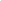 http://news.doccheck.com/de/newsletter/2857/18461/ GET.ON - GesundheitsTraining.OnlineAn der Leuphana Universität Lüneburg werden internet-basierte Gesundheitsprogramme entwickelt. Diese Trainings werden in wissenschaftlichen Studien auf ihre Wirksamkeit hin überprüft.https://www.geton-training.de/index.php 	Themen:Dankbarkeit	Clever weniger Trinken	(gefördert durch: BARMER GEK, KKH)Beruf & Gesundheit	Stressbewältigung	(gefördert durch: BARMER GEK)Regeneration für besseren Schlaf	(gefördert durch: Unfallkasse NRW)Depression & Erschöpfung	Prävention depressiver Erschöpfung	(gefördert durch: BARMER GEK)Vorstationär	bei Diabetes	
Weitere Trainings	Panik & Agoraphobie	Selbstkritik	Prokrastination	Chronische Schmerzen
(Albert-Ludwigs-Universität Freiburg)	Genito-Pelvine Schmerz-PenetrationsstörungOnline-Trainings außerhalb wissenschaftlicher Studien: https://geton-institut.de/ Homöopathie: Die NestbeschmutzerinNatalie Grams war überzeugte Homöopathin. Bis sie bei Recherchen für ihr Globuli-Buch herausfand: Die Kügelchen wirken höchstens wie ein Placebo.http://www.zeit.de/wissen/gesundheit/2016-05/homoeopathie-globuli-medizin-pharmaindustrie-wirkung-natalie-grams 2 neue Informationsportale, auf denen sich Experten kritisch mit der vermeintlichen Wirkung der Homöopathie auseinandersetzen:Das erste – das netzwerk-homoeopathie.eu – erläutert, warum so viele Menschen gerne an die Homöopathie glauben. Das zweite Portal, homöopedia.eu, nimmt die zweifelhaften wissenschaftlichen Grundlagen der Homöopathie auseinander.http://www.netzwerk-homoeopathie.eu/ 		http://www.xn--homopedia-27a.eu/index.php/Hom%C3%B6opedia:Startseite Paracetamol: Schmerzstiller und Empathiekiller	Unerwünschte Nebenwirkungen eines Schmerzmittelshttp://news.doccheck.com/de/newsletter/3061/19572/ Demenz: Versuchskaninchen wider Willen17. Juni 2016 -  Nach wie vor warten Health Professionals auf den Durchbruch bei der Therapie von Demenzerkrankungen. Deshalb will Hermann Gröhe Tests mit Patienten ausweiten, die weder zustimmen können noch selbst von einer Studie profitieren.	http://news.doccheck.com/de/newsletter/3143/19952/ RechtDas »Kleingedruckte« von BildagenturenManche Nutzungsbedingungen von Bildagenturen sind schwer zu durchschauen. Der Fotograf Gunnar Menzel und sein Team möchten Licht ins Dunkel bringen und widmen dem Thema eine Artikelserie.http://www.designerinaction.de/fotografie/das-kleingedruckte-von-bildagenturen/ YouTube - Was ist erlaubt?21.04.2016 | Ob Musikfilme, Let's-Play-Videos oder regelmäßige Updates in den Vlogs bekannter YouTuber - die Videoplattform gehört für viele Jugendliche zum Alltag. Spätestens wenn Nutzer selbst Videos veröffentlichen, sollten sie auch die rechtlichen Grundlagen kennen.http://www.klicksafe.de/service/aktuelles/news/detail/youtube-was-ist-erlaubt/ https://www.checked4you.de/youtube_was_darf_ich_und_was_nicht Gesetz über Urheberrecht und verwandte Schutzrechte (Urheberrechtsgesetz)
§ 108b Unerlaubte Eingriffe in technische Schutzmaßnahmen und zur Rechtewahrnehmung erforderliche Informationen		https://www.gesetze-im-internet.de/urhg/__108b.html Nicht alles, was geht, ist auch erlaubt! Urheber- und Persönlichkeitsrechte im InternetBroschüre von klicksafe und iRights.infohttp://www.klicksafe.de/service/materialien/broschueren-ratgeber/nicht-alles-was-geht-ist-auch-erlaubt-urheber-und-persoenlichkeitsrechte-im-internet/ http://www.klicksafe.de/fileadmin/media/documents/pdf/klicksafe_Materialien/Nicht_alles_was_geht_ist_auch_erlaubt_Broschuere.pdf Gesetze im Internet- alphabetisch sortiert	https://www.gesetze-im-internet.de/aktuell.html Achtes Buch Sozialgesetzbuch - - Kinder- und Jugendhilfegesetz	https://dejure.org/gesetze/SGB_VIII Fünftes Kapitel - Träger der Jugendhilfe, Zusammenarbeit, Gesamtverantwortung (§§ 69 - 81)	   Vierter Abschnitt - Gesamtverantwortung, Jugendhilfeplanung (§§ 79 - 81)	   https://dejure.org/gesetze/SGB_VIII/79a.html Los, raus aus dem Klassenraum!“Manchmal sollen störende Schüler den Klassenraum verlassen, und die meisten befolgen auch diese Anweisung. Aber was ist, wenn sie es nicht tun?http://www.cornelsen.de/lehrkraefte/1.c.3314982.de/material/1.c.4317367.de Aufsichtspflicht bei KlassenausflugWelche speziellen Erlasse sind zu beachten, wenn man mit seiner Klasse einen Ausflug zum Baggersee plant?http://www.cornelsen.de/lehrkraefte/1.c.3314982.de/material/1.c.2566335.de Können Minderjährige Verträge abschließen:http://www.jugendamt.nuernberg.de/downloads/jugendschutz_vertraege.pdfSoftware, Hardware-SkripteEigene LearningApps - interaktive Lernbausteine erstellenhttp://gg-it.blogspot.de/2016/07/eigene-learningapps-interaktive.html Gisela Becker erklärt den Umgang mit LearningApps und weist auf die Möglichkeit hin, für die eigene Lerngruppe selbst Übungen zu erstellen: http://learningapps.org  		http://learningapps.org/createApp.phpFotobearbeitung im BrowserWer Fotos nach allen Regeln der Kunst bearbeiten möchte, braucht keine teure Spezial-Software. Die kostenlose Foto-App Photopea läuft im Web-Browser und kann eine Menge.http://www.com-magazin.de/tipps-tricks/bildbearbeitung/fotobearbeitung-im-browser-1113132.html https://www.photopea.com/ Designing with Libre Office – Buch zum kostenlosen DownloadMit dem Buch "Designing with LibreOffice" befasst sich Autor Bruce Byfield mit der Gestaltung von Dokumenten mit der freien Office-Suite.	http://designingwithlibreoffice.com/download-buy/ Windows 10 im Team (und in der Heimnetzwerkgruppe) nutzen:http://www.cio.de/a/windows-10-im-team-nutzen,3047979,5 Clipart-Kistehttp://www.clipart-kiste.de/index.htmlKostenlose animierte Cliparts und Gifs, tausende Grafiken kostenlos für Homepage, Grußkarte, Einladung oder E-Mails. Das Bilder Archiv wird stetig erweitert, alle gratis Bilder sind übersichtlich in verschiedene Gifs & Cliparts Ober-Kategorien wie Alphabet, Atome, Augen, Avatare, Baustellen, Briefmarken, Schule usw. geordnet.24 kostenlose Tools für die BildbearbeitungFür jede Arbeit an Fotos gibt es die passenden Foto-Tools, um Foto-Mosaike zu erstellen, HDR-Bilder zu berechnen oder Poster zu drucken. Hier finden sich 24 kostenlose Programme zur Bearbeitung von Fotos und Grafiken: http://www.cio.de/a/33-kostenlose-foto-tools-fuer-profis,895486 Tutory.de – Freie Software zur Erstellung von Arbeitsblättern – mit erweiterten Möglichkeitenhttps://www.tutory.de/whats-newOnline Tool – Schriftart wechseln- Tinte sparenWelche Schrift-Art ist in welcher Schrift-Größe sparsam und sieht der eigentlichen Schrift-Art dennoch ähnlich? Dieses Problem möchte das originelle Online-Tool „Schrift wechseln. Tinte sparen“ von TintenCenter.com lösen. https://www.tintencenter.com/tinte-sparen/ Gefahrenkarte für Radfahrer
Londoner Radfahrer können jetzt mit einem Knopfdruck etwas für eine Gefahrenabwehr tun: Wenn sie an einer gefährlichen Stelle vorbei kommen, drücken sie einen Knopf am Lenker, der automatisch eine Gefahrenmeldung erzeugt. Der Knopf ist per Bluetooth mit dem Smartphone verbunden und funktioniert vollautomatisch.		http://giveabeep.org/Symbole für Karten»Maki« ist ein Icon Set speziell für die Gestaltung von Landkarten und Stadtplänen. Die 114 Symbole der Kollektion gibt es kostenlos zum Downloaden.http://www.designerinaction.de/gestaltung/symbole-fuer-karten/ https://www.mapbox.com/maki-icons/ Icons für den Sommer:	http://www.designerinaction.de/gestaltung/icons-fuer-den-sommer/ Die Kollektionen beinhaltet »Line Icons« für die Bereiche Strandleben, sommerliche Aktivitäten, Essen, Wetter, Kleidung und mehr. Alle Symbole liegen im EPS-, Illustrator-, SVG-Format vor und lassen sich entsprechend skalieren. Außerdem findet man in der Downloaddatei PNG-Versionen der Symbole.Das »Summer Line Icon Pack« wird unter der Creative Commons Attribution 3.0 Unported License zum Download angeboten.Clone-App – Programme platzsparend sichernKleinere Back-Ups sind möglich, wenn man nur die Einstellungen der Anwendungen archiviert, ohne die Daten der Programme mit zu sichern. Genau das ist mit dem kostenlosen Tool CloneApp möglich. Im Gegensatz zu „normalen“ Sicherungs-Werkzeugen, die alle Programme oder gar die gesamte System-Festplatte sichern, kopiert CloneApp nämlich nur die Einstellungen der jeweiligen Software in die Sicherung.http://www.mirinsoft.com/index.php/download/viewdownload/39-cloneapp/180-cloneapp-portable Jetzt kostenlos: SoftMaker FreeOffice 2016 für Windows und LinuxSoftMaker FreeOffice bietet seit Jahren eine kostenlose, vollausgestattete Office-Alternative zum teuren Microsoft Office. Jetzt steht eine komplett neue Version bereit: FreeOffice 2016 für Windows und Linux.Wer bereits SoftMaker Office 2016 einsetzt, benötigt FreeOffice 2016 natürlich nicht. Der Anspruch: mit keinem anderen Gratis-Office funktioniert der Datenaustausch mit Word, Excel und PowerPoint so reibungslos wie mit FreeOffice 2016.		http://www.freeoffice.com/de/download Trends in der Typografie
Wie Schriften genutzt werden, welche bei Kreativen am beliebtesten sind und warum manche nach heutigem Geschmack gar nicht mehr gehen, hat Extensis in einem Typografie-Report zusammengefasst. Die PDF gibt es kostenlos zum Downloaden.http://www.designerinaction.de/typografie/trends-in-der-typografie/ Von Mensch zu Mensch im Internet: Peer-to-Peer - Technik, die zentrale Server überflüssig macht. Dateien austauschen		Ein komplettes Internet
Das Freenet-Projekt knüpft ohne zentrale Server ein Netz, das ähnliche Funktionen bietet wie das normale Internet. Sie können Seiten lesen und veröffentlichen, Dateien hoch- und herunterladen, in Foren diskutieren und vieles mehr. Freenet ist ausfallsicher und anonym.	https://freenetproject.org

Chat, E-Mail und Foren mit Freunden
Mit Retroshare kommunizieren Sie verschlüsselt direkt mit Ihren Freunden. Mangels zentraler Server haben es Überwacher schwer mit Retroshare. Das Programm läuft auf Windows, Mac und Linux. Es gilt als sehr sicher.
http://retroshare.sourceforge.net
Social Network
Twister bietet eine Art Twitter ohne zentralen Server an. Vole ist ein Social Network in Peer-to-Peer.
http://twister.net.co		http://vole.cc/

Stiftung für Peer-to-Peer-Technik
Die Peer to Peer Foundation will ein Sammelbecken für alle sein, die sich mit Peer-to-Peer-Technik beschäftigen.		http://p2pfoundation.net 

Peer-to-Peer für Android
Das Sneer-Projekt will den direkten Austausch zwischen Freunden ohne Server ermöglichen. Bisher gibt es zwei sehr schöne Bilder zum Thema und eine App für Android.	sneer.me
Schriften kombinieren:Guide zur Schriften-KombinationDer Verlag »Five Simple Steps« schloss vor einiger Zeit seine Tore. Da ihre angebotene Ratgeber-Serie nicht mehr käuflich zu erwerben ist, stellt Autor Tim Brown seinen »Pocket Guide to Combining Typefaces« zum kostenlosen Download bereit.	http://www.designerinaction.de/typografie/guide-zur-schriften-kombination/ https://typekit.files.wordpress.com/2016/04/combiningtypefaces.pdf Kostenloses E-Book zur HDRI-Fotografie – ein Praxisleitfaden:http://www.vir2cope.eu/dl-counter/download/e_book_hdr_german.pdf Branchenriesen geben Top-Software freiFacebook, Google, Amazon und die NASA geben wichtige Software als Open Source freiHacker-Ausbildung
Wie findet man Sicherheitslücken in Software? Facebook bietet dafür eine Plattform an, auf der zukünftige Sicherheitsexperten ihre Fähigkeiten spielerisch schulen können. https://github.com/facebook/fbctf 

Grammatik-Erkenner als Open Source
Für Computer ist es gar nicht so einfach, die Bedeutung von natürlicher Sprache zu verstehen. Programme, die das versuchen, stecken hinter Sprach-Assistenten wie Cortana oder Siri. Google hat jetzt so eine Software als Open Source freigegeben.		https://github.com/tensorflow/models/tree/master/syntaxnet 
Künstliche Intelligenz als Open Source	Deep Learning, zu Deutsch etwa "Tiefgehendes Lernen" ist ein brandheißer Trend in der aktuellen Forschung zur Künstlichen Intelligenz. Die hauseigene Software dazu hat jetzt Amazon freigegeben.	https://github.com/amznlabs/amazon-dsstne

Künstliche Intelligenz von Google
Auch Google bietet Software für Künstliche Intelligenz als Open Source an. Das System heißt Tensorflow und eignet sich für Spracherkennung, Bilderkennung usw.		 https://www.tensorflow.org/

Patente der NASA	Die amerikanische Weltraumagentur NASA veröffentlicht regelmäßig Patente, die jeder kostenlos nutzen kann. Darunter finden sich Antriebe, Technik, die bei der Herstellung verwendet wird und Sensoren. Über 1000 Patente können in einer Datenbank durchsucht werden. http://technology.nasa.gov/publicdomain 
App of the Week: A personalized learning profile for every student - Mindprinthttp://www.eschoolnews.com/2016/05/23/app-of-the-week-a-personalized-learning-profile-for-every-student/ Playground PhysicsFun video app lets students track motion to explore physics concepts- Capturing the physics all around ushttp://www.eschoolnews.com/2016/06/20/app-of-the-week-capturing-the-physics-all-around-us/ https://www.graphite.org/app/playground-physics App of the Week: Adaptive math for flipped or blended classeshttp://www.eschoolnews.com/2016/06/06/app-of-the-week-redbird-mathematics/ https://www.graphite.org/website/redbird-mathematics#%2Fredbird-mathematics Manfred NodesEhemals Fachberater Medienbildung amStaatlichen Schulamt Darmstadt-DieburgAm Falkenhorst 8		64832 Babenhausen im Juli 2016